T.C.ANKARA SOSYAL BİLİMLERÜNİVERSİTESİ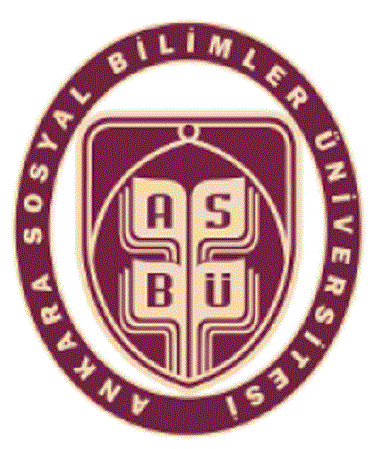 2020-2024 STRATEJİK PLAN2023 YILI DEĞERLENDİRME RAPORUİÇİNDEKİLERSUNUŞ	10GENEL BİLGİLER	12A.YETKİ, GÖREV VE SORUMLULUKLAR	13B.ÖRGÜT YAPISI	17C. EĞİTİM-ÖĞRETİM, BİLİMSEL ARAŞTIRMALAR VE TOPLUMA HİZMET	21C.1. EĞİTİM-ÖĞRETİM FAALİYETLERİ	21C.2. BİLİMSEL ARAŞTIRMA PROJELERİ	21C.3. TOPLUMA HİZMET	23D. İNSAN KAYNAKLARI	23D.1. AKADEMİK PERSONEL	24D.2. İDARİ PERSONEL	25E. FİZİKSEL KAYNAKLAR	27E.1. FİZİKSEL YAPI	27E.1.A Taşınmazlar	27E.2. KÜTÜPHANE VE TEKNOLOJİK KAYNAKLAR	30E.2.A Teknolojik Kaynaklar	30E.2.B Kütüphane Kaynakları	31II. PERFORMANS BİLGİLERİ	33A.TEMEL POLİTİKALAR VE ÖNCELİKLER	33B.KURUMSAL AMAÇ VE HEDEFLER	34B.1. ANKARA SOSYAL BİLİMLER ÜNİVERSİTESİ 2020-2024 DÖNEMİ STRATEJİK PLANI	34C. PERFORMANS HEDEF VE GÖSTERGELERİ İLE FAALİYETLER	44C.1. PERFORMANS HEDEF VE GÖSTERGELERİ	44C.1.A PERFORMANS HEDEFİ TABLOLARI	45TABLOLAR LİSTESİTablo 1 :Öğrenci Sayıları (2023-2024 Eğitim Öğretim Dönemi)	21Tablo 2: 2019-2023 Yılı TÜBİTAK Proje Sayıları	21Tablo 3: 2019-2023 Yılı AB Proje Sayıları	22Tablo 4: 2019-2023 Yılı Kalkınma Ajansı Proje Sayıları	22Tablo 5: 2019-2023 Yılı Rektörlük Bilimsel Araştırma Proje Sayıları	22Tablo 6: 2019-2023 Yılları Personel Sayıları	23Tablo 7: Akademik Personelin Kadro ve İstihdam Şekline Göre Dağılımı (2019-2023)	24Tablo 8: İdari Personelin Yıllar İtibariyle Kadro Dağılımı (2019-2023)	25Tablo 9: İşçilerin Kadro Dağılımı (2019-2023)	26Tablo 10: Kapalı-Açık Alanların Dağılımı	28Tablo 11: Kapalı-Açık Alanların Dağılımı (Devamı)	29Tablo 12: Teknolojik Kaynakları	30Tablo 13: Kütüphane Kaynakları	31Tablo 14: Alt Program Hedefleri Ve Stratejik Plan İlişkisi Tablosu	41Tablo 15: Stratejik Amaç ve Hedefler	42Tablo 16:  Ankara Sosyal Bilimler Üniversitesi Temel Politika ve Bütçe Belgeleri	44ŞEKİLLER LİSTESİŞekil 1: Yıllar İtibari İle Personel Sayıları	24Şekil 2: Yıllar İtibari İle Akademik Personel Sayıları	24Şekil 3: Yıllar İtibari İle İdari Personel Sayıları	25Şekil 4: İşçilerin Kadro Dağılımı	26SUNUŞ	Türkiye’nin sosyal bilimler alanında ilk ve tek ihtisas devlet üniversitesi olarak 2013 yılında kurulan Ankara Sosyal Bilimler Üniversitesi sosyal bilimler alanında eğitim, araştırma, sosyal girişimcilik ve sosyal sorumluluk hususlarında standartları belirleme, öncü çalışmalar yapma ve gelişimlerine liderlik yapma misyon ve vizyonu ile hareket etmektedir. Alanında ilk ve tek olmanın verdiği iddialı misyon ve vizyonunu gerçekleştirebilmesi, şüphesiz, doğaçlama değil, uzun vadeli ve planlı bir yönetim yaklaşımını gerektirmektedir. Bu doğrultuda, ASBÜ’ nün ilk stratejik planı standart bir planın ötesine geçerek arka planda rol oynayan uzun vadeli mastır gelişim ve rekabet stratejilerinin de yönlendirici etkisiyle şekillenmiştir. Bu bakımdan söz konusu 5 yıllık stratejik plan, kurucu niyeti ve iradeyi yansıtan ve uzun yıllar referans alınarak uygulamaya aktarılabilecek tercihler, öncelikler ve perspektifler içeren bir metin olarak ortaya çıkmıştır. 2013 yılından bu yana geçen süre içerisinde ASBÜ kuruluş aşamasını büyük ölçüde tamamlamış ve kurumsallaşma aşamasının sorunları üzerinde çalışmaya başlamıştır. Kurumsallaşma aşamasında söz konusu iddialı misyon ve vizyonunu gerçekleştirmeye götürecek sistem ve süreçleri tasarlama ve etkinleştirme, kurumsal mimarisini belirleme ve inşa etme, kurumsal kapasitesini tanımlama ve çevikleştirme, performans ve kalite standartlarını belirleme ve gerçekleştirme, akademik ve idari insan kaynağını tamamlama ve yetkinleştirme, kurum kültürünü, çalışma felsefesi ve ilkelerini yerleşik hale getirme gibi çalışmalara öncelik verecektir. Kurumsallaşma aşamasını izleyecek sonraki iki gelişim aşamasını uluslararasılaşma ve küresel rekabette saygın bir konuma ulaşma şeklinde belirleyen ASBÜ 20 yıllık bir zaman diliminde sosyal bilimler alanında Türkiye’de varlığından gurur duyulan, dünyada saygın bir üniversite olmayı hedeflemektedir. Bu programda kurumsallaşma çalışmalarına ağırlıklı vermekle beraber bir yandan eksik kalan kuruluş çalışmalarını tamamlamak, diğer yandan uluslararasılaşma ve küresel rekabette saygın bir konuma yükselebilmenin altyapısını oluşturmak ana çalışmalar olarak öngörülmektedir. Program döneminde, piyasa standartlarına göre uzman yetiştirmenin ötesinde toplumun çeşitli kesimlerinin (kamu, özel ve sivil alan) ihtiyaç duyduğu yüksek nitelikli araştırmacılar yetiştirmeyi, bir araştırma üniversitesi olarak lisansüstü programlara ağırlık vermeyi, sosyal olguların karmaşıklığının gerektirdiği disiplinler arası yaklaşımı derinleştirerek yaygınlaştırmayı, çok sayıda araştırma merkezi kurarak araştırma yönelimli olmayı ve belirli alanlarda uzmanlaşmayı, sahip olduğu farklı enstitüler ile ulusal/ yerel sınırların ötesinde Doğu ve Batı dünyasının sosyal olgularını keşfetmeyi, iş birliği ve destekler ile uzun vadeli ve büyük ölçekli araştırma projeleri gerçekleştirmeyi, bilimsel ilerlemeler için ampirik olduğu kadar kuramsal bilgi üretimini teşvik etmeyi, çok dilli ve çok kültürlü bir eğitim ortamı oluşturmayı, ilk sosyal inovasyon teknoloji geliştirme bölgesini kurarak sosyal girişimciliği teşvik etmeyi ve bölgesel kalkınmaya katkı sunmayı, toplumun farklı kesimlerine yönelik sosyal sorumluluk projeler geliştirerek sosyal sorunlara çözüm sunmayı ve bütün bunların da etkisiyle kurumsallaşma sürecini hızlı bir şekilde tamamlayarak alanında ulusal ve uluslararası rekabetçi bir konuma gelmeyi hedeflemektedir. Üniversitemizin akademik ve idari bütün birimlerinin katkısı ve somut sahiplenmesiyle hayata geçirilmiş olan Üniversitemiz 2020-2024 Stratejik Planına ait 2023 yılını ihtiva eden “STRATEJİK PLAN DEĞERLENDİRME RAPORU” nun, devam eden planımızın başarı ile sonuçlanmasına katkı sağlayacağına ve Üniversitemiz adına çok daha iyi işler yapmamıza yönelik adımlarımızın yolunu açacağına inanmaktayım. Bu vesile ile çalışmaya katkıda bulunan bütün birimlerinizin emekleri için teşekkür ederim.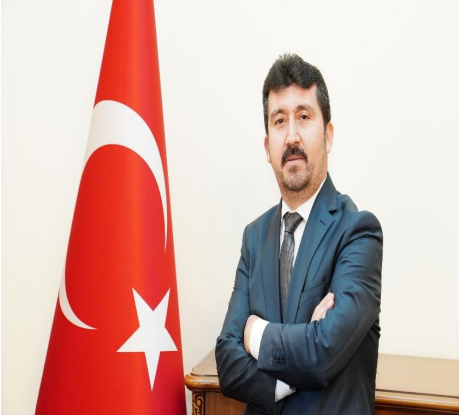 	     Prof. Dr. Musa Kazım ARICAN                                                                                                                                                                    RektörGENEL BİLGİLER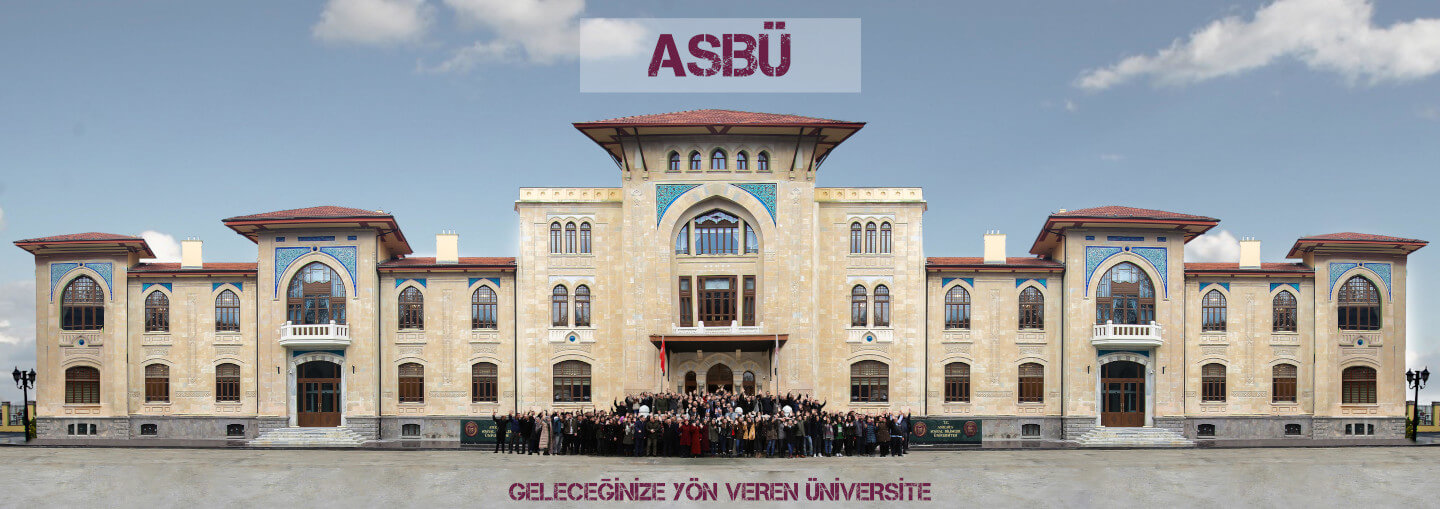 Ankara Sosyal Bilimler Üniversitesi (ASBÜ), 22.01.2013 tarihinde kabul edilen ve 31.01.2013 tarihli Resmî Gazete ’de yayımlanarak yürürlüğe giren 6410 sayılı Kanun ile kurulmuş olup Ankara Ulus’ta tarihî bir binada faaliyet göstermektedir.Üniversitemiz Hukuk Fakültesi, Siyasal Bilgiler Fakültesi, İlahiyat Fakültesi, Sosyal ve Beşeri Bilimler Fakültesi, Yabancı Diller Fakültesi, Sanat Fakültesi ve İletişim Fakültesi gibi ülkemizin ihtiyaç duyacağı lisans düzeyinde okullar ile yabancı dillere verilen önemi ifade eden Yabancı Diller Yüksekokulu ve İslami Araştırmalar Enstitüsü, Sosyal Bilimler Enstitüsü, Sosyal Araştırmalar ve Yenilik Enstitüsü ile Bölge Çalışmaları Enstitüsü gibi Doğu ve Batı araştırmalarını temsil eden birimlerden oluşmaktadır. Üniversitemiz sosyal bilimler alanlarındaki araştırmalarla, inovatif düşüncede öncü, faaliyet göstereceği alanda araştırmacı yetiştirmek, araştırma ve proje sonuçlarıyla topluma ve sosyal bilimlere katkı sağlamak hedefiyle kurulmuştur. ASBÜ’nün hem yürüttüğü araştırmalar hem de lisans ve lisansüstü programları ile alanında etkin bir rol üstlenmesi çok sayıda araştırma ve uygulama merkezinin bu amaç doğrultusunda desteklenmesi ile mümkün bulunmaktadır. Üniversitemiz güncel konularda araştırmalara öncelik vererek ülkemizin toplumsal yapısını, değerlerini, kurumlarını ve bunların değişim seyrini ortaya koymaya yönelik düzenli araştırmalar yapmayı, sosyokent oluşumuyla araştırma odaklılıktan girişimci odaklılığa geçişi sağlayarak yükseköğretim sektörüne katkı sağlamayı planlamaktadır.A.YETKİ, GÖREV VE SORUMLULUKLARTürkiye Cumhuriyeti Anayasası’nın 130. ve 131. maddesi ile 2547 sayılı Yükseköğretim Kanunu’nun 12. Maddesinde sayılan görevlerin yerine getirilmesi için 22.01.2013 tarihinde kabul edilen ve 31.01.2013 tarihli Resmî Gazete’de yayımlanarak yürürlüğe giren 6410 sayılı Kanun ile kurulmuş Üniversitemiz, teşkilat yapısı tamamlanarak, 2809 sayılı Kanun’un 7. maddesi ile öğrenime açılmıştır.Anayasanın 130. maddesinde yer aldığı üzere Yükseköğretim Kurumları “Çağdaş eğitim-öğretim esaslarına dayanan bir düzen içinde milletin ve ülkenin ihtiyaçlarına uygun insan gücü yetiştirmek amacı ile; ortaöğretime dayalı çeşitli düzeylerde eğitim-öğretim, bilimsel araştırma, yayın ve danışmanlık yapmak, ülkeye ve insanlığa hizmet etmek üzere çeşitli birimlerden oluşan kamu tüzel kişiliğine ve bilimsel özerkliğe sahip Devlet tarafından kanunla kurulan kurumlar” olarak tanımlanmıştır.Anayasanın, Yükseköğretim Kurumlarının kuruluş ve organları ile işleyişleri ve bunların seçimleri, görev, yetki ve sorumlulukları ile mali kaynakların kullanılması kanunla düzenlenir hükmü gereğince hazırlanan ve yürürlükte bulunan 2547 sayılı Yükseköğretim Kanun’unun 12. maddesinde Yükseköğretim Kurumlarının görevleri aşağıdaki şekilde sıralanmıştır.Çağdaş uygarlık ve eğitim-öğretim esaslarına dayanan bir düzen içinde, toplumun ihtiyaçları ve kalkınma planları ilke ve hedeflerine uygun ve ortaöğretime dayalı çeşitli düzeylerde eğitim-öğretim, bilimsel araştırma, yayım ve danışmanlık yapmak,Kendi ihtisas gücü ve maddi kaynaklarını rasyonel, verimli ve ekonomik şekilde kullanarak, milli eğitim politikası ve kalkınma planları ilke ve hedefleri ile Yükseköğretim Kurulu tarafından yapılan ve programlar doğrultusunda, ülkenin ihtiyacı olan dallarda ve sayıda insan gücü yetiştirmek,Türk toplumunun yaşam düzeyini yükseltici ve kamuoyunu aydınlatıcı bilim verilerini söz, yazı ve diğer araçlarla yaymak,Örgün, yaygın, sürekli ve açık eğitim yoluyla toplumun özellikle sanayileşme ve tarımda modernleşme alanlarında eğitilmesini sağlamak,Ülkenin bilimsel, kültürel, sosyal ve ekonomik yönlerden ilerlemesini ve gelişmesini ilgilendiren sorunlarını, diğer kuruluşlarla işbirliği yaparak, kamu kuruluşlarına önerilerde bulunmak suretiyle öğretim ve araştırma konusu yapmak, sonuçlarını toplumun yararına sunmak ve kamu kuruluşlarınca istenecek inceleme ve araştırmaları sonuçlandırarak düşüncelerini ve önerilerini bildirmek,Eğitim-öğretim seferberliği içinde, örgün, yaygın, sürekli ve açık eğitim hizmetini üstlenen kurumlara katkıda bulunacak önlemleri almak,Yörelerindeki tarım ve sanayinin gelişmesine ve ihtiyaçlarına uygun meslek elemanlarının yetişmesine ve bilgilerinin gelişmesine katkıda bulunmak, sanayi, tarım ve sağlık hizmetleri ile diğer hizmetlerde modernleşmeyi, üretimde artışı sağlayacak çalışma ve programlar yapmak, uygulamak ve yapılanlara katılmak, bununla ilgili kurumlarla işbirliği yapmak ve çevre sorunlarına çözüm getirici önerilerde bulunmak,Eğitim teknolojisini üretmek, geliştirmek, kullanmak, yaygınlaştırmak,Yükseköğretimin uygulamalı yapılmasına ait eğitim-öğretim esaslarını geliştirmek, döner sermaye işletmelerini kurmak, verimli çalıştırmak ve bu faaliyetlerin geliştirilmesine ilişkin gerekli düzenlemeleri yapmak.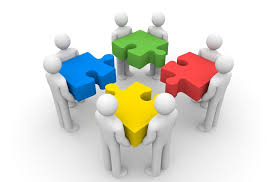 	Üniversitemiz mali kaynaklarının plan, program, bütçe ilişkisini kuracak şekilde etkin, ekonomik ve verimli kullanımına yönelik olarak 5018 sayılı Kamu Mali Yönetim ve Kontrol Kanunu kapsamında üst yönetici sıfatı ile Rektöre verilen temel görev ve sorumluluklar diğer sayfada süreçler çerçevesinde belirtilmiştir.Temel Görev ve SorumluluklarTemel Görev ve Sorumluluklar (Devamı)B.ÖRGÜT YAPISIAnkara Sosyal Bilimler Üniversitesinin örgüt yapısı, Yükseköğretim Kanunu ve Yükseköğretim Kurumları Teşkilat Kanunu’nun üniversitelerin akademik ve idari örgütlenmesine ilişkin maddeleri ve ilgili yönetmelikler doğrultusunda fakülte, enstitü, yüksekokul, araştırma ve uygulama merkezi ile Rektörlüğe bağlı bölümlerden oluşmuştur. Akademik ve idari birimlerin yönetimi ile yöneticilerin yetki ve sorumlulukları da aynı Kanun çerçevesinde belirlenmiştir. Üniversitenin örgütlenmesinde; eğitim-öğretim, bilimsel araştırma ve topluma hizmet alanlarında, ulusal ve uluslararası gelişmelere bağlı olarak yeni gereksinimler ortaya çıkmakta ve bu gereksinmelerin belirleyiciliğinde akademik ve idari örgütlenme yapısı geliştirilmektedir. Üniversitemiz son dönemde dünyada yaşanan değişimlere, bölgesel gelişmelere ve yerel koşulların getirdiği dinamiklere bağlı olarak Üniversitemiz tarafından teklif edilerek kurulan birimler aşağıda yer almaktadır.  Kurulan Fakültelerİlahiyat Fakültesi Hukuk Fakültesi Siyasal Bilgiler Fakültesi Sosyal ve Beşeri Bilimler FakültesiSanat ve Tasarım FakültesiYabancı Diller Fakültesiİletişim FakültesiKurulan YüksekokulYabancı Diller YüksekokuluKurulan EnstitülerSosyal Bilimler Enstitüsü İslami Araştırmalar EnstitüsüBölge Çalışmaları EnstitüsüSosyal Araştırmalar ve Yenilik EnstitüsüKurulan Uygulama ve Araştırma MerkezleriDil Eğitimi Uygulama ve Araştırma Merkezi Sosyal İnovasyon Uygulama ve Araştırma Merkezi Yükseköğretim Çalışmaları Uygulama ve Araştırma Merkezi Yöntem Eğitimi Uygulama ve Araştırma Merkezi Deneysel İktisat Uygulama ve Araştırma Merkezi Kültür ve Medeniyet Uygulama ve Araştırma Merkezi Saha Araştırmaları Uygulamaları ve Araştırma Merkezi Rekabet ve Regülasyon Çalışmaları Uygulama ve Araştırma Merkezi Küresel Göç Uygulama ve Araştırma Merkezi Ahmet Özsoy Demokrasi Araştırmaları Uygulama ve Araştırma Merkezi Sürekli Eğitim Uygulama ve Araştırma Merkezi Sözlü Tarih Uygulama ve Araştırma Merkezi Kudüs Çalışmaları Uygulama Ve Araştırma Merkezi İnsan Kaynakları ve Strateji Uygulama ve Araştırma Merkezi Uluslararası İslam Ekonomisi ve Finansı Uygulama ve Araştırma Merkezi Denetim Ve Risk Yönetimi Uygulama Ve Araştırma MerkeziKent, Çevre ve Yerel Yönetim Çalışmaları Uygulama ve Araştırma MerkeziUzaktan Eğitim Uygulama ve Araştırma MerkeziTürkçe Öğretimi Uygulama ve Araştırma MerkeziKlinik Psikoloji Uygulama ve Araştırma MerkeziUluslararası Kalkınma Çalışmaları Uygulama ve Araştırma Merkezi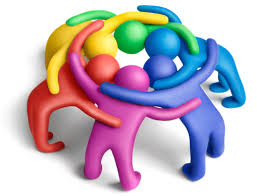 Üniversitemizin yönetim yapısını gösteren teşkilat şeması 124 sayılı Yükseköğretim Üst Kuruluşları ile Yükseköğretim Kurumlarının İdari Teşkilatı Hakkında Kanun Hükmünde Kararname çerçevesinde diğer sayfada gösterilmiştir.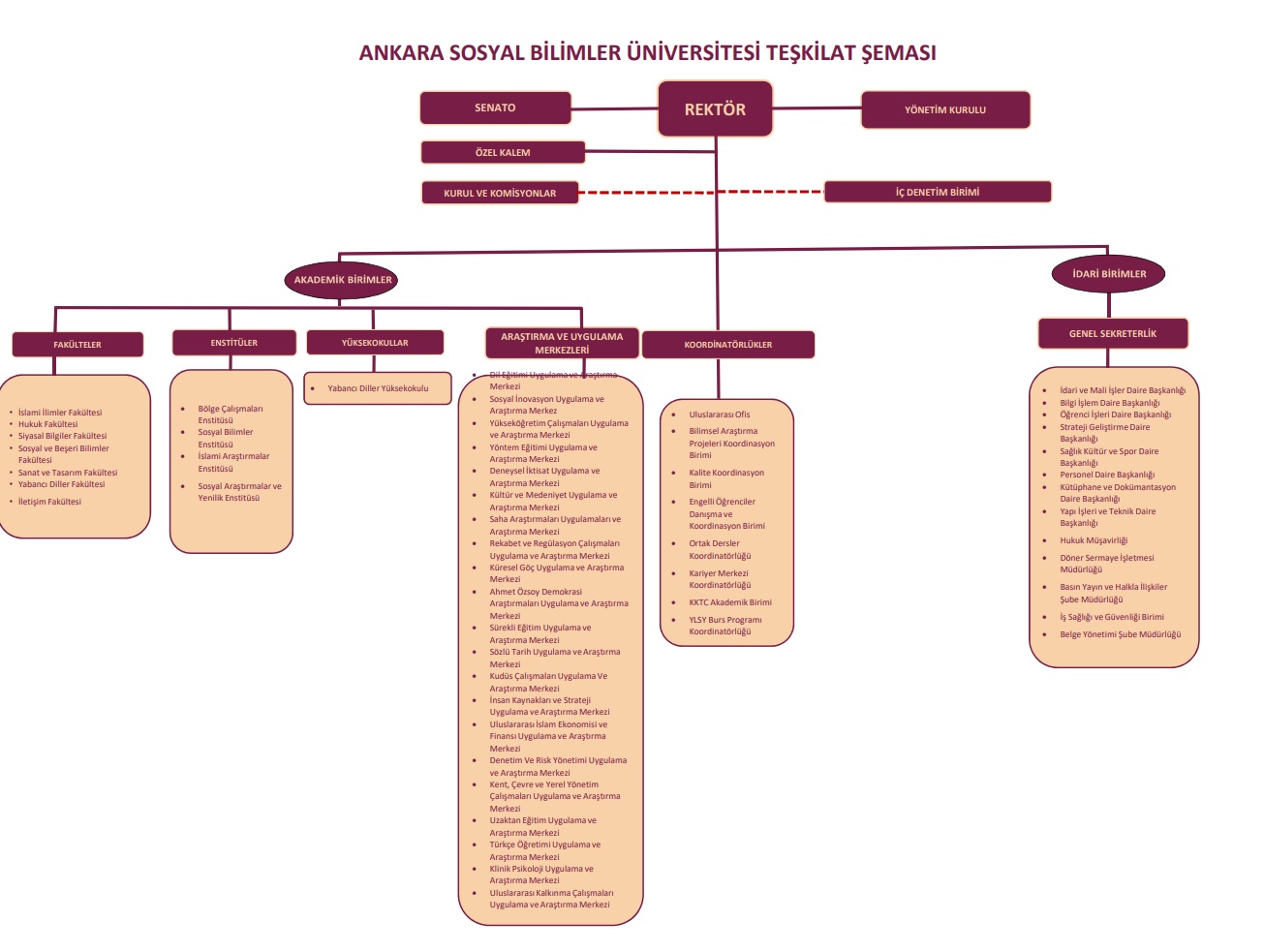 C. EĞİTİM-ÖĞRETİM, BİLİMSEL ARAŞTIRMALAR VE TOPLUMA HİZMETC.1. EĞİTİM-ÖĞRETİM FAALİYETLERİAnkara Sosyal Bilimler Üniversitesi ulusal ve bölgesel rekabet ile yerel ihtiyaçlar doğrultusunda; Lisans ve lisansüstü düzeylerde eğitim-öğretim programları düzenlemeyi ve bunları sürekli güncelleştirmeyi; Araştırmaya dayalı öğrenmeyi gözeten eğitim-öğretim yöntemleri uygulamayı,Eğitim ve öğretimde uluslararası yükseköğretim platformunda etkili, dinamik ve geniş katılımla saygın bir yer almayı, Öğrencinin sosyal-kültürel-sanatsal ve sportif gelişim gereksinimlerini karşılayacak olanaklar yaratmayı,Örgün eğitim türünde diploma programlarının yanı sıra hayat boyu öğrenme, konferans, seminer, çalıştay ve benzeri aktiviteler düzenleyerek toplumsal hizmeti hedeflemektedir.Bu hedefler çerçevesinde: 2023-2024 eğitim öğretim döneminde 7 fakülte, 1 yüksekokul ile lisans düzeyinde; 4 enstitü ile de lisansüstü düzeyde eğitim öğretim faaliyetlerini yürütmektedir.Tablo 1 :Öğrenci Sayıları (2023-2024 Eğitim Öğretim Dönemi)Ankara Sosyal Bilimler Üniversitesi geleneksel yapısı ile eğitim ve araştırma alanında Türkiye’deki birçok üniversiteden farklı olarak sahip olduğu enstitüler ile yüksek lisans ve doktora eğitimi ağırlıklı eğitim ve araştırma hizmeti sunan bir yükseköğretim kurumudur. C.2. BİLİMSEL ARAŞTIRMA PROJELERİTÜBİTAK Projeleri: 2023 yılında TÜBİTAK projelerine 1 proje yıl içerisinde eklenmiş ve 1 proje halen devam etmektedir.Tablo 2: 2019-2023 Yılı TÜBİTAK Proje SayılarıKaynak: Strateji Geliştirme Daire Başkanlığı AB Projeleri: 2023 yılında AB destekli projelere yıl içerisinde 1 proje eklenmiştir.Tablo 3: 2019-2023 Yılı AB Proje SayılarıKaynak: Strateji Geliştirme Daire Başkanlığı Kalkınma Ajansı Tarafından Desteklenen Projeler: 2023 yılında Kalkınma Ajansı destekli projelere önceki yıldan devrenden ve yıl içerisinde eklenen proje bulunmamaktadır.Tablo 4: 2019-2023 Yılı Kalkınma Ajansı Proje SayılarıKaynak: Strateji Geliştirme Daire Başkanlığı Üniversitemizce Desteklenen Projeler: 2023 yılında Bilimsel Araştırma Projelerine (BAP) önceki yıldan 7 proje devretmiş, yıl içerisinde ise 6 proje eklenmiş ve 12 proje ise tamamlanmıştır. Toplam 13 proje devam etmektedir.Tablo 5: 2019-2023 Yılı Rektörlük Bilimsel Araştırma Proje SayılarıKaynak: Strateji Geliştirme Daire BaşkanlığıC.3. TOPLUMA HİZMETSürekli eğitim merkezi kapsamında seminer, konferans ve çalıştay faaliyetleri verilmektedir.D. İNSAN KAYNAKLARIAnkara Sosyal Bilimler Üniversitesinde 2023 yılında 361 akademik, 18 yabancı uyruklu akademik, 190 idari, 29 4-B sözleşmeli peesonel, 160 işçi olmak üzere toplam 758 personel bulunmaktadır. Toplam personelin %47.62’si akademik, %2,37’si yabancı uyruklu akademik, %20,06’sı idari  personel, %3,8’i 4-B sözleşmeli personel ve %21,10’u da işçilerden oluşmaktadır.Tablo 6: 2020-2023 Yılları Personel SayılarıKaynak: Personel Daire Başkanlığı       Şekil 1: Yıllar İtibari İle Personel SayılarıD.1. AKADEMİK PERSONEL       Akademik personel kadrolarının 2019-2023 yılları itibariyle dağılımı Tablo-7’de gösterilmiştir.Tablo 7: Akademik Personelin Kadro ve İstihdam Şekline Göre Dağılımı (2019-2023)Kaynak: Personel Daire BaşkanlığıŞekil 2: Yıllar İtibari İle Akademik Personel SayılarıAkademik personelin 2023 yılı kadro dağılımlarına göre gruplandırıldığında; %17,72’sini Profesör, %17,72’sini Doçent, %20,49’unu Doktora Öğretim Üyesi, %21,61’ini Öğretim Görevlisi, %22,44’ünü Araştırma Görevlisi kadrosu oluşturmaktadır.2022 yılına göre 2023 yılında akademik personel sayısında en büyük artış, %23 ile Doçent kadrosunda gerçekleşmiştir.D.2. İDARİ PERSONELİdari personel kadrolarının 2019-2023 yıllar itibariyle dağılımı Tablo-8’de gösterilmiştir.Tablo 8: İdari Personelin Yıllar İtibariyle Kadro Dağılımı (2019-2023) Kaynak: Personel Daire BaşkanlığıŞekil 3: Yıllar İtibari İle İdari Personel Sayılarıİdari personelin 2023 yılı kadro dağılımlarına göre gruplandırıldığında; %72,63’ünü Genel İdari Hizmetler sınıfı, % 13,68’ini Teknik Hizmetler Sınıfı, % 1,58’ini Sağlık Hizmetleri Sınıfı, %0,52’sini Avukatlık Hizmetleri, %11,58’ini Yardımcı Hizmetler Sınıfı kadrosu oluşturmaktadır. 2022 yılına göre 2023 yılında idari personel sayısında en büyük artış, Yardımcı Hizmetleri kadrosunda gerçekleşmiştir. Tablo 9: İşçilerin Kadro Dağılımı (2019-2023)Kaynak: Personel Daire BaşkanlığıŞekil 4: İşçilerin Kadro DağılımıÜniversitemizde kadrolu olarak görev yapan temizlik, güvenlik ve büro İşçilerinden 2023 mali yılında emekliğe ayrılan 2 personelimiz bulunmakta olup Mali Yıl içerisinde tablodanda anlaşılacağı üzere İşçi sayısında geçen yıla oranla %1 azalış olmuştur.E. FİZİKSEL KAYNAKLARE.1. FİZİKSEL YAPIAnkara Sosyal Bilimler Üniversitesi Sosyal Bilimler alanında bir şehir üniversitesi niteliğindedir. Üniversitemiz, Ankara tarihi Ulus şehir merkezinde tarihi binalardan oluşan yerleşkeye yayılmış 7 fakülte, 1 yüksekokul, 4 enstitü ve 21 araştırma ve uygulama merkezi olarak hizmeti vermektedir.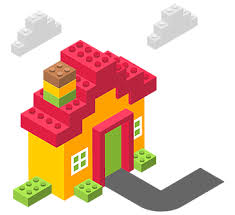 E.1.A Taşınmazlar        Üniversitemizin başkentin merkezinde sosyal bilimler alanındaki araştırmalara öncü olmak amacıyla kurulmuş, Türkiye’nin ilk ve tek devlet üniversitesidir. Ankara Sosyal Bilimler Üniversitemiz kullanımında bulunan arsa alanı toplam 38.650 m² alanda hizmetlerini sürdürmekte olup, kapalı alanı toplamı 55.485 m² ve açık alan toplamı ise 18.610 m² dir. Üniversitemiz, Tablo 10’da ayrıntılı olarak Açık Kapalı alanlar dağılımına yer vermiştir. Tablo 10: Kapalı-Açık Alanların Dağılımı Kaynak: Yapı İşleri ve Teknik Daire Başkanlığı	Tablo 11: Kapalı-Açık Alanların Dağılımı (Devamı)Kaynak: Yapı İşleri ve Teknik Daire Başkanlığı	E.2. KÜTÜPHANE VE TEKNOLOJİK KAYNAKLAR E.2.A Teknolojik Kaynaklar Tablo 12: Teknolojik Kaynakları  Kaynak: İdari ve Mali İşler Daire BaşkanlığıE.2.B Kütüphane KaynaklarıTablo 13: Kütüphane Kaynakları  Kaynak: Kütüphane ve Dokümantasyon Daire Başkanlığı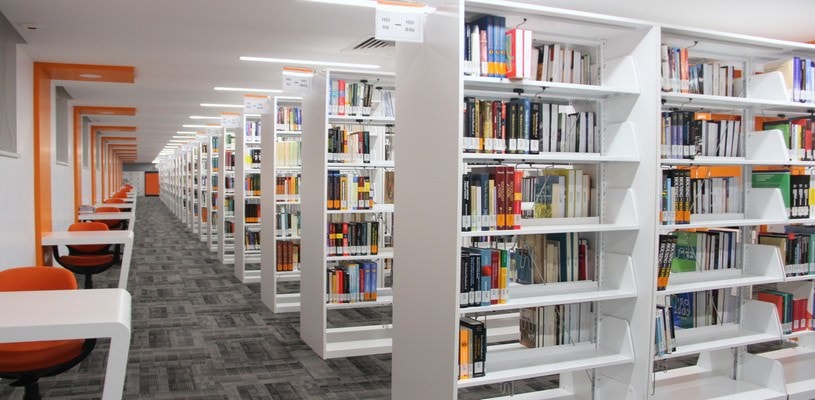 Ağ AltyapısıÜniversitemiz bünyesinde hizmet veren ana sistem odamız ve felaketten kurtarma merkezi olarak planlanan ve yedekli bir yapı sunan sistem odalarımız ISO 27001 standardında belirtilen sistem odası gerekliliklerine uygun şekilde dizayn edilmiştir. Sistem odaları kapalı devre fiber hat ile birbirleriyle haberleşmektedirler.İnternet çıkış kapasitemiz, 2023 yılı itibariyle 700Mbps olarak güncellenmiştir. Bu sayede öğrenci ve personel ihtiyaçlarına rahat bir şekilde cevap verilebilmektedir. Tüm binalarımızın açık ve kapalı alanlarında mümkün olan en hızlı ve güvenli şekilde internet erişilebilirliğinin sağlanması için kablolu ve kablosuz ortamlarda düzenli olarak kontroller ve iyileştirmeler yapılmaktadır. Kuruma özel erişim ortamlarının yanı sıra Eduroam gibi dünya genelinde kullanılan erişim ortamları ile de kullanıcılarımızın uluslararası düzeyde bir erişime sahip olması sağlanmaktadır.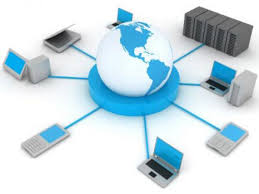 II. PERFORMANS BİLGİLERİA.TEMEL POLİTİKALAR VE ÖNCELİKLERÜniversitemizin Temel Politikası; Yükseköğretim Kurulu Başkanlığı tarafından hazırlanan “Türkiye’nin Yükseköğretim Stratejisi”, Kalkınma Planları ve Yılı Programı, Orta Vadeli Program, Orta Vadeli Mali Plan ve Bilgi Toplumu Stratejisi ve eki Eylem Planında sayılan politika ve önceliklere ilave olarak kendi stratejik planında sunulan hedeflerine ulaşma sürecini hızlandırmaktır.  ASBÜ’ nün konum tercihi araştırma, eğitim, girişimcilik ve toplumsal katkı eksenlerinde başarıya ulaşmak amacıyla topluma dokunan araştırmalar yapmak şeklinde tanımlanabilir. Bu tanımlamaya uygun olacak şekilde ASBÜ’ nün amacı; Türkiye’deki sosyal bilim araştırmalarında öncü rol üstlenen, sosyal bilimler alanında evrensel değerler ışığında yapacağı araştırmalarla ülkenin ve bölgenin geleceğine yön veren ve bu bağlamda araştırma çıktılarını eğitim ve diğer yaygınlaştırma süreçleri aracılığıyla toplum yararına sunan bir üniversite olmaktır. ASBÜ, yukarıda sıralanan eksenler ışığında yenilikçi yaklaşımlar izleyen “araştırma odaklı” ve “araştırma altyapısına dayalı” bir üniversitedir. Örneğin, eğer bir üniversite uluslararası ölçekte tanınan bir araştırma üniversitesi olma tercihinde bulunmuşsa, o zaman, lisanstan daha çok lisansüstü programlara öncelik ve ağırlık vermesi beklenir. Bu minvalde ASBÜ, lisansüstü programlara ağırlık vermekte, bu programlar aracılığı ile yürütülen araştırmaları teşvik etmekte ve destek vermektedir. Bu teşvik ve desteklere ilişkin olarak ASBÜ bünyesinde kurulan araştırma ve uygulama merkezleri de yoğun bir şekilde iç ya da dış kaynaklı destek sunmaktadır. ASBÜ, bu eksenler ile ilgili tüm faaliyetlerini ve süreçlerini yönetirken finansal yönetim, iç operasyonlar, paydaş ilişkileri, kurumsal öğrenme ve ilerlemeye yönelik işlemlerini de eşgüdümlü olarak organize etme yöntemini tercih eder.Ülkemizin 2024 hedefleri doğrultusunda hazırlanan Onbirinci Kalkınma Planı; yüksek, istikrarlı ve kapsayıcı ekonomik büyümenin yanı sıra hukukun üstünlüğü, bilgi toplumu, uluslararası rekabet gücü, insani gelişmişlik, çevre korunması ve kaynakların sürdürebilir kullanımı gibi unsurları kapsayacak şekilde tasarlanmıştır. Planda toplumun ve ekonominin ihtiyaçlarına duyarlı, paydaşlarıyla etkileşim içerisinde olan, ürettiği bilgiyi ürüne, teknolojiye ve hizmete dönüştüren, akademik, idari ve mali açıdan özerk üniversite modeli çerçevesinde küresel ölçekte rekabetçi bir yükseköğretim sistemine ulaşılması hedeflenmektedir.Bu kapsamda Üniversitemiz 2023 Yılı Performans Programı hazırlanırken başta On birinci Kalkınma Planı, 2023-2025 Orta Vadeli Program, 2023-2025 Orta Vadeli Mali Plan, Yıllık Program, Üniversitemiz 2020-2024 Stratejik Planı ve 2023-2025 Dönemi Bütçesi dikkate alınarak hazırlanmıştır. Kamu kaynaklarının ihtiyaçlar doğrultusunda tahsisi ve etkili kullanımında bütçesel süreçten beklenen; politika oluşturma, planlama ve bütçeleme arasındaki bağın iyi bir şekilde kurulmasıdır. Üniversitemiz kaynaklarının öncelikler çerçevesinde etkin, ekonomik ve verimli kullanılması ve şeffaflığın sağlanması ilkeleri gereği hazırlanan performans programı ile Üniversite faaliyetlerinin hedef ve göstergelere dayalı olarak izlenmesi ile kamuoyunun bilgilendirilmesi amaçlanmaktadır.5018 sayılı Kamu Mali Yönetimi ve Kontrol Kanunu ile mali saydamlık ve hesap verilebilirlik kavramları ön plana çıkmaktadır. Bu değerlerin uygulanabilirlik aşamasında, Kamu Mali Yönetim sistemimize dâhil edilen araçlarından bir tanesi de performans esaslı bütçeleme sistemidir. Performans esaslı bütçelemenin kurumsal düzeyde temel unsurlarını; Stratejik Plan, Performans Programı ve Faaliyet Raporu oluşturmaktadır. Üniversitemizin 2020-2024 dönemi Stratejik Planında yer alan misyon, vizyon, stratejik amaçlar ve hedefler doğrultusunda hazırlanan 2023 Mali Yılı Performans Programı; döneme ilişkin performans hedeflerini, bu hedeflere ulaşmak için yürütülecek faaliyetler ile faaliyetler için doğan kaynak ihtiyacını ve performans göstergelerini içeren programı ifade etmektedir.B.KURUMSAL AMAÇ VE HEDEFLER B.1. ANKARA SOSYAL BİLİMLER ÜNİVERSİTESİ 2020-2024 DÖNEMİ STRATEJİK PLANIÜniversite çapında tematik bir planlama ve bilinç, kalite kültürünü kurum değerleri ve bünyesindeki tüm faaliyet alanları ile içselleştirme anlayışı içinde hazırlanmış bulunan Üniversitemiz 2020-2024 Stratejik Planı, katılımcı bir anlayışla gerçekleştirilen kurumsal dış değerlendirme ve öz değerlendirme etkinlikleriyle, kurumun mevcut durumu ile ulaşmak istediği konum arasındaki farkı ortaya koymuş, temel amaçlar ve hedefleri belirlenmiş, bu amaç ve hedeflere ulaşma yolunda kurumun gücü ve zayıflıkları ile sahip olduğu fırsatlar ve karşılaşabileceği tehditleri değerlendirilmiştir. Tüm kurumlar gibi Üniversitemiz yönetimi için de yol gösterici ve aydınlatıcı nitelikte olan stratejik planımız,  zamana yayılmış öncelikli hedeflerimizin ortaya konulması ve bunlara ulaşılması bakımından kısa, orta ve uzun vadeli yönetsel yaklaşımlarımızın ve kaynaklarımızın saptanması için etkili bir yönetim aracı olarak kabul edilmektedir. 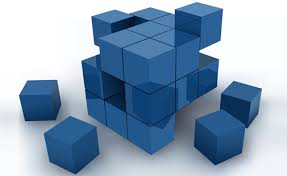 Ankara Sosyal Bilimler Üniversitesi 2020-2024 dönemi kurumsal düzeyde stratejik planında kurumsal Misyon, Vizyon ve ilkeler ile amaç ve hedefler diğer sayfalarda belirlenmiştir.Misyon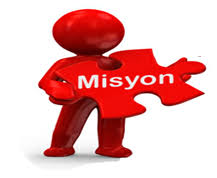 Misyonumuz, sosyal bilimler alanında eğitim, araştırma, girişimcilik ve toplumsal sorumluluk faaliyetleriyle bilimin, toplumun ve insanlığın ilerlemesine katkı sağlamaktır.Misyonumuzun Bileşenleri Üniversitelerin Misyonları tarihsel olarak evrilmektedir. Bu dinamizmin bilincinde olan ASBÜ, Misyonunu belirlerken günümüz üniversitelerinden öne çıkan beklentileri dikkate almıştır. Bu bağlamda, geleneksek olarak eğitim ve araştırmaya önem veren üniversite modelinden toplumsal katkı sağlayan ve girişimcilik faaliyetlerine de önem veren üniversite anlayışına geçişi dikkate alarak Misyonu zenginleştirmiştir. ASBÜ’ nün Misyonunun dört bileşeni bulunmaktadır:Araştırma: Yeni ufuklar açan araştırmalar yapmayı teşvik eder ve yürütür. Eğitim: Eleştirel ve yenilikçi düşünmeyi teşvik eden eğitimler verir.Girişimcilik: Bilimsel fikirleri ürünlere dönüştüren ve ticarileştiren girişimleri teşvik eder.Toplumsal Sorumluluk: Bireysel aydınlanma ve toplumsal gelişime yardımcı olan faaliyetleri destekler.ASBÜ, stratejik planı kapsamında yukarıdaki misyon bileşenlerinin başarıyla gerçekleştirilebilmesi için kurumsal kapasite geliştirecektir.Vizyon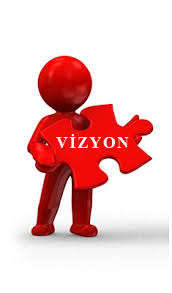 Vizyonumuz, bir ihtisas üniversitesi olarak gerçekleştirdiğimiz öncü çalışmalar ile sosyal bilimler alanının ilerlemesine liderlik yapmaktır.Vizyon İfadelerimizASBÜ’ yü Sosyal bilimler alanın ilerlemesinde lider konumuna taşıyacak Vizyoner öncü çalışmalar şunlar olacaktır:Örnek oluşturacak şekilde sosyal bilimler ihtisas üniversitesini yapılandırmak: İhtisas üniversiteleri, kuruluş amaçları gereği kapsamlı üniversitelerden farklı olarak spesifik alanlarda derinlik sağlamak, yenilikler yapmak ve öncü çalışmalar yapmak için var olmaları beklenir. Bunları gerçekleştirebilmek için kurumsal yapının “genel” değil uzmanlık derinliğine imkan verecek şekilde olması gerekir. Bu bağlamda kapsamlı üniversitelerde ana bilim ve bölüm düzeyinde örgütlenen disiplinlerin fakülte düzeyinde örgütlenmesi bir ihtiyaç olarak görülebilir. Örneğin işletme bölümü yerine işletme fakültesi uluslarası ilişkiler bölümü yerine uluslararası ilişkiler fakültesi örnekleri verilebilir. Böylece bilgi yayılımına odaklanan yapılar yerine bilgi üretimine ve faydaya dönüşümüne imkan sağlayacak kurumsal kapasitenin oluşması uzmanlaşmanın mümkün olması ve söz konusu alanlarda gelecek trendlerin belirlenmesi gibi vizyon er çalışmaların yapılabilmesi için kurumsal yapı oluşmuş olacaktır.Araştırma yönelimli olmak: ASBÜ yükseköğrenim sektörü içerisinde kendini bir araştırma olarak konumlandırır. İhtisas üniversiteleri doğal olarak araştırma yönelimli olmak zorundadır. Araştırma yönelimlilik kaynak ve kabiliyetlerin ağırlıklı olarak bilgi üretimini tahsis etmeyi gerektirir. Kurumsal başarısının temel kriteri bilgi üretimine yaptığı katkı ile ölçülür. Araştırma yönelimli üniversitelerden beklenilen lisasüstü programlara devam eden araştırmacıların lisans programlarına devam eden öğrencilerden daha fazla olması veya birbirine yakın olması beklenir. Araştırma üniversitelerin var oluş amacı bilimsel bilginin ilerlemesine katkı sağlamak, akademisyen ve araştırmacı yetiştirmek ve araştırmalar yoluyla topluma katkı sağlamaktır. Bu bağlamda ASBÜ başlangıçtan itibaren araştırma yönelimliliği Vizyon er bir strateji tercihi olarak benimsenmiş ve bu doğrultuda süreç, sistem, kurumsal kültür, insan kaynağı, araştırma altyapısı, üniversite modellemesi vb. başarıya temel oluşturacak unsurlar geliştirmektedir. Bağlam bağımlı sosyal bilimleri geliştirme ve teşvik etme : ASBÜ sosyal bilimlerde bilgi ithalinin sadece yetersiz kalacağını düşünmez aynı zamanda tehlikelide bulur. Sosyal bilimlerde üretilen bilginin neredeyse tamamını avro- Amerikan dünyasında üretilmesi ve bunu soyutlanarak genelleştirilmesi söz konusu yetersizliğe ve tehlikeye yol açmaktadır. Söz konusu coğrafyanın dünyanın toplam nüfusunun yaklaşık 7 de 1’ini oluşturmasına rağmen bilginin neredeyse tamamını üretmesi sosyal bilim disiplinlerini dengeli gelişmesi ve açıklama gücünün yüksek olmasına engel oluşturmaktadır. Diğer bir ifadeyle sosyal bilimlerde batı merkezli taraflı bir bilgi üretimi egemenliği yaşanmaktadır. Sosyal olgular doğaları gereği ortaya çıktıkları bağlamlardan bağımsız ele alınamazlar. Bu çerçevede ASBÜ olarak bağlam bağımlı araştırmaları teşvik etmeyi, desteklemeyi, geliştirmeyi kurumsal araştırma stratejisi olarak benimsemiştir. Uygulamalı Sosyal Bilimler: Günümüzde bilimsel disiplinlerin değeri büyük ölçüde uygulamaya sağladıkları katkı ile ölçülmektedir. Özellikle ülkemizde sosyal bilimlerin entelektüel disiplinler olarak algılanması, bu disiplinlerin yeterince takdir edilememesine ve hak ettikleri önemde yada değerde görülememesine yol açmaktadır. ASBÜ sosyal bilimlerin sadece entelektüel birer disiplin olarak görmez aynı zamanda hayata dokunan çözüm sunan, değer üreten disiplinler olarak görür. Bu çerçevede, sosyal bilim disiplinlerinin uygulama yönlerini geliştirilmesine, farklı bağlamlarda denenerek ilerletilmesine ve bireysel ve kurumsal yetkinlikler inşa etmesine özel önem arz etmektedir. Girişimci Üniversite olmak : Üçüncü kuşak üniversite olarak adlandırılan girişimci üniversiteler geleceğin üniversite türü olarak görülebilir. Başta mühendislik olmak üzere sağlık ve doğa bilimlerinde girişimci üniversite örnekleri hızla yayılmaktadır. Buna karşılık sosyal bilimlerde girişimcilik kar amacı gütmeyen “sosyal girişimcilik” olarak anlaşılmaktadır. Bu durum sosyal bilimlerin oldukça marjinal bir katkı sunmaya mahkum etmektedir. ASBÜ üretilen bilginin ekonomik faydaya da dönüşmesini ve böylece sosyal bilimlerin toplumsal hayatın her alanına nüfus etmesini Vizyon er bir bakış olarak değerlendirmektedir. Bu çerçevede ASBÜ dünyada ilk örneğini oluşturacak sosyal İnovasyon teknoloji geliştirme bölgesini kurarak kar amaçlı sosyal girişimciliğe öncülük yapmayı hedeflemektedir.Önceliklendirilmiş araştırma alanları belirleme ve uzmanlıklarını geliştirme : Bilgi açığı ve ihtiyacı göz önüne alındığında önceliklendirilmiş araştırma alanları belirleyerek spesifik alanlarda bilgi üretimine katkıda bulunmak gerekli görülmektedir. Bir yanıyla bilgi açığını gidermeye diğer yanıyla üniversiteyi farklılaştırmaya ve böylece belirli alanlarda bir merkez haline getirmeye götürecek stratejik yaklaşım sergilemiş olacaktır. Bu çerçevede ASBÜ ülke ve bölge araştırmaları, sosyal yenilik ve girişimcilik, islam ekonomisi ve finans gibi bilgi açığı ve talebinin yüksek olduğu bazı alanları belirleyerek, destekleyerek, geliştirerek farklılaşmayı ve katkısını arttırmayı amaçlamaktadır.Sosyal bilimlerde disiplinlerarası yaklaşımlar geliştirme: Sosyal olgular tek boyuta indirgenemeyecek ve dolayısıyla bağımsız çalıştırılamayacak niteliktedir. Sosyal bilimlerde aşırı uzmanlaşma bir aşamadan sonra öngörülebilen ve öngörülemeyen sorunlara yol açmaktadır. Sosyal olguları açıklama ve tahmin etme gücünü arttırmak için çoklu disiplinler bakışlar geliştirmek bir ihtiyaç olarak karşımızda durmaktadır. ASBÜ tematik bir üniversite olmanın da avantajını değerlendirerek disiplinler arası yaklaşımları nasıl olabileceğinin örneklerini geliştirmek, bunları her düzeyde vurgulamak ve bu doğrultuda bir kurumsal yapılar ve akademik insan kaynağı kapasitesi oluşturmayı amaçlar. Bu amaç doğrultusunda uluslar ve uluslararası çevreler ile işbirliği yapmayı önemser.Sosyal bilimler araştırma ve eğitim ekosistemini geliştirme: ASBÜ’nün sosyal bilimlerde öncü üniversite olma vizyonunun tamamlayıcı son unsuru bir eğitim ve araştırma ekosisteminin gelişmesidir. Bu ekosistemde ASBÜ’nün araştırma ve eğitim faaliyetlerine destek sağlayacak sosyal bileşenlerle birlikte yararlanıcıların bir araya gelmeleri ve etkileşim içinde olmaları öngörülmektedir. Ulus merkezli olması öngörülen söz konusu ekosistemin gelişimini üniversitenin eğitim ve araştırma birimlerini müzeler avlusuyla desteklemek, araştırma kuruluşları ve şirketlerine bu ekosistemde yer vermek, ekosistem içinde canlı bir sosyal hayatın gelişmesi için etkileşimi kolaylaştırıcı mekan ve imkanları (kütüphane, kafeler, sergi salonları gibi) yaratmak öngörülmektedir.	Kurumsal Değerler ve Çalışma İlkeleriKurumsal DeğerlerimizSosyal sorumluluk ve duyarlılık: ASBÜ, ülkemizin ve bölgemizin önemli toplumsal sorunlarına duyarlıdır ve bu sorunların çözümü ve toplumsal barış ve refahın artırılması için çalışmayı görev olarak benimser.Liyakat ve hakkaniyet: ASBÜ, mensuplarının görev ve sorumluluklarıyla taltiflerini liyakate dayalı olarak yapar. ASBÜ, mensupları arasında kuvvetli bir hakkaniyet duygusunun gelişmesini bu temelde sağlar.Toplumsal adalet ve erdemlilik: ASBÜ, toplumsal düzenin temelinin adalet olduğunu düşünür. Erdemli bir toplumun adalet temelinde yükseleceğini, erdemliliğin ise hem toplumumuzu hem de insanlığı yücelteceğine inanır.Bilimsel ahlak ve özgürlük: ASBÜ, bilimin insanlığı yüceltmek için bir araç olduğuna, her ne şekilde olursa olsun insanları egemenlik altına almak için kullanılamayacağına inanır. ASBÜ’ye göre bilim bu ahlakla özgürleşir ve öyle olduğu ölçüde özgürleştirir.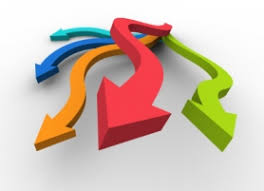 Çalışma İlkelerimizPerformans odaklılık: Bir dünya üniversitesi olmak amacıyla hedef ve önceliklerini rekabetçi bir temelde belirlemeyi, gerçekleştirmeyi ve rekabetçiliği üniversite içerisinde kurumsallaştırmayı hedefler.  Etik değerlere bağlılık: ASBÜ, ulaşmak istediğimiz hedeflere varma şeklimizin bunları elde etmek kadar önemli olduğuna inanır.Şeffaflık ve hesap verebilirlik: ASBÜ, toplumun taleplerine karşı duyarlı, hesap veren, şeffaf, anlaşılır ve açık bir örgüt yapısına sahip bir kurum olmayı hedefler.Katılımcılık: ASBÜ, çalışanlarının bireysel özellik ve idealizmlerini koruyarak her kademede yönetim süreçlerini kapsar.	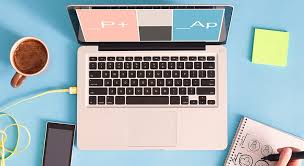 ALT PROGRAM HEDEFLERİ VE STRATEJİK PLAN İLİŞKİSİTablo 14: Alt Program Hedefleri Ve Stratejik Plan İlişkisi TablosuTablo 15: Stratejik Amaç ve Hedefler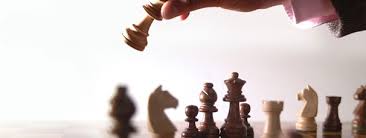 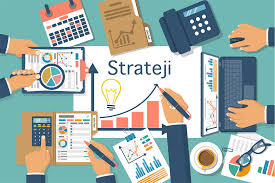 Makro mali politika ve plan belgelerinin belirleyiciliğinde kurumsal düzeyde 5018 sayılı Kanunla Ankara Sosyal Bilimler Üniversitesinin temel politika, plan ve bütçe belgeleri izleyen tabloda süreçler itibarıyla özet olarak verilmektedir.Tablo 16:  Ankara Sosyal Bilimler Üniversitesi Temel Politika ve Bütçe Belgeleri2020-2024 STRATEJİK PLAN 2023 YILI DEĞERLENDİRME TABLOSU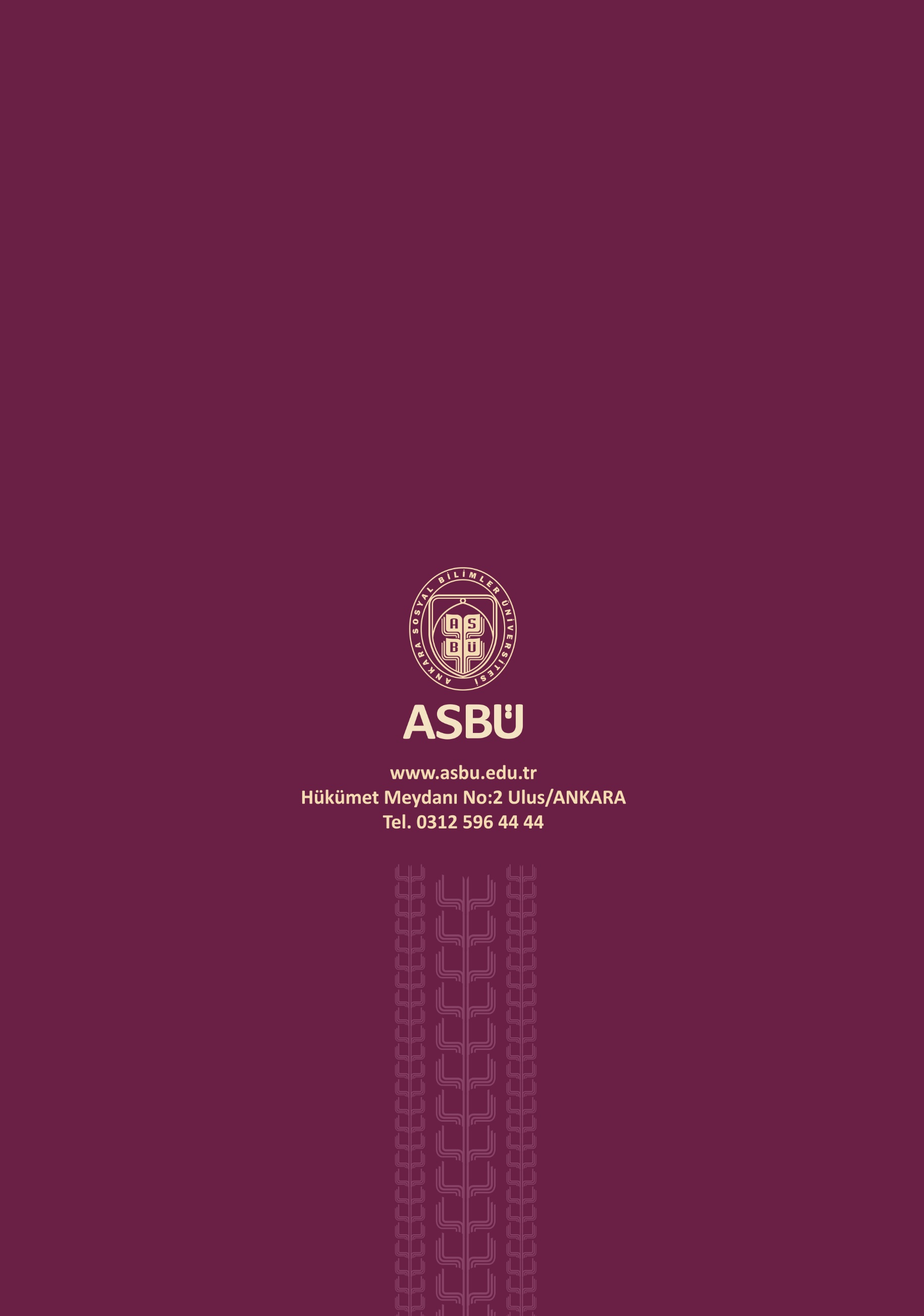 STRATEJİK PLANÜniversitenin Stratejik Plan hazırlık çalışmalarının başladığını iç genelge ile duyurur,Üniversitenin misyon ve vizyonu ile stratejik amaç ve hedeflerin belirlendiği Stratejik Planı onaylar. BÜTÇE VE PERFORMANS PROGRAMIÜniversite çok yıllı bütçesinin, Ülkenin kalkınma planı, yıllık programları ile Üniversitenin Stratejik Plan, Performans Programı ve hizmet gereklerine uygun olarak hazırlanmasını sağlar ve uygulanmasını izler,Üniversite çok yıllı bütçe teklifini Hazine ve Maliye Bakanlığına, Performans Programını ise Hazine ve Maliye Bakanlığı ile Kalkınma Bakanlığına gönderilmek üzere Milli Eğitim Bakanı ile birlikte imzalar,Üniversite harcama birimlerine tahsis edilen ödeneklerin aylık ve üç aylık harcama tutarlarını gösteren ve yıllık olarak hazırlanan ayrıntılı finansman programını onaylar,5018 sayılı Kanun ve Merkezi Yönetim Bütçe Kanunu uyarınca, Üniversite bütçesi içinde yapılacak aktarmaları onaylar.Üniversite bütçesinden açılmış akreditiflere ilişkin ertesi yıla devredilen kredi artıklarının karşılığını bütçenin ilgili tertibine ödenek kaydedilmesini onaylar,Üniversite bütçesinden yapılacak harcamalara ilişkin yüklenme tutarının %30’unu aşmamak üzere bütçe dışı avans verilmesine karar verir,Üniversite bütçesinin bütçe kanununda izin verilen kalemlerine gelirli ödenek kaydı, gelir fazlası karşılığı ödenek kaydı ve likit karşılığı ödenek kaydı işlemlerinin gerçekleştirilmesini sağlar,5018 sayılı Kanunun 40.maddesi gereğince bağış ve yardımların ödenek kaydedilmesini onaylar.İÇ KONTROLÜniversitemizde etkili bir kontrol sisteminin oluşturulabilmesi için, mali hizmetlerin yürütülmesi görevini;   mesleki değerlere ve dürüst yönetim anlayışına sahip, bilgili ve yeterli yöneticiler ile nitelikli personele verilmesi, belirlenen standartlara uyulması, kapsamlı bir yönetim anlayışı, uygun bir çalışma ortamının ve saydamlığın sağlanması ile hesap verilebilirlik bakımından mevzuatla verilen görev, yetki ve sorumluluklarını da göz önünde bulundurarak gerekli önlemleri alarak yerine getirir.Üniversitemizde yürütülen mali karar ve işlemlerin Ön mali kontrole tabi tutulmasına yönelik Strateji Geliştirme Daire Başkanlığınca yapılacak düzenlemeleri onaylar,İç denetim birimi tarafından hazırlanan denetim programını onaylar,İç denetçiler tarafından hazırlanarak sunulan denetim raporlarını değerlendirmek suretiyle, gereği için Strateji Geliştirme Daire Başkanlığına ve ilgili birimlere göndererek, yapılan işlem sonuçlarını iki ay içinde İç Denetim Koordinasyon Kuruluna bildirir.KESİN HESAP Üniversite bütçe kesin hesabını Milli Eğitim Bakanı ile birlikte onaylar.İDARE FAALİYET RAPORU Üniversite İdare Faaliyet Raporunun düzenlenmesini ve kamuoyuna açıklanmasını sağlar,İç kontrol güvence beyanını düzenleyerek idare Faaliyet Raporuna eklenmesini sağlar,Üniversitenin yönetim ve hesap verme sorumluluğunun TBMM’nde görüşülmesine Milli Eğitim Bakanı ile katılır veya yardımcısının katılmasını sağlar.ÖĞRENİM TÜRÜÖĞRENCİ SAYISILİSANS3585YÜKSEKLİSANS-DOKTORA1752Genel Toplam5337K Yılı   Önceki Yıldan Devreden Proje Sayısı (Adet)Yıl İçinde Eklenen Proje Sayısı(Adet)Yıl İçinde Tamamlanan Proje Sayısı (Adet)Toplam Proje Sayısı(Adet)Toplam Projelerin Tutarı(TL)Projelerin Toplam Harcaması(TL)20193122489.657,29182.744,0120202103670.032,29351.578,2020213122387.904,56212.613,8020222103543.349,36351.676,8220232123815.916,00201.647,76YılıÖnceki Yıldan Devreden Proje Sayısı (Adet)Yıl İçinde Eklenen Proje Sayısı(Adet)Yıl İçinde Tamamlanan Proje Sayısı (Adet)Toplam Proje Sayısı(Adet)Projelerin TutarıKümülatif Toplam(€)Projelerin HarcamasıKümülatif Toplam(€)20192002137.456,28 €110.860,69 €20202011137.456,28 €110.860,73 €20211001110.975,16 €110.860,73 €20221001110.975,16 €110.860,73 €2023011119.560,00 €19.560,00 €YılıÖnceki Yıldan Devreden Proje Sayısı (Adet)Yıl İçinde Eklenen Proje Sayısı(Adet)Yıl İçinde Tamamlanan Proje Sayısı (Adet)Toplam Proje Sayısı(Adet)Projelerin TutarıKümülatif Toplam (TL)Projelerin HarcamasıKümülatif Toplam (TL)20190101233.541,27233.471,27 20201111457.283,01400.375,3720211001412.860,34412.860,10 20221001412.860,34412.860,10 2023000000YılıÖnceki Yıldan Devreden Proje Sayısı (Adet)Yıl İçinde Eklenen Proje Sayısı(Adet)Yıl İçinde Tamamlanan Proje Sayısı (Adet)Toplam Proje Sayısı(Adet)Projelerin TutarıKümülatif Toplam (TL)Projelerin HarcamasıKümülatif Toplam (TL)201926314153.203.493,542.027.330,7920201530183.327.425,892.163.703,2920211955191.524.229,95327.646,9120227612131.441.860,75131.067,922023111711282.238.469,651.092.267,01Personel Sınıfı2020 Yılı    2021 Yılı    2022 Yılı2023 Yılı2023 Yılının Öneki Yıla Göre Artış-AzalışıAkademik Personel273308331361%9Yabancı Uyruklu Akademik Personel23202018-%10İdari Personel133134142190%344-B Sözleşmeli Personel--4629-%37İşçi164163162160-%1Toplam593625701758%8Akademik Personel2020 Yılı   2021 Yılı   2022 Yılı2023 Yılı2023 Yılının Önceki Yıla Göre Artış Azalışı %Profesör47515564%16Doçent25355264%23Doktor Öğretim Üyesi70797574-%1Öğretim Görevlisi53697078%11Araştırma Görevlisi78747981%3Toplam273308331361Hizmet Sınıfı2020 Yılı2021 Yılı2022 Yılı2023 Yılı2023 Yılının Önceki Yıla Göre Değişimi (%)Genel İdari Hizmetler107107111138%24Teknik Hizmetler22232526%4Sağlık Hizmetleri1123%50Eğitim ve Öğretim Hizmetleri0000%0Avukatlık Hizmetleri0011%0Din Hizmetleri0000%0Yardımcı Hizmetler33322%633Toplam133134142190%6İşçiler2020 Yılı2021 Yılı2022 Yılı2023 Yılının Önceki Yıla Göre Değişimi (%)(Çalıştıkları Pozisyonlara Göre)2020 Yılı2021 Yılı2022 Yılı2023 Yılı2023 Yılının Önceki Yıla Göre Değişimi (%)Sürekli işçiler0000%0Sürekli işçiler (696 sayılı KHK)164163162160-%1Vizeli geçici işçiler 0000%0Vizeli geçici işçiler (696 sayılı KHK)0000%0Toplam164163162160-%1Yerleşke AdıMülkiyetin Durumuna Göre Taşınmaz AlanıMülkiyetin Durumuna Göre Taşınmaz AlanıMülkiyetin Durumuna Göre Taşınmaz AlanıAda/ParselYüzölçüm (m2)Kullanım Durumu ASBÜ
Adına
Kullanılan
AlanKapalı
Alan (m² )Açık
Alan m²Eski Defterdarlık ve Muhasebe Müdürlüğü Binaları (I ve L Bloklar) 2576 / 37.090 m²Bir kısmı aktif olarak kullanılmaktadır. Bir kısmının restorasyonu devam etmektedir.3.677 m²10.475 m²4.300 m²Hacı Bayram mh.(Lale Palas Yanı eski
Garaj)6099/181.006 m²Yapı İşleri ve Teknik Daire Başkanlığı tarafından kullanmaktadır.922 m²922 m² 620 m² Hacı Bayram Fevzipaşa (Lale Palas Yanı
Garaj)6099/191.006 m²Yapı İşleri ve Teknik Daire Başkanlığı tarafından kullanmaktadır.922 m²922 m² 620 m² Hacı Bayram Fevzipaşa (Lale Palas Yanı
Garaj)6099/201.006 m²Yapı İşleri ve Teknik Daire Başkanlığı tarafından kullanmaktadır.922 m²922 m² 620 m² Demirfırka Mahallesi (Konak)484/6303 m²Usturlab ile işbirliği protokolü gereğince eğitim deneyim merkezi olarak kullanılmaktadır.***565 m² 58 m² M Blok (Eski MAYEM)2720/523.725 m²Yabancı Diller Yüksek Okulu tarafından kullanılmaktadır.***3319 m² 2.950 m²Rektörlük Ana Hizmet Binası 796/47.706 m²Restorasyon yapıldı. Rektörlük Ana Hizmet Binası olarak Kullanımdadır.***8117 m²4500 m²S Blok (Eski Sümerbank Binası)6101/11.980 m²Restorasyon yapıldı. Bina Fakülteler Tarafından Kullanımdadır.***10.140 m²***Eski Valilik Binası798/18467 m² İslami İlimler Fakültesi tarafından kullanılmaktadır.3216 m² 5251 m² Eski SGK Binası2636/4245 m²Bina henüz kullanılamamaktadır. Projelendirme çalışması devam etmektedir.1960 m² D Blok (Eski DÖSİMM)2720/521477 m²Üniversitemize ait İdari ve Akademik birimleri tarafından
kullanılmaktadır.2602 m²2602 m²***Yerleşke AdıMülkiyetin Durumuna Göre Taşınmaz AlanıMülkiyetin Durumuna Göre Taşınmaz AlanıMülkiyetin Durumuna Göre Taşınmaz AlanıAda/ParselYüzölçüm (m2)Kullanım Durumu ASBÜ
Adına
Kullanılan
AlanKapalı
Alan (m² )Açık
Alan m² Tarihi Tescilli Bina, Çankırı Cad. No:106099/6265 m²10.12.2015 Tarihinde teslim alındı, Adanın tümü için planlama olduğundan bu parsele ait yapılan bir çalışma bulunmamaktadır.***926 m² ***Çankırı Cad. No:10 (Eski Fatih Otel)6099/7231 m²Teslim alındı, Adanın tümü için planlama olduğundan, bu parsele ait yapılan bir çalışma bulunmamaktadır.***886 m² ***Eski Çinçin Minibüs Durağı6099/21538 m²Teslim alındı, Adanın tümü için planlama olduğundan, yapılan bir çalışma
bulunmamaktadır.***538 m²Kıraner İşhanı (Çankırı cad. No:14)6099/16128 m²2 Bağımsız bölüm kamulaştırıldı. Kalan bölümlerin mahkeme süreci devam etmektedir.***128 m²***Eski Ziraat Bankası Binası2720/26392 m² Üniversitemize ait İdari ve Akademik birimleri tarafından kullanılmaktadır.***2352 m²*** Eski Koç Vakfı binası2720/27314,25 m²Bina henüz kullanılamamaktadır. Projelendirme çalışması devam etmektedir.***1448 m² ***Türkiye Cumhuriyet Merkez Bankası tarafından bağış yoluyla edinilen bina .(Çankırı cd. No:38)2637/3444 m²Bina henüz kullanılamamaktadır. Projelendirme çalışması devam etmektedir.***1776 m²***Eski Lale Otel Binası6099/11321 m²Teslim alındı, Adanın tümü için planlama olduğundan bu parsele ait yapılan bir çalışma bulunmamaktadır.***1482 m² ***Urfalı Restoran Binası2720/25248 m²Bina henüz kullanılamamaktadır. Projelendirme çalışması devam etmektedir.1780 m² AYBÜ Binası2789/13770 m²Bina henüz boşaltılmamıştır.***15149 m²***Teknolojik Kaynaklar2019 Yılı(Adet)2020 Yılı(Adet)2021 Yılı(Adet)    2022 Yılı(Adet)2023 Yılı(Adet)Masaüstü Bilgisayar610612612713Dizüstü Bilgisayar327363363411Tablet 30304646Cep Telefonu2222Projeksiyon40403637Barkot Yazıcı5888Barkot Okuyucu1111Yazıcı174182182192Fotokopi Makinesi35353542Faks8888Kameralar78150216216Televizyonlar43434343Tarayıcılar51525152Evrak İmha makinası42424242Engelli Taşıma Aracı4444Akıllı Tahta33595991Telefon452512512622Buzdolabı46534653TOPLAM1.9812.1962.22625832022 Yılında Mevcut Kütüphane Kaynakları2022 Yılında Mevcut Kütüphane Kaynakları2022 Yılında Mevcut Kütüphane Kaynakları2023 Yılında MevcutKütüphane Kaynakları2023 Yılında MevcutKütüphane Kaynakları2023 Yılında MevcutKütüphane KaynaklarıBasılıElektronikToplamBasılıElektronikToplamKitap Sayısı5697084566542658425845666881CD/DVD805805805805Abone Olunan Veri Tabanı Sayısı991818TOPLAM5697092706624058425927967704PROGRAM ADIALT PROGRAM ADIALT PROGRAM HEDEFLERİİLİŞKİLİ OLDUĞU STRATEJİK AMAÇHAYAT BOYU ÖĞRENMEYÜKSEKÖĞRETİM KURUMLARI SÜREKLİ EĞİTİM FAALİYETLERİToplumun tüm kesimlerine ihtiyaç duyduğu alanlarda eğitimler verilmesi, kamu kurum ve kuruluşları, özel sektör ve uluslararası kuruluşlarla işbirliğinin gelişmesine katkıda bulunulmasıSosyal Bilimler Alanında Bir Araştırma ÜniversitesiYetkinliği Kazanmak.Tüm Paydaşlarla İşbirliği İçerisinde Çevresel, Kültürelve Sosyal Gelişmeye Destek Vererek Toplumsal Sorumluluk Anlayışını Güçlendirmek.ARAŞTIRMA, GELİŞTİRME VE YENİLİKYÜKSEKÖĞRETİMDE BİLİMSEL ARAŞTIRMA VE GELİŞTİRMEYükseköğretim kurumlarında inovasyon amaçlı bilimsel çalışmaların arttırılmasıAraştırmaları ve Üretilen Bilginin FaydayaDönüşümünü Teşvik Etmek Üzere Sosyal Yenilik ve Girişimciliği Desteklemek.Sosyal Bilimler Alanında Bir Araştırma ÜniversitesiYetkinliği Kazanmak. Tüm Paydaşlarla İşbirliği İçerisinde Çevresel, Kültürelve Sosyal Gelişmeye Destek Vererek Toplumsal Sorumluluk Anlayışını Güçlendirmek.ARAŞTIRMA, GELİŞTİRME VE YENİLİKARAŞTIRMA ALTYAPILARIÜlkemizin bilgi birikiminin arttırılmasına ve teknolojik gelişimine katkıda bulunmak üzere yükseköğretim kurumlarında araştırma altyapılarının kurulması ve kapasitelerinin güçlendirilmesiAraştırmaları ve Üretilen Bilginin FaydayaDönüşümünü Teşvik Etmek Üzere Sosyal Yenilik ve Girişimciliği Desteklemek.Sosyal Bilimler Alanında Bir Araştırma ÜniversitesiYetkinliği Kazanmak.YÜKSEKÖĞRETİM HİZMETLERİÖN LİSANS EĞİTİMİ, LİSANS EĞİTİMİ VE LİSANSÜSTÜ EĞİTİMMesleki yeterlilik sahibi ve gelişime açık mezunlar yetiştirilmesiASBÜ Eğitim Felsefesi Doğrultusunda Nitelikli İnsanKaynağı Yetiştirmek.YÜKSEKÖĞRETİM HİZMETLERİÖĞRETİM ELEMANLARININ MESLEKİ GELİŞİMİAlanında yetkin, araştırmacı, bilgi üreten ve aktaran akademisyenler yetiştirilmesiASBÜ Eğitim Felsefesi Doğrultusunda Nitelikli İnsanKaynağı Yetiştirmek.Sosyal Bilimler Alanında Bir Araştırma ÜniversitesiYetkinliği Kazanmak.YÜKSEKÖĞRETİM HİZMETLERİYÜKSEKÖĞRETİMDE ÖĞRENCİ YAŞAMIYükseköğretim öğrencilerine sunulan beslenme ve barınma hizmetlerinin kalitesinin artırılması; öğrencilerin kişisel ve sosyal gelişimi desteklenerek yaşam kalitesinin yükseltilmesiMisyonunu Etkin Bir Şekilde Yerine Getirebilmek İçinKurumsal Kapasitesini Oluşturmak ve Geliştirmek.ARAŞTIRMAARAŞTIRMAAMAÇ -1 SOSYAL BİLİMLER ALANINDA BİR ARAŞTIRMA ÜNİVERSİTESİ YETKİNLİĞİ KAZANMAKAMAÇ -1 SOSYAL BİLİMLER ALANINDA BİR ARAŞTIRMA ÜNİVERSİTESİ YETKİNLİĞİ KAZANMAKH.1.1Araştırma performansı bakımından sosyal bilimler alanında Türkiye’de ilk 10 üniversite arasına yerleşmekH.1.2Öncelikli kurumsal araştırma alanlarını belirlemek, bu alanlarda kurumsal kapasite geliştirmek, uzmanlaşmayı sağlayacak merkezler kurmak ve lisansüstü programlar açmak.H.1.3Sosyal bilimler alanında öncü ve disiplinlerarası araştırmaları tasarlamak, desteklemek ve yürütmekH.1.4Sosyal bilimlerde araştırma altyapısını tanımlamak, geliştirmek ve yetkinliğini artırmakH.1.5Araştırma odaklı proje sayısını artırmak ve bunları bilimsel yayına dönüştürmekEĞİTİMEĞİTİMAMAÇ -2 ASBÜ EĞİTİM FELSEFESİ DOĞRULTUSUNDA NİTELİKLİ İNSAN KAYNAĞI YETİŞTİRMEK  AMAÇ -2 ASBÜ EĞİTİM FELSEFESİ DOĞRULTUSUNDA NİTELİKLİ İNSAN KAYNAĞI YETİŞTİRMEK  H.2.1Öğrencilere ASBÜ eğitim ve öğretim çerçevesinde belirlenen bilgi, beceri ve yetkinlikleri kazandırmak   H.2.2ASBÜ’ nün eğitim felsefesi doğrultusunda kurumsal kültür, yapı, altyapı ve yöntemler geliştirmek H.2.3Çok dilli ve çok kültürlü uluslararası bir üniversite olmakH.2.4Disiplinlerarası bir yaklaşımla eğitim programları tasarlamak ve uygulamak              H.2.5Akademisyen ve araştırmacı yetiştirmeye yönelik ulusal ve uluslararası bilinirliği olan bir üniversite olmak                                                                                GİRİŞİMCİLİKGİRİŞİMCİLİKAMAÇ -3 ARAŞTIRMALARI VE ÜRETİLEN BİLGİNİN FAYDAYA DÖNÜŞÜMÜNÜ TEŞVİK ETMEK ÜZERE SOSYAL YENİLİK VE GİRİŞİMCİLİĞİ DESTEKLEMEKAMAÇ -3 ARAŞTIRMALARI VE ÜRETİLEN BİLGİNİN FAYDAYA DÖNÜŞÜMÜNÜ TEŞVİK ETMEK ÜZERE SOSYAL YENİLİK VE GİRİŞİMCİLİĞİ DESTEKLEMEKH.3.1Sosyal yeniliği teşvik etmek amacıyla Sosyokent kurmak, büyütmek ve yetkinleştirmek H.3.2Sosyal yeniliği ve girişimciliği destekleyecek kültür ve motivasyon sistemleri geliştirmek H.3.3Toplumun çeşitli kesimlerinin (kamu, özel sektör ve sivil toplum kuruluşları) bilgi ihtiyacını karşılayan eğitim, danışmanlık ve araştırma merkezi olmakTOPLUMSAL KATKITOPLUMSAL KATKIAMAÇ -4 TOPLUMSAL SORUMLULUK ANLAYIŞINI VE BU YÖNDEKİ FAALİYETLERİ YAYGINLAŞTIRMAKAMAÇ -4 TOPLUMSAL SORUMLULUK ANLAYIŞINI VE BU YÖNDEKİ FAALİYETLERİ YAYGINLAŞTIRMAKH.4.1Üniversiteye tahsisli mekanlarda yaşanmışlıkları yansıtan müzeler kurmakH.4.2Ulus'un bilim, kültür, sanat ve irfan merkezine dönüşmesine katkı sağlayacak çalışmalar yapmak H.4.3Toplumsal sorumluluk çerçevesinde farklı kesimlere yönelik çalışmalar yapmakKURUMSAL KAPASİTE VE YÖNETİMKURUMSAL KAPASİTE VE YÖNETİMAMAÇ-5 MİSYONUNU ETKİN BİR ŞEKİLDE YERİNE GETİREBİLMEK İÇİN KURUMSAL KAPASİTESİNİ OLUŞTURMAK VE GELİŞTİRMEK  AMAÇ-5 MİSYONUNU ETKİN BİR ŞEKİLDE YERİNE GETİREBİLMEK İÇİN KURUMSAL KAPASİTESİNİ OLUŞTURMAK VE GELİŞTİRMEK  H.5.1ASBÜ şehir kampüsünü gelişim stratejisi çerçevesinde tasarlamak, gerçekleştirmek ve geliştirmekH.5.2Akademik ve idari birimlerin sistem ve süreç altyapısını tanımlamak, gerçekleştirmek ve geliştirmekH.5.3Kurumsallaşma doğrultusunda yönetim sistemlerini ( iç kontrol, iç denetim ve kalite güvence sistemi vb.) belirlemek, kurmak ve etkinleştirmekH.5.4Eğitim-öğretim ve araştırma ihtiyaçlarını karşılayacak şekilde kütüphaneyi güçlendirmek ve hizmet kalitesini artırmakH.5.5Akademik ve idari birimlerin personel ihtiyacını nicelik ve nitelik olarak karşılamak ve gelişimlerini sağlamakYASAL DAYANAĞIRAPORLAMA SÜRESİA.PLAN/PROGRAM BELGELERİ/BEYANLARI1- Stratejik Plan 1- Stratejik Plan 5018 Sayılı Kamu Mali Yönetim ve Kontrol Kanunu 9. madde5 YILLIKA.PLAN/PROGRAM BELGELERİ/BEYANLARI2- Performans Programı2- Performans Programı5018 Sayılı Kamu Mali Yönetim ve Kontrol Kanunu 9. maddeYILLIKA.PLAN/PROGRAM BELGELERİ/BEYANLARI3- İç Kontrol Uyum Eylem Planı3- İç Kontrol Uyum Eylem Planı5018 Sayılı Kamu Mali Yönetim ve Kontrol Kanunu 55. maddeYILLIKB.BÜTÇE HAZIRLIK VE UYGULAMA BELGELERİ/ BEYANLARI4- Kurum Bütçesi (Çok Yıllı)4- Kurum Bütçesi (Çok Yıllı)5018 Sayılı Kamu Mali Yönetim ve Kontrol Kanunu 17. maddeYILLIKB.BÜTÇE HAZIRLIK VE UYGULAMA BELGELERİ/ BEYANLARI5- Yatırım Programı İzleme ve Değerlendirme Raporu5- Yatırım Programı İzleme ve Değerlendirme Raporu5018 Sayılı Kamu Mali Yönetim ve Kontrol Kanunu 25. maddeYILLIKB.BÜTÇE HAZIRLIK VE UYGULAMA BELGELERİ/ BEYANLARI6- Yıl Ortası Mali Durum ve Beklentiler Raporu6- Yıl Ortası Mali Durum ve Beklentiler Raporu5018 Sayılı Kamu Mali Yönetim ve Kontrol Kanunu 30. maddeYILLIKD. DÖNEM SONU BELGELERİ /BEYANLAR7- Kesin Hesap7.1- Bütçe Kesin Hesabı5018 Sayılı Kamu Mali Yönetim ve Kontrol Kanunu 42. maddeYILLIKD. DÖNEM SONU BELGELERİ /BEYANLAR7- Kesin Hesap7.2- Taşınır Kesin Hesabı5018 Sayılı Kamu Mali Yönetim ve Kontrol Kanunu 42. maddeYILLIKD. DÖNEM SONU BELGELERİ /BEYANLAR8- Yönetim Dönemi Hesabı8- Yönetim Dönemi Hesabı5018 Sayılı Kamu Mali Yönetim ve Kontrol Kanununa bağlı çıkartılan Merkezi Yönetim Muhasebe Yönetmeliğinin 510. maddeYILLIKD. DÖNEM SONU BELGELERİ /BEYANLAR9- İdare Faaliyet Raporu ve Birim Faaliyet Raporları9- İdare Faaliyet Raporu ve Birim Faaliyet Raporları5018 Sayılı Kamu Mali Yönetim ve Kontrol Kanunu 41. maddeYILLIKA1A1Sosyal Bilimler Alanında Bir Araştırma Üniversitesi Yetkinliği Kazanmak  Sosyal Bilimler Alanında Bir Araştırma Üniversitesi Yetkinliği Kazanmak  Sosyal Bilimler Alanında Bir Araştırma Üniversitesi Yetkinliği Kazanmak  Sosyal Bilimler Alanında Bir Araştırma Üniversitesi Yetkinliği Kazanmak  Sosyal Bilimler Alanında Bir Araştırma Üniversitesi Yetkinliği Kazanmak  Sosyal Bilimler Alanında Bir Araştırma Üniversitesi Yetkinliği Kazanmak  Sosyal Bilimler Alanında Bir Araştırma Üniversitesi Yetkinliği Kazanmak                               H1.1Araştırma Performansı Bakımından Sosyal Bilimler Alanında Türkiye'de İlk 10 Üniversite Arasına Yerleşmek Araştırma Performansı Bakımından Sosyal Bilimler Alanında Türkiye'de İlk 10 Üniversite Arasına Yerleşmek Araştırma Performansı Bakımından Sosyal Bilimler Alanında Türkiye'de İlk 10 Üniversite Arasına Yerleşmek Araştırma Performansı Bakımından Sosyal Bilimler Alanında Türkiye'de İlk 10 Üniversite Arasına Yerleşmek Araştırma Performansı Bakımından Sosyal Bilimler Alanında Türkiye'de İlk 10 Üniversite Arasına Yerleşmek Araştırma Performansı Bakımından Sosyal Bilimler Alanında Türkiye'de İlk 10 Üniversite Arasına Yerleşmek Araştırma Performansı Bakımından Sosyal Bilimler Alanında Türkiye'de İlk 10 Üniversite Arasına Yerleşmek Amacın İlgili Olduğu Program/Alt Program AdıAmacın İlgili Olduğu Program/Alt Program AdıYÜKSEKÖĞRETİM/ÖN LİSANS EĞİTİMİ, LİSANS EĞİTİMİ VE LİSANSÜSTÜ EĞİTİMYÜKSEKÖĞRETİM/ÖN LİSANS EĞİTİMİ, LİSANS EĞİTİMİ VE LİSANSÜSTÜ EĞİTİMYÜKSEKÖĞRETİM/ÖN LİSANS EĞİTİMİ, LİSANS EĞİTİMİ VE LİSANSÜSTÜ EĞİTİMYÜKSEKÖĞRETİM/ÖN LİSANS EĞİTİMİ, LİSANS EĞİTİMİ VE LİSANSÜSTÜ EĞİTİMYÜKSEKÖĞRETİM/ÖN LİSANS EĞİTİMİ, LİSANS EĞİTİMİ VE LİSANSÜSTÜ EĞİTİMYÜKSEKÖĞRETİM/ÖN LİSANS EĞİTİMİ, LİSANS EĞİTİMİ VE LİSANSÜSTÜ EĞİTİMYÜKSEKÖĞRETİM/ÖN LİSANS EĞİTİMİ, LİSANS EĞİTİMİ VE LİSANSÜSTÜ EĞİTİMAmacın İlişkili Olduğu Alt Program HedefiAmacın İlişkili Olduğu Alt Program HedefiAlanında Yetkin, Araştırmacı, Bilgi Üreten ve Aktaran Akademisyenler YetiştirilmesiAlanında Yetkin, Araştırmacı, Bilgi Üreten ve Aktaran Akademisyenler YetiştirilmesiAlanında Yetkin, Araştırmacı, Bilgi Üreten ve Aktaran Akademisyenler YetiştirilmesiAlanında Yetkin, Araştırmacı, Bilgi Üreten ve Aktaran Akademisyenler YetiştirilmesiAlanında Yetkin, Araştırmacı, Bilgi Üreten ve Aktaran Akademisyenler YetiştirilmesiAlanında Yetkin, Araştırmacı, Bilgi Üreten ve Aktaran Akademisyenler YetiştirilmesiAlanında Yetkin, Araştırmacı, Bilgi Üreten ve Aktaran Akademisyenler YetiştirilmesiH1.1 Performansı H1.1 Performansı 100100100100100100100Sorumlu Birim Sorumlu Birim İlgili Rektör Yardımcısıİlgili Rektör Yardımcısıİlgili Rektör Yardımcısıİlgili Rektör Yardımcısıİlgili Rektör Yardımcısıİlgili Rektör Yardımcısıİlgili Rektör YardımcısıPerformans Göstergesi Hedefe Etkisi (%) Plan Dönemi Başlangıç Değeri* (A)  Değerlendirme Dönemindeki Yılsonu Hedeflenen Değer (B)Değerlendirme Dönemindeki Yılsonu Hedeflenen Değer (B)Değerlendirme Dönemindeki Gerçekleşme Değeri ( C )Değerlendirme Dönemindeki Gerçekleşme Değeri ( C )Performans (%)                (C-A)/(B-A) Performans (%)                (C-A)/(B-A) PG1.1.1:SCI -Exp, SSCI ve AHCI kapsamında taranan dergi ve kitaplarda öğretim üyesi başına düşen yayın sayısı 500,180,350,350,900,90%424%424PG1.1.2: Scopus ve ESCI kapsamında taranan dergi ve kitaplarda öğretim üyesi başına düşen yayın sayısı200,180,350,350,380,38%118%118PG1.1.3:ULAKBİM TR dizinde ve diğer endekslerde taranan dergilerde öğretim üyesi başına düşen yayın sayısı 100,81,21,21,991,99%298%298PG1.1.4:Öğretim üyesi başına alınan atıf sayısı (Web of Science -Scopus)1056699%400%400PG1.1.5:YÖK, TÜBA ve TÜBİTAK vb. kuruluşlarca verilen bilim teşvik ve sanat ödüllerine yapılan başvuru sayısı         1004444%100%100Hedefe İlişkin DeğerlendirmelerHedefe İlişkin DeğerlendirmelerHedefe İlişkin DeğerlendirmelerHedefe İlişkin DeğerlendirmelerHedefe İlişkin DeğerlendirmelerHedefe İlişkin DeğerlendirmelerHedefe İlişkin DeğerlendirmelerHedefe İlişkin DeğerlendirmelerHedefe İlişkin DeğerlendirmelerTespitler ve ihtiyaçlarda herhangi bir değişim söz konusu olmadığından performans göstergesinde bir değişiklik ihtiyacı bulunmamakta olup ayrıca hedefin toplam maliyetinde bir değişiklik beklenmemektedir.Hedefe İlişkin çok önemli bir sapma tespit edilememiş olup, Üniversitemizin kurumsal ölçeğinin sürekli olarak büyümesi nedeniyle akademik personel üzerindeki idari iş yükünün sürekli artması, gerekli motivasyonun sağlanamaması  performans göstergelerini olumsuz olarak etkilemektedir. Yeterli sayıda ve nitelikte akademik personel istihdamı, öğretim elemanlarının ders yükünün azaltılması, yayın teşviklerinin artırılması, araştırma destek ve motivasyon sistemleri kurulması, etkin olarak yönetmek ve belirlenen kategorilerde yayın teşvik ödülleri verilmesi, BAP desteklerinde nitelikli yayını zorunlu kılınması gerekmektedir.Akademik birimlerin çalışma yapmasını sağlamak üzere üst yönetimin desteği sağlanacaktır.Tespitler ve ihtiyaçlarda herhangi bir değişim söz konusu olmadığından performans göstergesinde bir değişiklik ihtiyacı bulunmamakta olup ayrıca hedefin toplam maliyetinde bir değişiklik beklenmemektedir.Hedefe İlişkin çok önemli bir sapma tespit edilememiş olup, Üniversitemizin kurumsal ölçeğinin sürekli olarak büyümesi nedeniyle akademik personel üzerindeki idari iş yükünün sürekli artması, gerekli motivasyonun sağlanamaması  performans göstergelerini olumsuz olarak etkilemektedir. Yeterli sayıda ve nitelikte akademik personel istihdamı, öğretim elemanlarının ders yükünün azaltılması, yayın teşviklerinin artırılması, araştırma destek ve motivasyon sistemleri kurulması, etkin olarak yönetmek ve belirlenen kategorilerde yayın teşvik ödülleri verilmesi, BAP desteklerinde nitelikli yayını zorunlu kılınması gerekmektedir.Akademik birimlerin çalışma yapmasını sağlamak üzere üst yönetimin desteği sağlanacaktır.Tespitler ve ihtiyaçlarda herhangi bir değişim söz konusu olmadığından performans göstergesinde bir değişiklik ihtiyacı bulunmamakta olup ayrıca hedefin toplam maliyetinde bir değişiklik beklenmemektedir.Hedefe İlişkin çok önemli bir sapma tespit edilememiş olup, Üniversitemizin kurumsal ölçeğinin sürekli olarak büyümesi nedeniyle akademik personel üzerindeki idari iş yükünün sürekli artması, gerekli motivasyonun sağlanamaması  performans göstergelerini olumsuz olarak etkilemektedir. Yeterli sayıda ve nitelikte akademik personel istihdamı, öğretim elemanlarının ders yükünün azaltılması, yayın teşviklerinin artırılması, araştırma destek ve motivasyon sistemleri kurulması, etkin olarak yönetmek ve belirlenen kategorilerde yayın teşvik ödülleri verilmesi, BAP desteklerinde nitelikli yayını zorunlu kılınması gerekmektedir.Akademik birimlerin çalışma yapmasını sağlamak üzere üst yönetimin desteği sağlanacaktır.Tespitler ve ihtiyaçlarda herhangi bir değişim söz konusu olmadığından performans göstergesinde bir değişiklik ihtiyacı bulunmamakta olup ayrıca hedefin toplam maliyetinde bir değişiklik beklenmemektedir.Hedefe İlişkin çok önemli bir sapma tespit edilememiş olup, Üniversitemizin kurumsal ölçeğinin sürekli olarak büyümesi nedeniyle akademik personel üzerindeki idari iş yükünün sürekli artması, gerekli motivasyonun sağlanamaması  performans göstergelerini olumsuz olarak etkilemektedir. Yeterli sayıda ve nitelikte akademik personel istihdamı, öğretim elemanlarının ders yükünün azaltılması, yayın teşviklerinin artırılması, araştırma destek ve motivasyon sistemleri kurulması, etkin olarak yönetmek ve belirlenen kategorilerde yayın teşvik ödülleri verilmesi, BAP desteklerinde nitelikli yayını zorunlu kılınması gerekmektedir.Akademik birimlerin çalışma yapmasını sağlamak üzere üst yönetimin desteği sağlanacaktır.Tespitler ve ihtiyaçlarda herhangi bir değişim söz konusu olmadığından performans göstergesinde bir değişiklik ihtiyacı bulunmamakta olup ayrıca hedefin toplam maliyetinde bir değişiklik beklenmemektedir.Hedefe İlişkin çok önemli bir sapma tespit edilememiş olup, Üniversitemizin kurumsal ölçeğinin sürekli olarak büyümesi nedeniyle akademik personel üzerindeki idari iş yükünün sürekli artması, gerekli motivasyonun sağlanamaması  performans göstergelerini olumsuz olarak etkilemektedir. Yeterli sayıda ve nitelikte akademik personel istihdamı, öğretim elemanlarının ders yükünün azaltılması, yayın teşviklerinin artırılması, araştırma destek ve motivasyon sistemleri kurulması, etkin olarak yönetmek ve belirlenen kategorilerde yayın teşvik ödülleri verilmesi, BAP desteklerinde nitelikli yayını zorunlu kılınması gerekmektedir.Akademik birimlerin çalışma yapmasını sağlamak üzere üst yönetimin desteği sağlanacaktır.Tespitler ve ihtiyaçlarda herhangi bir değişim söz konusu olmadığından performans göstergesinde bir değişiklik ihtiyacı bulunmamakta olup ayrıca hedefin toplam maliyetinde bir değişiklik beklenmemektedir.Hedefe İlişkin çok önemli bir sapma tespit edilememiş olup, Üniversitemizin kurumsal ölçeğinin sürekli olarak büyümesi nedeniyle akademik personel üzerindeki idari iş yükünün sürekli artması, gerekli motivasyonun sağlanamaması  performans göstergelerini olumsuz olarak etkilemektedir. Yeterli sayıda ve nitelikte akademik personel istihdamı, öğretim elemanlarının ders yükünün azaltılması, yayın teşviklerinin artırılması, araştırma destek ve motivasyon sistemleri kurulması, etkin olarak yönetmek ve belirlenen kategorilerde yayın teşvik ödülleri verilmesi, BAP desteklerinde nitelikli yayını zorunlu kılınması gerekmektedir.Akademik birimlerin çalışma yapmasını sağlamak üzere üst yönetimin desteği sağlanacaktır.Tespitler ve ihtiyaçlarda herhangi bir değişim söz konusu olmadığından performans göstergesinde bir değişiklik ihtiyacı bulunmamakta olup ayrıca hedefin toplam maliyetinde bir değişiklik beklenmemektedir.Hedefe İlişkin çok önemli bir sapma tespit edilememiş olup, Üniversitemizin kurumsal ölçeğinin sürekli olarak büyümesi nedeniyle akademik personel üzerindeki idari iş yükünün sürekli artması, gerekli motivasyonun sağlanamaması  performans göstergelerini olumsuz olarak etkilemektedir. Yeterli sayıda ve nitelikte akademik personel istihdamı, öğretim elemanlarının ders yükünün azaltılması, yayın teşviklerinin artırılması, araştırma destek ve motivasyon sistemleri kurulması, etkin olarak yönetmek ve belirlenen kategorilerde yayın teşvik ödülleri verilmesi, BAP desteklerinde nitelikli yayını zorunlu kılınması gerekmektedir.Akademik birimlerin çalışma yapmasını sağlamak üzere üst yönetimin desteği sağlanacaktır.Tespitler ve ihtiyaçlarda herhangi bir değişim söz konusu olmadığından performans göstergesinde bir değişiklik ihtiyacı bulunmamakta olup ayrıca hedefin toplam maliyetinde bir değişiklik beklenmemektedir.Hedefe İlişkin çok önemli bir sapma tespit edilememiş olup, Üniversitemizin kurumsal ölçeğinin sürekli olarak büyümesi nedeniyle akademik personel üzerindeki idari iş yükünün sürekli artması, gerekli motivasyonun sağlanamaması  performans göstergelerini olumsuz olarak etkilemektedir. Yeterli sayıda ve nitelikte akademik personel istihdamı, öğretim elemanlarının ders yükünün azaltılması, yayın teşviklerinin artırılması, araştırma destek ve motivasyon sistemleri kurulması, etkin olarak yönetmek ve belirlenen kategorilerde yayın teşvik ödülleri verilmesi, BAP desteklerinde nitelikli yayını zorunlu kılınması gerekmektedir.Akademik birimlerin çalışma yapmasını sağlamak üzere üst yönetimin desteği sağlanacaktır.Tespitler ve ihtiyaçlarda herhangi bir değişim söz konusu olmadığından performans göstergesinde bir değişiklik ihtiyacı bulunmamakta olup ayrıca hedefin toplam maliyetinde bir değişiklik beklenmemektedir.Hedefe İlişkin çok önemli bir sapma tespit edilememiş olup, Üniversitemizin kurumsal ölçeğinin sürekli olarak büyümesi nedeniyle akademik personel üzerindeki idari iş yükünün sürekli artması, gerekli motivasyonun sağlanamaması  performans göstergelerini olumsuz olarak etkilemektedir. Yeterli sayıda ve nitelikte akademik personel istihdamı, öğretim elemanlarının ders yükünün azaltılması, yayın teşviklerinin artırılması, araştırma destek ve motivasyon sistemleri kurulması, etkin olarak yönetmek ve belirlenen kategorilerde yayın teşvik ödülleri verilmesi, BAP desteklerinde nitelikli yayını zorunlu kılınması gerekmektedir.Akademik birimlerin çalışma yapmasını sağlamak üzere üst yönetimin desteği sağlanacaktır.,A1A1Sosyal Bilimler Alanında Bir Araştırma Üniversitesi Yetkinliği Kazanmak  Sosyal Bilimler Alanında Bir Araştırma Üniversitesi Yetkinliği Kazanmak  Sosyal Bilimler Alanında Bir Araştırma Üniversitesi Yetkinliği Kazanmak  Sosyal Bilimler Alanında Bir Araştırma Üniversitesi Yetkinliği Kazanmak  Sosyal Bilimler Alanında Bir Araştırma Üniversitesi Yetkinliği Kazanmak  Sosyal Bilimler Alanında Bir Araştırma Üniversitesi Yetkinliği Kazanmak  Sosyal Bilimler Alanında Bir Araştırma Üniversitesi Yetkinliği Kazanmak                               H1.2Öncelikli Kurumsal Araştırma Alanlarını Belirlemek, Bu Alanlarda Kurumsal Kapasite Geliştirmek, Uzmanlaşmayı Sağlayacak Merkezler Kurmak ve Lisansüstü Programlar AçmakÖncelikli Kurumsal Araştırma Alanlarını Belirlemek, Bu Alanlarda Kurumsal Kapasite Geliştirmek, Uzmanlaşmayı Sağlayacak Merkezler Kurmak ve Lisansüstü Programlar AçmakÖncelikli Kurumsal Araştırma Alanlarını Belirlemek, Bu Alanlarda Kurumsal Kapasite Geliştirmek, Uzmanlaşmayı Sağlayacak Merkezler Kurmak ve Lisansüstü Programlar AçmakÖncelikli Kurumsal Araştırma Alanlarını Belirlemek, Bu Alanlarda Kurumsal Kapasite Geliştirmek, Uzmanlaşmayı Sağlayacak Merkezler Kurmak ve Lisansüstü Programlar AçmakÖncelikli Kurumsal Araştırma Alanlarını Belirlemek, Bu Alanlarda Kurumsal Kapasite Geliştirmek, Uzmanlaşmayı Sağlayacak Merkezler Kurmak ve Lisansüstü Programlar AçmakÖncelikli Kurumsal Araştırma Alanlarını Belirlemek, Bu Alanlarda Kurumsal Kapasite Geliştirmek, Uzmanlaşmayı Sağlayacak Merkezler Kurmak ve Lisansüstü Programlar AçmakÖncelikli Kurumsal Araştırma Alanlarını Belirlemek, Bu Alanlarda Kurumsal Kapasite Geliştirmek, Uzmanlaşmayı Sağlayacak Merkezler Kurmak ve Lisansüstü Programlar AçmakAmacın İlgili Olduğu Program/Alt Program AdıAmacın İlgili Olduğu Program/Alt Program AdıARAŞTIRMA, GELİŞTİRME VE YENİLİK PROGRAMI /YÜKSEKÖĞRETİMDE BİLİMSEL ARAŞTIRMA VE GELİŞTİRMEARAŞTIRMA, GELİŞTİRME VE YENİLİK PROGRAMI /YÜKSEKÖĞRETİMDE BİLİMSEL ARAŞTIRMA VE GELİŞTİRMEARAŞTIRMA, GELİŞTİRME VE YENİLİK PROGRAMI /YÜKSEKÖĞRETİMDE BİLİMSEL ARAŞTIRMA VE GELİŞTİRMEARAŞTIRMA, GELİŞTİRME VE YENİLİK PROGRAMI /YÜKSEKÖĞRETİMDE BİLİMSEL ARAŞTIRMA VE GELİŞTİRMEARAŞTIRMA, GELİŞTİRME VE YENİLİK PROGRAMI /YÜKSEKÖĞRETİMDE BİLİMSEL ARAŞTIRMA VE GELİŞTİRMEARAŞTIRMA, GELİŞTİRME VE YENİLİK PROGRAMI /YÜKSEKÖĞRETİMDE BİLİMSEL ARAŞTIRMA VE GELİŞTİRMEARAŞTIRMA, GELİŞTİRME VE YENİLİK PROGRAMI /YÜKSEKÖĞRETİMDE BİLİMSEL ARAŞTIRMA VE GELİŞTİRMEAmacın İlişkili Olduğu Alt Program HedefiAmacın İlişkili Olduğu Alt Program HedefiYükseköğretim Kurumlarında İnovasyon Amaçlı Bilimsel Çalışmaların ArttırılmasıYükseköğretim Kurumlarında İnovasyon Amaçlı Bilimsel Çalışmaların ArttırılmasıYükseköğretim Kurumlarında İnovasyon Amaçlı Bilimsel Çalışmaların ArttırılmasıYükseköğretim Kurumlarında İnovasyon Amaçlı Bilimsel Çalışmaların ArttırılmasıYükseköğretim Kurumlarında İnovasyon Amaçlı Bilimsel Çalışmaların ArttırılmasıYükseköğretim Kurumlarında İnovasyon Amaçlı Bilimsel Çalışmaların ArttırılmasıYükseköğretim Kurumlarında İnovasyon Amaçlı Bilimsel Çalışmaların ArttırılmasıH1.2 Performansı H1.2 Performansı 100100100100100100100Sorumlu Birim Sorumlu Birim İlgili Rektör Yardımcısıİlgili Rektör Yardımcısıİlgili Rektör Yardımcısıİlgili Rektör Yardımcısıİlgili Rektör Yardımcısıİlgili Rektör Yardımcısıİlgili Rektör YardımcısıPerformans Göstergesi Hedefe Etkisi (%) Plan Dönemi Başlangıç Değeri* (A)  Değerlendirme Dönemindeki Yılsonu Hedeflenen Değer (B)Değerlendirme Dönemindeki Yılsonu Hedeflenen Değer (B)Değerlendirme Dönemindeki Gerçekleşme Değeri ( C )Değerlendirme Dönemindeki Gerçekleşme Değeri ( C )Performans (%)                (C-A)/(B-A) Performans (%)                (C-A)/(B-A) PG1.2.1:Spesifik olarak önceliklendirilmiş alanlarda açılan lisansüstü program sayısı25610102828%550%550PG1.2.2:Araştırma önceliklerine yönelik yeni açılacak uygulama ve araştırma merkezi sayısı251551010%225%225PG1.2.3:Önceliklendirilmiş araştırma alanlarında akademik çalışmalar yürüten enstitülerin /merkezlerin düzenlediği faaliyet (panel/konferans/sempozyum/ kongre vb. ) sayısı250554949%980%980PG1.2.4:Önceliklendirilmiş araştırma alanlarında akademik çalışmalar yürüten enstitülerin /merkezlerin ulusal / uluslararası kurumlar ile yaptığı işbirliği sayısı 250221010%500%500Hedefe İlişkin DeğerlendirmelerHedefe İlişkin DeğerlendirmelerHedefe İlişkin DeğerlendirmelerHedefe İlişkin DeğerlendirmelerHedefe İlişkin DeğerlendirmelerHedefe İlişkin DeğerlendirmelerHedefe İlişkin DeğerlendirmelerHedefe İlişkin DeğerlendirmelerHedefe İlişkin DeğerlendirmelerTespitler ve ihtiyaçlarda herhangi bir değişim söz konusu olmadığından performans göstergesinde bir değişiklik ihtiyacı bulunmamakta olup ayrıca hedefin toplam maliyetinde bir değişiklik beklenmemektedir.Yeterli sayıda uzman personele sahip olunmaması, önceliklendirilmiş alanlarda araştırma yapan enstitülerin/araştırma merkezlerin açılmasının önündeki bürokratik engeller aşılmaya çalışılacaktır.Önceliklendirilmiş araştırma alanlarında yapılan akademik çalışmalar ile bu doğrultuda yapılan konferans, sempozyum ve iş birliği çalışmalarının artırılması ve bu konuda farkındalık yaratılması, önceliklendirilmiş araştırma alanlarını geliştirmeye yönelik yenilikçi fikirler geliştirmek, planlamak ve uygulamaya devam edilecektir.Tespitler ve ihtiyaçlarda herhangi bir değişim söz konusu olmadığından performans göstergesinde bir değişiklik ihtiyacı bulunmamakta olup ayrıca hedefin toplam maliyetinde bir değişiklik beklenmemektedir.Yeterli sayıda uzman personele sahip olunmaması, önceliklendirilmiş alanlarda araştırma yapan enstitülerin/araştırma merkezlerin açılmasının önündeki bürokratik engeller aşılmaya çalışılacaktır.Önceliklendirilmiş araştırma alanlarında yapılan akademik çalışmalar ile bu doğrultuda yapılan konferans, sempozyum ve iş birliği çalışmalarının artırılması ve bu konuda farkındalık yaratılması, önceliklendirilmiş araştırma alanlarını geliştirmeye yönelik yenilikçi fikirler geliştirmek, planlamak ve uygulamaya devam edilecektir.Tespitler ve ihtiyaçlarda herhangi bir değişim söz konusu olmadığından performans göstergesinde bir değişiklik ihtiyacı bulunmamakta olup ayrıca hedefin toplam maliyetinde bir değişiklik beklenmemektedir.Yeterli sayıda uzman personele sahip olunmaması, önceliklendirilmiş alanlarda araştırma yapan enstitülerin/araştırma merkezlerin açılmasının önündeki bürokratik engeller aşılmaya çalışılacaktır.Önceliklendirilmiş araştırma alanlarında yapılan akademik çalışmalar ile bu doğrultuda yapılan konferans, sempozyum ve iş birliği çalışmalarının artırılması ve bu konuda farkındalık yaratılması, önceliklendirilmiş araştırma alanlarını geliştirmeye yönelik yenilikçi fikirler geliştirmek, planlamak ve uygulamaya devam edilecektir.Tespitler ve ihtiyaçlarda herhangi bir değişim söz konusu olmadığından performans göstergesinde bir değişiklik ihtiyacı bulunmamakta olup ayrıca hedefin toplam maliyetinde bir değişiklik beklenmemektedir.Yeterli sayıda uzman personele sahip olunmaması, önceliklendirilmiş alanlarda araştırma yapan enstitülerin/araştırma merkezlerin açılmasının önündeki bürokratik engeller aşılmaya çalışılacaktır.Önceliklendirilmiş araştırma alanlarında yapılan akademik çalışmalar ile bu doğrultuda yapılan konferans, sempozyum ve iş birliği çalışmalarının artırılması ve bu konuda farkındalık yaratılması, önceliklendirilmiş araştırma alanlarını geliştirmeye yönelik yenilikçi fikirler geliştirmek, planlamak ve uygulamaya devam edilecektir.Tespitler ve ihtiyaçlarda herhangi bir değişim söz konusu olmadığından performans göstergesinde bir değişiklik ihtiyacı bulunmamakta olup ayrıca hedefin toplam maliyetinde bir değişiklik beklenmemektedir.Yeterli sayıda uzman personele sahip olunmaması, önceliklendirilmiş alanlarda araştırma yapan enstitülerin/araştırma merkezlerin açılmasının önündeki bürokratik engeller aşılmaya çalışılacaktır.Önceliklendirilmiş araştırma alanlarında yapılan akademik çalışmalar ile bu doğrultuda yapılan konferans, sempozyum ve iş birliği çalışmalarının artırılması ve bu konuda farkındalık yaratılması, önceliklendirilmiş araştırma alanlarını geliştirmeye yönelik yenilikçi fikirler geliştirmek, planlamak ve uygulamaya devam edilecektir.Tespitler ve ihtiyaçlarda herhangi bir değişim söz konusu olmadığından performans göstergesinde bir değişiklik ihtiyacı bulunmamakta olup ayrıca hedefin toplam maliyetinde bir değişiklik beklenmemektedir.Yeterli sayıda uzman personele sahip olunmaması, önceliklendirilmiş alanlarda araştırma yapan enstitülerin/araştırma merkezlerin açılmasının önündeki bürokratik engeller aşılmaya çalışılacaktır.Önceliklendirilmiş araştırma alanlarında yapılan akademik çalışmalar ile bu doğrultuda yapılan konferans, sempozyum ve iş birliği çalışmalarının artırılması ve bu konuda farkındalık yaratılması, önceliklendirilmiş araştırma alanlarını geliştirmeye yönelik yenilikçi fikirler geliştirmek, planlamak ve uygulamaya devam edilecektir.Tespitler ve ihtiyaçlarda herhangi bir değişim söz konusu olmadığından performans göstergesinde bir değişiklik ihtiyacı bulunmamakta olup ayrıca hedefin toplam maliyetinde bir değişiklik beklenmemektedir.Yeterli sayıda uzman personele sahip olunmaması, önceliklendirilmiş alanlarda araştırma yapan enstitülerin/araştırma merkezlerin açılmasının önündeki bürokratik engeller aşılmaya çalışılacaktır.Önceliklendirilmiş araştırma alanlarında yapılan akademik çalışmalar ile bu doğrultuda yapılan konferans, sempozyum ve iş birliği çalışmalarının artırılması ve bu konuda farkındalık yaratılması, önceliklendirilmiş araştırma alanlarını geliştirmeye yönelik yenilikçi fikirler geliştirmek, planlamak ve uygulamaya devam edilecektir.Tespitler ve ihtiyaçlarda herhangi bir değişim söz konusu olmadığından performans göstergesinde bir değişiklik ihtiyacı bulunmamakta olup ayrıca hedefin toplam maliyetinde bir değişiklik beklenmemektedir.Yeterli sayıda uzman personele sahip olunmaması, önceliklendirilmiş alanlarda araştırma yapan enstitülerin/araştırma merkezlerin açılmasının önündeki bürokratik engeller aşılmaya çalışılacaktır.Önceliklendirilmiş araştırma alanlarında yapılan akademik çalışmalar ile bu doğrultuda yapılan konferans, sempozyum ve iş birliği çalışmalarının artırılması ve bu konuda farkındalık yaratılması, önceliklendirilmiş araştırma alanlarını geliştirmeye yönelik yenilikçi fikirler geliştirmek, planlamak ve uygulamaya devam edilecektir.Tespitler ve ihtiyaçlarda herhangi bir değişim söz konusu olmadığından performans göstergesinde bir değişiklik ihtiyacı bulunmamakta olup ayrıca hedefin toplam maliyetinde bir değişiklik beklenmemektedir.Yeterli sayıda uzman personele sahip olunmaması, önceliklendirilmiş alanlarda araştırma yapan enstitülerin/araştırma merkezlerin açılmasının önündeki bürokratik engeller aşılmaya çalışılacaktır.Önceliklendirilmiş araştırma alanlarında yapılan akademik çalışmalar ile bu doğrultuda yapılan konferans, sempozyum ve iş birliği çalışmalarının artırılması ve bu konuda farkındalık yaratılması, önceliklendirilmiş araştırma alanlarını geliştirmeye yönelik yenilikçi fikirler geliştirmek, planlamak ve uygulamaya devam edilecektir.A1A1Sosyal Bilimler Alanında Bir Araştırma Üniversitesi Yetkinliği Kazanmak  Sosyal Bilimler Alanında Bir Araştırma Üniversitesi Yetkinliği Kazanmak  Sosyal Bilimler Alanında Bir Araştırma Üniversitesi Yetkinliği Kazanmak  Sosyal Bilimler Alanında Bir Araştırma Üniversitesi Yetkinliği Kazanmak  Sosyal Bilimler Alanında Bir Araştırma Üniversitesi Yetkinliği Kazanmak  Sosyal Bilimler Alanında Bir Araştırma Üniversitesi Yetkinliği Kazanmak  Sosyal Bilimler Alanında Bir Araştırma Üniversitesi Yetkinliği Kazanmak  H1.3H1.3Sosyal  Bilimler Alanında Öncü ve Disiplinler Arası Araştırmaları Tasarlamak, Desteklemek ve Yürütmek Sosyal  Bilimler Alanında Öncü ve Disiplinler Arası Araştırmaları Tasarlamak, Desteklemek ve Yürütmek Sosyal  Bilimler Alanında Öncü ve Disiplinler Arası Araştırmaları Tasarlamak, Desteklemek ve Yürütmek Sosyal  Bilimler Alanında Öncü ve Disiplinler Arası Araştırmaları Tasarlamak, Desteklemek ve Yürütmek Sosyal  Bilimler Alanında Öncü ve Disiplinler Arası Araştırmaları Tasarlamak, Desteklemek ve Yürütmek Sosyal  Bilimler Alanında Öncü ve Disiplinler Arası Araştırmaları Tasarlamak, Desteklemek ve Yürütmek Sosyal  Bilimler Alanında Öncü ve Disiplinler Arası Araştırmaları Tasarlamak, Desteklemek ve Yürütmek Amacın İlgili Olduğu Program/Alt Program AdıAmacın İlgili Olduğu Program/Alt Program AdıARAŞTIRMA, GELİŞTİRME VE YENİLİK PROGRAMI /YÜKSEKÖĞRETİMDE BİLİMSEL ARAŞTIRMA VE GELİŞTİRMEARAŞTIRMA, GELİŞTİRME VE YENİLİK PROGRAMI /YÜKSEKÖĞRETİMDE BİLİMSEL ARAŞTIRMA VE GELİŞTİRMEARAŞTIRMA, GELİŞTİRME VE YENİLİK PROGRAMI /YÜKSEKÖĞRETİMDE BİLİMSEL ARAŞTIRMA VE GELİŞTİRMEARAŞTIRMA, GELİŞTİRME VE YENİLİK PROGRAMI /YÜKSEKÖĞRETİMDE BİLİMSEL ARAŞTIRMA VE GELİŞTİRMEARAŞTIRMA, GELİŞTİRME VE YENİLİK PROGRAMI /YÜKSEKÖĞRETİMDE BİLİMSEL ARAŞTIRMA VE GELİŞTİRMEARAŞTIRMA, GELİŞTİRME VE YENİLİK PROGRAMI /YÜKSEKÖĞRETİMDE BİLİMSEL ARAŞTIRMA VE GELİŞTİRMEARAŞTIRMA, GELİŞTİRME VE YENİLİK PROGRAMI /YÜKSEKÖĞRETİMDE BİLİMSEL ARAŞTIRMA VE GELİŞTİRMEAmacın İlişkili Olduğu Alt Program HedefiAmacın İlişkili Olduğu Alt Program HedefiYükseköğretim Kurumlarında İnovasyon Amaçlı Bilimsel Çalışmaların ArttırılmasıYükseköğretim Kurumlarında İnovasyon Amaçlı Bilimsel Çalışmaların ArttırılmasıYükseköğretim Kurumlarında İnovasyon Amaçlı Bilimsel Çalışmaların ArttırılmasıYükseköğretim Kurumlarında İnovasyon Amaçlı Bilimsel Çalışmaların ArttırılmasıYükseköğretim Kurumlarında İnovasyon Amaçlı Bilimsel Çalışmaların ArttırılmasıYükseköğretim Kurumlarında İnovasyon Amaçlı Bilimsel Çalışmaların ArttırılmasıYükseköğretim Kurumlarında İnovasyon Amaçlı Bilimsel Çalışmaların ArttırılmasıH1.3 Performansı H1.3 Performansı 100100100100100100100Sorumlu Birim Sorumlu Birim İlgili Rektör Yardımcısıİlgili Rektör Yardımcısıİlgili Rektör Yardımcısıİlgili Rektör Yardımcısıİlgili Rektör Yardımcısıİlgili Rektör Yardımcısıİlgili Rektör YardımcısıPerformans Göstergesi Hedefe Etkisi (%) Plan Dönemi Başlangıç Değeri* (A)  Plan Dönemi Başlangıç Değeri* (A)  Değerlendirme Dönemindeki Yılsonu Hedeflenen Değer (B)Değerlendirme Dönemindeki Yılsonu Hedeflenen Değer (B)Değerlendirme Dönemindeki Gerçekleşme Değeri ( C )Değerlendirme Dönemindeki Gerçekleşme Değeri ( C )Performans (%)                (C-A)/(B-A) PG1.3.1:Tanımlanan öncü araştırma alan sayısı 2500664444%700PG1.3.2:ASBÜ tarafından desteklenen öncü ve disiplinlerarası yayın sayısı 25004477%175PG1.3.3:ASBÜ tarafından desteklenen öncü ve disiplinlerarası proje sayısı 2500442828%700PG1.3.4: Dış destekli öncü ve disiplinlerarası proje sayısı 2500661111%183Hedefe İlişkin DeğerlendirmelerHedefe İlişkin DeğerlendirmelerHedefe İlişkin DeğerlendirmelerHedefe İlişkin DeğerlendirmelerHedefe İlişkin DeğerlendirmelerHedefe İlişkin DeğerlendirmelerHedefe İlişkin DeğerlendirmelerHedefe İlişkin DeğerlendirmelerHedefe İlişkin DeğerlendirmelerTespitler ve ihtiyaçlarda herhangi bir değişim söz konusu olmadığından performans göstergesinde bir değişiklik ihtiyacı bulunmamakta olup ayrıca hedefin toplam maliyetinde bir değişiklik beklenmemektedir.Tanımlanan öncü araştırma alan sayısı, desteklenen öncü ve disiplinler arası yayın sayısı ve ASBÜ tarafından desteklenen öncü ve disiplinler arası proje sayısının artırılması amacıyla akademik personeli teşvik etmek ve bu sürece bağlı eğitimlere katılımlarını sağlanması gerekmektedir.Tespitler ve ihtiyaçlarda herhangi bir değişim söz konusu olmadığından performans göstergesinde bir değişiklik ihtiyacı bulunmamakta olup ayrıca hedefin toplam maliyetinde bir değişiklik beklenmemektedir.Tanımlanan öncü araştırma alan sayısı, desteklenen öncü ve disiplinler arası yayın sayısı ve ASBÜ tarafından desteklenen öncü ve disiplinler arası proje sayısının artırılması amacıyla akademik personeli teşvik etmek ve bu sürece bağlı eğitimlere katılımlarını sağlanması gerekmektedir.Tespitler ve ihtiyaçlarda herhangi bir değişim söz konusu olmadığından performans göstergesinde bir değişiklik ihtiyacı bulunmamakta olup ayrıca hedefin toplam maliyetinde bir değişiklik beklenmemektedir.Tanımlanan öncü araştırma alan sayısı, desteklenen öncü ve disiplinler arası yayın sayısı ve ASBÜ tarafından desteklenen öncü ve disiplinler arası proje sayısının artırılması amacıyla akademik personeli teşvik etmek ve bu sürece bağlı eğitimlere katılımlarını sağlanması gerekmektedir.Tespitler ve ihtiyaçlarda herhangi bir değişim söz konusu olmadığından performans göstergesinde bir değişiklik ihtiyacı bulunmamakta olup ayrıca hedefin toplam maliyetinde bir değişiklik beklenmemektedir.Tanımlanan öncü araştırma alan sayısı, desteklenen öncü ve disiplinler arası yayın sayısı ve ASBÜ tarafından desteklenen öncü ve disiplinler arası proje sayısının artırılması amacıyla akademik personeli teşvik etmek ve bu sürece bağlı eğitimlere katılımlarını sağlanması gerekmektedir.Tespitler ve ihtiyaçlarda herhangi bir değişim söz konusu olmadığından performans göstergesinde bir değişiklik ihtiyacı bulunmamakta olup ayrıca hedefin toplam maliyetinde bir değişiklik beklenmemektedir.Tanımlanan öncü araştırma alan sayısı, desteklenen öncü ve disiplinler arası yayın sayısı ve ASBÜ tarafından desteklenen öncü ve disiplinler arası proje sayısının artırılması amacıyla akademik personeli teşvik etmek ve bu sürece bağlı eğitimlere katılımlarını sağlanması gerekmektedir.Tespitler ve ihtiyaçlarda herhangi bir değişim söz konusu olmadığından performans göstergesinde bir değişiklik ihtiyacı bulunmamakta olup ayrıca hedefin toplam maliyetinde bir değişiklik beklenmemektedir.Tanımlanan öncü araştırma alan sayısı, desteklenen öncü ve disiplinler arası yayın sayısı ve ASBÜ tarafından desteklenen öncü ve disiplinler arası proje sayısının artırılması amacıyla akademik personeli teşvik etmek ve bu sürece bağlı eğitimlere katılımlarını sağlanması gerekmektedir.Tespitler ve ihtiyaçlarda herhangi bir değişim söz konusu olmadığından performans göstergesinde bir değişiklik ihtiyacı bulunmamakta olup ayrıca hedefin toplam maliyetinde bir değişiklik beklenmemektedir.Tanımlanan öncü araştırma alan sayısı, desteklenen öncü ve disiplinler arası yayın sayısı ve ASBÜ tarafından desteklenen öncü ve disiplinler arası proje sayısının artırılması amacıyla akademik personeli teşvik etmek ve bu sürece bağlı eğitimlere katılımlarını sağlanması gerekmektedir.Tespitler ve ihtiyaçlarda herhangi bir değişim söz konusu olmadığından performans göstergesinde bir değişiklik ihtiyacı bulunmamakta olup ayrıca hedefin toplam maliyetinde bir değişiklik beklenmemektedir.Tanımlanan öncü araştırma alan sayısı, desteklenen öncü ve disiplinler arası yayın sayısı ve ASBÜ tarafından desteklenen öncü ve disiplinler arası proje sayısının artırılması amacıyla akademik personeli teşvik etmek ve bu sürece bağlı eğitimlere katılımlarını sağlanması gerekmektedir.Tespitler ve ihtiyaçlarda herhangi bir değişim söz konusu olmadığından performans göstergesinde bir değişiklik ihtiyacı bulunmamakta olup ayrıca hedefin toplam maliyetinde bir değişiklik beklenmemektedir.Tanımlanan öncü araştırma alan sayısı, desteklenen öncü ve disiplinler arası yayın sayısı ve ASBÜ tarafından desteklenen öncü ve disiplinler arası proje sayısının artırılması amacıyla akademik personeli teşvik etmek ve bu sürece bağlı eğitimlere katılımlarını sağlanması gerekmektedir.A1A1Sosyal Bilimler Alanında Bir Araştırma Üniversitesi Yetkinliği Kazanmak  Sosyal Bilimler Alanında Bir Araştırma Üniversitesi Yetkinliği Kazanmak  Sosyal Bilimler Alanında Bir Araştırma Üniversitesi Yetkinliği Kazanmak  Sosyal Bilimler Alanında Bir Araştırma Üniversitesi Yetkinliği Kazanmak  Sosyal Bilimler Alanında Bir Araştırma Üniversitesi Yetkinliği Kazanmak  Sosyal Bilimler Alanında Bir Araştırma Üniversitesi Yetkinliği Kazanmak  Sosyal Bilimler Alanında Bir Araştırma Üniversitesi Yetkinliği Kazanmak  H1.4H1.4Sosyal Bilimlerde Araştırma Altyapısını Tanımlamak, Geliştirmek ve Yetkinliğini ArtırmakSosyal Bilimlerde Araştırma Altyapısını Tanımlamak, Geliştirmek ve Yetkinliğini ArtırmakSosyal Bilimlerde Araştırma Altyapısını Tanımlamak, Geliştirmek ve Yetkinliğini ArtırmakSosyal Bilimlerde Araştırma Altyapısını Tanımlamak, Geliştirmek ve Yetkinliğini ArtırmakSosyal Bilimlerde Araştırma Altyapısını Tanımlamak, Geliştirmek ve Yetkinliğini ArtırmakSosyal Bilimlerde Araştırma Altyapısını Tanımlamak, Geliştirmek ve Yetkinliğini ArtırmakSosyal Bilimlerde Araştırma Altyapısını Tanımlamak, Geliştirmek ve Yetkinliğini ArtırmakAmacın İlgili Olduğu Program/Alt Program AdıAmacın İlgili Olduğu Program/Alt Program AdıARAŞTIRMA, GELİŞTİRME VE YENİLİK PROGRAMI /YÜKSEKÖĞRETİMDE BİLİMSEL ARAŞTIRMA VE GELİŞTİRMEARAŞTIRMA, GELİŞTİRME VE YENİLİK PROGRAMI /YÜKSEKÖĞRETİMDE BİLİMSEL ARAŞTIRMA VE GELİŞTİRMEARAŞTIRMA, GELİŞTİRME VE YENİLİK PROGRAMI /YÜKSEKÖĞRETİMDE BİLİMSEL ARAŞTIRMA VE GELİŞTİRMEARAŞTIRMA, GELİŞTİRME VE YENİLİK PROGRAMI /YÜKSEKÖĞRETİMDE BİLİMSEL ARAŞTIRMA VE GELİŞTİRMEARAŞTIRMA, GELİŞTİRME VE YENİLİK PROGRAMI /YÜKSEKÖĞRETİMDE BİLİMSEL ARAŞTIRMA VE GELİŞTİRMEARAŞTIRMA, GELİŞTİRME VE YENİLİK PROGRAMI /YÜKSEKÖĞRETİMDE BİLİMSEL ARAŞTIRMA VE GELİŞTİRMEARAŞTIRMA, GELİŞTİRME VE YENİLİK PROGRAMI /YÜKSEKÖĞRETİMDE BİLİMSEL ARAŞTIRMA VE GELİŞTİRMEAmacın İlişkili Olduğu Alt Program HedefiAmacın İlişkili Olduğu Alt Program HedefiÜlkemizin Bilgi Birikiminin Arttırılmasına ve Teknolojik Gelişimine Katkıda Bulunmak Üzere Yükseköğretim Kurumlarında Araştırma Altyapılarının Kurulması ve Kapasitelerinin ArttırılmasıÜlkemizin Bilgi Birikiminin Arttırılmasına ve Teknolojik Gelişimine Katkıda Bulunmak Üzere Yükseköğretim Kurumlarında Araştırma Altyapılarının Kurulması ve Kapasitelerinin ArttırılmasıÜlkemizin Bilgi Birikiminin Arttırılmasına ve Teknolojik Gelişimine Katkıda Bulunmak Üzere Yükseköğretim Kurumlarında Araştırma Altyapılarının Kurulması ve Kapasitelerinin ArttırılmasıÜlkemizin Bilgi Birikiminin Arttırılmasına ve Teknolojik Gelişimine Katkıda Bulunmak Üzere Yükseköğretim Kurumlarında Araştırma Altyapılarının Kurulması ve Kapasitelerinin ArttırılmasıÜlkemizin Bilgi Birikiminin Arttırılmasına ve Teknolojik Gelişimine Katkıda Bulunmak Üzere Yükseköğretim Kurumlarında Araştırma Altyapılarının Kurulması ve Kapasitelerinin ArttırılmasıÜlkemizin Bilgi Birikiminin Arttırılmasına ve Teknolojik Gelişimine Katkıda Bulunmak Üzere Yükseköğretim Kurumlarında Araştırma Altyapılarının Kurulması ve Kapasitelerinin ArttırılmasıÜlkemizin Bilgi Birikiminin Arttırılmasına ve Teknolojik Gelişimine Katkıda Bulunmak Üzere Yükseköğretim Kurumlarında Araştırma Altyapılarının Kurulması ve Kapasitelerinin ArttırılmasıH1.4 PerformansıH1.4 Performansı100100100100100100100Sorumlu BirimSorumlu Birimİlgili Rektör Yardımcısıİlgili Rektör Yardımcısıİlgili Rektör Yardımcısıİlgili Rektör Yardımcısıİlgili Rektör Yardımcısıİlgili Rektör Yardımcısıİlgili Rektör YardımcısıPerformans Göstergesi Hedefe Etkisi (%) Plan Dönemi Başlangıç Değeri* (A)  Plan Dönemi Başlangıç Değeri* (A)  Değerlendirme Dönemindeki Yılsonu Hedeflenen Değer (B)Değerlendirme Dönemindeki Yılsonu Hedeflenen Değer (B)Değerlendirme Dönemindeki Gerçekleşme Değeri ( C )Değerlendirme Dönemindeki Gerçekleşme Değeri ( C )Performans (%)                (C-A)/(B-A) PG1.4.1:Sosyal bilimler araştırma altyapı master planı hazırlama oranı (%)3000100100100100%100PG1.4.2:Master plana dayalı araştırma altyapısı için hazırlanan fizibilite planı sayısı 2000332121%700PG1.4.3:Sosyal bilimlerdeki araştırmalara yönelik faaliyete geçen laboratuvar sayısı30002266%300PG1.4.4: Sosyal bilimler araştırma altyapısı planının tamamlanma oranı (%)20002020100100%500Hedefe İlişkin DeğerlendirmelerHedefe İlişkin DeğerlendirmelerHedefe İlişkin DeğerlendirmelerHedefe İlişkin DeğerlendirmelerHedefe İlişkin DeğerlendirmelerHedefe İlişkin DeğerlendirmelerHedefe İlişkin DeğerlendirmelerHedefe İlişkin DeğerlendirmelerHedefe İlişkin DeğerlendirmelerTespitler ve ihtiyaçlarda herhangi bir değişim söz konusu olmadığından performans göstergesinde bir değişiklik ihtiyacı bulunmamakta olup ayrıca hedefin toplam maliyetinde bir değişiklik beklenmemektedir.Araştırma altyapısı için gerekli mali kaynakların sağlanamamış olması, araştırma laboratuvarlarının işleyişi için gerekli uzman insan kaynağının yetersizliği, kurulması planlanan araştırma altyapısı ile mevcut mevzuat ve yönetmelikler arasında karşılaşılan sorunlar performans göstergelerinin gerçekleşmesini olumsuz olarak etkilemektedir. Araştırma altyapısı desteği veren yurtiçi ve yurtdışı kurumlarla işbirliği geliştirmek, ilgili laboratuvarlarda istihdam edilecek uzman personel temin etmek, sosyal bilimler laboratuvarlarının işleyişi için potansiyel yararlanıcılara ulaşmak, Master plana dayalı araştırma altyapısı için hazırlanan fizibilite planı sayısının artırılıp, ilgili kuruluşlara ödenek talebi yapılarak Sosyal bilimlerdeki araştırmalara yönelik faaliyete geçen laboratuvarların açılmasını sağlanması gerekmektedir.Tespitler ve ihtiyaçlarda herhangi bir değişim söz konusu olmadığından performans göstergesinde bir değişiklik ihtiyacı bulunmamakta olup ayrıca hedefin toplam maliyetinde bir değişiklik beklenmemektedir.Araştırma altyapısı için gerekli mali kaynakların sağlanamamış olması, araştırma laboratuvarlarının işleyişi için gerekli uzman insan kaynağının yetersizliği, kurulması planlanan araştırma altyapısı ile mevcut mevzuat ve yönetmelikler arasında karşılaşılan sorunlar performans göstergelerinin gerçekleşmesini olumsuz olarak etkilemektedir. Araştırma altyapısı desteği veren yurtiçi ve yurtdışı kurumlarla işbirliği geliştirmek, ilgili laboratuvarlarda istihdam edilecek uzman personel temin etmek, sosyal bilimler laboratuvarlarının işleyişi için potansiyel yararlanıcılara ulaşmak, Master plana dayalı araştırma altyapısı için hazırlanan fizibilite planı sayısının artırılıp, ilgili kuruluşlara ödenek talebi yapılarak Sosyal bilimlerdeki araştırmalara yönelik faaliyete geçen laboratuvarların açılmasını sağlanması gerekmektedir.Tespitler ve ihtiyaçlarda herhangi bir değişim söz konusu olmadığından performans göstergesinde bir değişiklik ihtiyacı bulunmamakta olup ayrıca hedefin toplam maliyetinde bir değişiklik beklenmemektedir.Araştırma altyapısı için gerekli mali kaynakların sağlanamamış olması, araştırma laboratuvarlarının işleyişi için gerekli uzman insan kaynağının yetersizliği, kurulması planlanan araştırma altyapısı ile mevcut mevzuat ve yönetmelikler arasında karşılaşılan sorunlar performans göstergelerinin gerçekleşmesini olumsuz olarak etkilemektedir. Araştırma altyapısı desteği veren yurtiçi ve yurtdışı kurumlarla işbirliği geliştirmek, ilgili laboratuvarlarda istihdam edilecek uzman personel temin etmek, sosyal bilimler laboratuvarlarının işleyişi için potansiyel yararlanıcılara ulaşmak, Master plana dayalı araştırma altyapısı için hazırlanan fizibilite planı sayısının artırılıp, ilgili kuruluşlara ödenek talebi yapılarak Sosyal bilimlerdeki araştırmalara yönelik faaliyete geçen laboratuvarların açılmasını sağlanması gerekmektedir.Tespitler ve ihtiyaçlarda herhangi bir değişim söz konusu olmadığından performans göstergesinde bir değişiklik ihtiyacı bulunmamakta olup ayrıca hedefin toplam maliyetinde bir değişiklik beklenmemektedir.Araştırma altyapısı için gerekli mali kaynakların sağlanamamış olması, araştırma laboratuvarlarının işleyişi için gerekli uzman insan kaynağının yetersizliği, kurulması planlanan araştırma altyapısı ile mevcut mevzuat ve yönetmelikler arasında karşılaşılan sorunlar performans göstergelerinin gerçekleşmesini olumsuz olarak etkilemektedir. Araştırma altyapısı desteği veren yurtiçi ve yurtdışı kurumlarla işbirliği geliştirmek, ilgili laboratuvarlarda istihdam edilecek uzman personel temin etmek, sosyal bilimler laboratuvarlarının işleyişi için potansiyel yararlanıcılara ulaşmak, Master plana dayalı araştırma altyapısı için hazırlanan fizibilite planı sayısının artırılıp, ilgili kuruluşlara ödenek talebi yapılarak Sosyal bilimlerdeki araştırmalara yönelik faaliyete geçen laboratuvarların açılmasını sağlanması gerekmektedir.Tespitler ve ihtiyaçlarda herhangi bir değişim söz konusu olmadığından performans göstergesinde bir değişiklik ihtiyacı bulunmamakta olup ayrıca hedefin toplam maliyetinde bir değişiklik beklenmemektedir.Araştırma altyapısı için gerekli mali kaynakların sağlanamamış olması, araştırma laboratuvarlarının işleyişi için gerekli uzman insan kaynağının yetersizliği, kurulması planlanan araştırma altyapısı ile mevcut mevzuat ve yönetmelikler arasında karşılaşılan sorunlar performans göstergelerinin gerçekleşmesini olumsuz olarak etkilemektedir. Araştırma altyapısı desteği veren yurtiçi ve yurtdışı kurumlarla işbirliği geliştirmek, ilgili laboratuvarlarda istihdam edilecek uzman personel temin etmek, sosyal bilimler laboratuvarlarının işleyişi için potansiyel yararlanıcılara ulaşmak, Master plana dayalı araştırma altyapısı için hazırlanan fizibilite planı sayısının artırılıp, ilgili kuruluşlara ödenek talebi yapılarak Sosyal bilimlerdeki araştırmalara yönelik faaliyete geçen laboratuvarların açılmasını sağlanması gerekmektedir.Tespitler ve ihtiyaçlarda herhangi bir değişim söz konusu olmadığından performans göstergesinde bir değişiklik ihtiyacı bulunmamakta olup ayrıca hedefin toplam maliyetinde bir değişiklik beklenmemektedir.Araştırma altyapısı için gerekli mali kaynakların sağlanamamış olması, araştırma laboratuvarlarının işleyişi için gerekli uzman insan kaynağının yetersizliği, kurulması planlanan araştırma altyapısı ile mevcut mevzuat ve yönetmelikler arasında karşılaşılan sorunlar performans göstergelerinin gerçekleşmesini olumsuz olarak etkilemektedir. Araştırma altyapısı desteği veren yurtiçi ve yurtdışı kurumlarla işbirliği geliştirmek, ilgili laboratuvarlarda istihdam edilecek uzman personel temin etmek, sosyal bilimler laboratuvarlarının işleyişi için potansiyel yararlanıcılara ulaşmak, Master plana dayalı araştırma altyapısı için hazırlanan fizibilite planı sayısının artırılıp, ilgili kuruluşlara ödenek talebi yapılarak Sosyal bilimlerdeki araştırmalara yönelik faaliyete geçen laboratuvarların açılmasını sağlanması gerekmektedir.Tespitler ve ihtiyaçlarda herhangi bir değişim söz konusu olmadığından performans göstergesinde bir değişiklik ihtiyacı bulunmamakta olup ayrıca hedefin toplam maliyetinde bir değişiklik beklenmemektedir.Araştırma altyapısı için gerekli mali kaynakların sağlanamamış olması, araştırma laboratuvarlarının işleyişi için gerekli uzman insan kaynağının yetersizliği, kurulması planlanan araştırma altyapısı ile mevcut mevzuat ve yönetmelikler arasında karşılaşılan sorunlar performans göstergelerinin gerçekleşmesini olumsuz olarak etkilemektedir. Araştırma altyapısı desteği veren yurtiçi ve yurtdışı kurumlarla işbirliği geliştirmek, ilgili laboratuvarlarda istihdam edilecek uzman personel temin etmek, sosyal bilimler laboratuvarlarının işleyişi için potansiyel yararlanıcılara ulaşmak, Master plana dayalı araştırma altyapısı için hazırlanan fizibilite planı sayısının artırılıp, ilgili kuruluşlara ödenek talebi yapılarak Sosyal bilimlerdeki araştırmalara yönelik faaliyete geçen laboratuvarların açılmasını sağlanması gerekmektedir.Tespitler ve ihtiyaçlarda herhangi bir değişim söz konusu olmadığından performans göstergesinde bir değişiklik ihtiyacı bulunmamakta olup ayrıca hedefin toplam maliyetinde bir değişiklik beklenmemektedir.Araştırma altyapısı için gerekli mali kaynakların sağlanamamış olması, araştırma laboratuvarlarının işleyişi için gerekli uzman insan kaynağının yetersizliği, kurulması planlanan araştırma altyapısı ile mevcut mevzuat ve yönetmelikler arasında karşılaşılan sorunlar performans göstergelerinin gerçekleşmesini olumsuz olarak etkilemektedir. Araştırma altyapısı desteği veren yurtiçi ve yurtdışı kurumlarla işbirliği geliştirmek, ilgili laboratuvarlarda istihdam edilecek uzman personel temin etmek, sosyal bilimler laboratuvarlarının işleyişi için potansiyel yararlanıcılara ulaşmak, Master plana dayalı araştırma altyapısı için hazırlanan fizibilite planı sayısının artırılıp, ilgili kuruluşlara ödenek talebi yapılarak Sosyal bilimlerdeki araştırmalara yönelik faaliyete geçen laboratuvarların açılmasını sağlanması gerekmektedir.Tespitler ve ihtiyaçlarda herhangi bir değişim söz konusu olmadığından performans göstergesinde bir değişiklik ihtiyacı bulunmamakta olup ayrıca hedefin toplam maliyetinde bir değişiklik beklenmemektedir.Araştırma altyapısı için gerekli mali kaynakların sağlanamamış olması, araştırma laboratuvarlarının işleyişi için gerekli uzman insan kaynağının yetersizliği, kurulması planlanan araştırma altyapısı ile mevcut mevzuat ve yönetmelikler arasında karşılaşılan sorunlar performans göstergelerinin gerçekleşmesini olumsuz olarak etkilemektedir. Araştırma altyapısı desteği veren yurtiçi ve yurtdışı kurumlarla işbirliği geliştirmek, ilgili laboratuvarlarda istihdam edilecek uzman personel temin etmek, sosyal bilimler laboratuvarlarının işleyişi için potansiyel yararlanıcılara ulaşmak, Master plana dayalı araştırma altyapısı için hazırlanan fizibilite planı sayısının artırılıp, ilgili kuruluşlara ödenek talebi yapılarak Sosyal bilimlerdeki araştırmalara yönelik faaliyete geçen laboratuvarların açılmasını sağlanması gerekmektedir.A1A1Sosyal Bilimler Alanında Bir Araştırma Üniversitesi Yetkinliği Kazanmak  Sosyal Bilimler Alanında Bir Araştırma Üniversitesi Yetkinliği Kazanmak  Sosyal Bilimler Alanında Bir Araştırma Üniversitesi Yetkinliği Kazanmak  Sosyal Bilimler Alanında Bir Araştırma Üniversitesi Yetkinliği Kazanmak  Sosyal Bilimler Alanında Bir Araştırma Üniversitesi Yetkinliği Kazanmak  Sosyal Bilimler Alanında Bir Araştırma Üniversitesi Yetkinliği Kazanmak  Sosyal Bilimler Alanında Bir Araştırma Üniversitesi Yetkinliği Kazanmak  H1.5H1.5Sosyal Bilimlerde Araştırma Altyapısını Tanımlamak, Geliştirmek ve Yetkinliğini ArtırmakSosyal Bilimlerde Araştırma Altyapısını Tanımlamak, Geliştirmek ve Yetkinliğini ArtırmakSosyal Bilimlerde Araştırma Altyapısını Tanımlamak, Geliştirmek ve Yetkinliğini ArtırmakSosyal Bilimlerde Araştırma Altyapısını Tanımlamak, Geliştirmek ve Yetkinliğini ArtırmakSosyal Bilimlerde Araştırma Altyapısını Tanımlamak, Geliştirmek ve Yetkinliğini ArtırmakSosyal Bilimlerde Araştırma Altyapısını Tanımlamak, Geliştirmek ve Yetkinliğini ArtırmakSosyal Bilimlerde Araştırma Altyapısını Tanımlamak, Geliştirmek ve Yetkinliğini ArtırmakAmacın İlgili Olduğu Program/Alt Program AdıAmacın İlgili Olduğu Program/Alt Program AdıARAŞTIRMA, GELİŞTİRME VE YENİLİK PROGRAMI /YÜKSEKÖĞRETİMDE BİLİMSEL ARAŞTIRMA VE GELİŞTİRMEARAŞTIRMA, GELİŞTİRME VE YENİLİK PROGRAMI /YÜKSEKÖĞRETİMDE BİLİMSEL ARAŞTIRMA VE GELİŞTİRMEARAŞTIRMA, GELİŞTİRME VE YENİLİK PROGRAMI /YÜKSEKÖĞRETİMDE BİLİMSEL ARAŞTIRMA VE GELİŞTİRMEARAŞTIRMA, GELİŞTİRME VE YENİLİK PROGRAMI /YÜKSEKÖĞRETİMDE BİLİMSEL ARAŞTIRMA VE GELİŞTİRMEARAŞTIRMA, GELİŞTİRME VE YENİLİK PROGRAMI /YÜKSEKÖĞRETİMDE BİLİMSEL ARAŞTIRMA VE GELİŞTİRMEARAŞTIRMA, GELİŞTİRME VE YENİLİK PROGRAMI /YÜKSEKÖĞRETİMDE BİLİMSEL ARAŞTIRMA VE GELİŞTİRMEARAŞTIRMA, GELİŞTİRME VE YENİLİK PROGRAMI /YÜKSEKÖĞRETİMDE BİLİMSEL ARAŞTIRMA VE GELİŞTİRMEAmacın İlişkili Olduğu Alt Program HedefiAmacın İlişkili Olduğu Alt Program HedefiYükseköğretim Kurumlarında İnovasyon Amaçlı Bilimsel Çalışmaların ArttırılmasıYükseköğretim Kurumlarında İnovasyon Amaçlı Bilimsel Çalışmaların ArttırılmasıYükseköğretim Kurumlarında İnovasyon Amaçlı Bilimsel Çalışmaların ArttırılmasıYükseköğretim Kurumlarında İnovasyon Amaçlı Bilimsel Çalışmaların ArttırılmasıYükseköğretim Kurumlarında İnovasyon Amaçlı Bilimsel Çalışmaların ArttırılmasıYükseköğretim Kurumlarında İnovasyon Amaçlı Bilimsel Çalışmaların ArttırılmasıYükseköğretim Kurumlarında İnovasyon Amaçlı Bilimsel Çalışmaların ArttırılmasıH1.5 Performansı H1.5 Performansı 100100100100100100100Sorumlu Birim Sorumlu Birim Bilimsel Araştırma Projeleri KoordinatörlüğüBilimsel Araştırma Projeleri KoordinatörlüğüBilimsel Araştırma Projeleri KoordinatörlüğüBilimsel Araştırma Projeleri KoordinatörlüğüBilimsel Araştırma Projeleri KoordinatörlüğüBilimsel Araştırma Projeleri KoordinatörlüğüBilimsel Araştırma Projeleri KoordinatörlüğüPerformans Göstergesi Hedefe Etkisi (%) Plan Dönemi Başlangıç Değeri* (A)  Plan Dönemi Başlangıç Değeri* (A)  Değerlendirme Dönemindeki Yılsonu Hedeflenen Değer (B)Değerlendirme Dönemindeki Yılsonu Hedeflenen Değer (B)Değerlendirme Dönemindeki Gerçekleşme Değeri ( C )Değerlendirme Dönemindeki Gerçekleşme Değeri ( C )Performans (%)                (C-A)/(B-A) PG1.5.1:Dış destekli proje sayısı6033771414%275PG1.5.2:BAP destekli proje sayısı 10131330305757%259PG1.5.3:Araştırma kuruluşları ile geliştirilen işbirliği (anlaşma, protokol vb.)sayısı 1011551313%300PG1.5.4: Projelerden üretilen nitelikli bilimsel yayın sayısı 202218184343%256Hedefe İlişkin DeğerlendirmelerHedefe İlişkin DeğerlendirmelerHedefe İlişkin DeğerlendirmelerHedefe İlişkin DeğerlendirmelerHedefe İlişkin DeğerlendirmelerHedefe İlişkin DeğerlendirmelerHedefe İlişkin DeğerlendirmelerHedefe İlişkin DeğerlendirmelerHedefe İlişkin DeğerlendirmelerTespitler ve ihtiyaçlarda herhangi bir değişim söz konusu olmadığından performans göstergesinde bir değişiklik ihtiyacı bulunmamakta olup ayrıca hedefin toplam maliyetinde bir değişiklik beklenmemektedir.Üniversitemizin bilinirliğinin yeterli düzeyde olmaması nedeniyle dış destek almada yaşanan zorluklar, mali kaynak ve insan kaynaklarına yönelik kısıtlar performans göstergelerinin gerçekleşmesini olumsuz olarak etkileyebilmektedir.Üniversitenin güçlü yönleri ile dış çevrenin sunduğu fırsatlardan faydalanmaya yönelik stratejiler geliştirmeli, dış çevredeki tehditlerin olumsuz etkililerini Üniversitenin güçlü yönlerini kullanarak en aza indirmeye çalışmak ve akademik personeli proje başvurusu için teşvik etmeli, Üniversitenin tanınırlığını artırarak araştırma kuruluşları ile geliştirilen iş birliği (anlaşma, protokol vb.) sayısını yükseltmek, Akademik personeli proje başvuru konusunda daha fazla teşvik etmeli ve projeye ilişkin mali kaynakların yeterliliğini artırmalıdır.Tespitler ve ihtiyaçlarda herhangi bir değişim söz konusu olmadığından performans göstergesinde bir değişiklik ihtiyacı bulunmamakta olup ayrıca hedefin toplam maliyetinde bir değişiklik beklenmemektedir.Üniversitemizin bilinirliğinin yeterli düzeyde olmaması nedeniyle dış destek almada yaşanan zorluklar, mali kaynak ve insan kaynaklarına yönelik kısıtlar performans göstergelerinin gerçekleşmesini olumsuz olarak etkileyebilmektedir.Üniversitenin güçlü yönleri ile dış çevrenin sunduğu fırsatlardan faydalanmaya yönelik stratejiler geliştirmeli, dış çevredeki tehditlerin olumsuz etkililerini Üniversitenin güçlü yönlerini kullanarak en aza indirmeye çalışmak ve akademik personeli proje başvurusu için teşvik etmeli, Üniversitenin tanınırlığını artırarak araştırma kuruluşları ile geliştirilen iş birliği (anlaşma, protokol vb.) sayısını yükseltmek, Akademik personeli proje başvuru konusunda daha fazla teşvik etmeli ve projeye ilişkin mali kaynakların yeterliliğini artırmalıdır.Tespitler ve ihtiyaçlarda herhangi bir değişim söz konusu olmadığından performans göstergesinde bir değişiklik ihtiyacı bulunmamakta olup ayrıca hedefin toplam maliyetinde bir değişiklik beklenmemektedir.Üniversitemizin bilinirliğinin yeterli düzeyde olmaması nedeniyle dış destek almada yaşanan zorluklar, mali kaynak ve insan kaynaklarına yönelik kısıtlar performans göstergelerinin gerçekleşmesini olumsuz olarak etkileyebilmektedir.Üniversitenin güçlü yönleri ile dış çevrenin sunduğu fırsatlardan faydalanmaya yönelik stratejiler geliştirmeli, dış çevredeki tehditlerin olumsuz etkililerini Üniversitenin güçlü yönlerini kullanarak en aza indirmeye çalışmak ve akademik personeli proje başvurusu için teşvik etmeli, Üniversitenin tanınırlığını artırarak araştırma kuruluşları ile geliştirilen iş birliği (anlaşma, protokol vb.) sayısını yükseltmek, Akademik personeli proje başvuru konusunda daha fazla teşvik etmeli ve projeye ilişkin mali kaynakların yeterliliğini artırmalıdır.Tespitler ve ihtiyaçlarda herhangi bir değişim söz konusu olmadığından performans göstergesinde bir değişiklik ihtiyacı bulunmamakta olup ayrıca hedefin toplam maliyetinde bir değişiklik beklenmemektedir.Üniversitemizin bilinirliğinin yeterli düzeyde olmaması nedeniyle dış destek almada yaşanan zorluklar, mali kaynak ve insan kaynaklarına yönelik kısıtlar performans göstergelerinin gerçekleşmesini olumsuz olarak etkileyebilmektedir.Üniversitenin güçlü yönleri ile dış çevrenin sunduğu fırsatlardan faydalanmaya yönelik stratejiler geliştirmeli, dış çevredeki tehditlerin olumsuz etkililerini Üniversitenin güçlü yönlerini kullanarak en aza indirmeye çalışmak ve akademik personeli proje başvurusu için teşvik etmeli, Üniversitenin tanınırlığını artırarak araştırma kuruluşları ile geliştirilen iş birliği (anlaşma, protokol vb.) sayısını yükseltmek, Akademik personeli proje başvuru konusunda daha fazla teşvik etmeli ve projeye ilişkin mali kaynakların yeterliliğini artırmalıdır.Tespitler ve ihtiyaçlarda herhangi bir değişim söz konusu olmadığından performans göstergesinde bir değişiklik ihtiyacı bulunmamakta olup ayrıca hedefin toplam maliyetinde bir değişiklik beklenmemektedir.Üniversitemizin bilinirliğinin yeterli düzeyde olmaması nedeniyle dış destek almada yaşanan zorluklar, mali kaynak ve insan kaynaklarına yönelik kısıtlar performans göstergelerinin gerçekleşmesini olumsuz olarak etkileyebilmektedir.Üniversitenin güçlü yönleri ile dış çevrenin sunduğu fırsatlardan faydalanmaya yönelik stratejiler geliştirmeli, dış çevredeki tehditlerin olumsuz etkililerini Üniversitenin güçlü yönlerini kullanarak en aza indirmeye çalışmak ve akademik personeli proje başvurusu için teşvik etmeli, Üniversitenin tanınırlığını artırarak araştırma kuruluşları ile geliştirilen iş birliği (anlaşma, protokol vb.) sayısını yükseltmek, Akademik personeli proje başvuru konusunda daha fazla teşvik etmeli ve projeye ilişkin mali kaynakların yeterliliğini artırmalıdır.Tespitler ve ihtiyaçlarda herhangi bir değişim söz konusu olmadığından performans göstergesinde bir değişiklik ihtiyacı bulunmamakta olup ayrıca hedefin toplam maliyetinde bir değişiklik beklenmemektedir.Üniversitemizin bilinirliğinin yeterli düzeyde olmaması nedeniyle dış destek almada yaşanan zorluklar, mali kaynak ve insan kaynaklarına yönelik kısıtlar performans göstergelerinin gerçekleşmesini olumsuz olarak etkileyebilmektedir.Üniversitenin güçlü yönleri ile dış çevrenin sunduğu fırsatlardan faydalanmaya yönelik stratejiler geliştirmeli, dış çevredeki tehditlerin olumsuz etkililerini Üniversitenin güçlü yönlerini kullanarak en aza indirmeye çalışmak ve akademik personeli proje başvurusu için teşvik etmeli, Üniversitenin tanınırlığını artırarak araştırma kuruluşları ile geliştirilen iş birliği (anlaşma, protokol vb.) sayısını yükseltmek, Akademik personeli proje başvuru konusunda daha fazla teşvik etmeli ve projeye ilişkin mali kaynakların yeterliliğini artırmalıdır.Tespitler ve ihtiyaçlarda herhangi bir değişim söz konusu olmadığından performans göstergesinde bir değişiklik ihtiyacı bulunmamakta olup ayrıca hedefin toplam maliyetinde bir değişiklik beklenmemektedir.Üniversitemizin bilinirliğinin yeterli düzeyde olmaması nedeniyle dış destek almada yaşanan zorluklar, mali kaynak ve insan kaynaklarına yönelik kısıtlar performans göstergelerinin gerçekleşmesini olumsuz olarak etkileyebilmektedir.Üniversitenin güçlü yönleri ile dış çevrenin sunduğu fırsatlardan faydalanmaya yönelik stratejiler geliştirmeli, dış çevredeki tehditlerin olumsuz etkililerini Üniversitenin güçlü yönlerini kullanarak en aza indirmeye çalışmak ve akademik personeli proje başvurusu için teşvik etmeli, Üniversitenin tanınırlığını artırarak araştırma kuruluşları ile geliştirilen iş birliği (anlaşma, protokol vb.) sayısını yükseltmek, Akademik personeli proje başvuru konusunda daha fazla teşvik etmeli ve projeye ilişkin mali kaynakların yeterliliğini artırmalıdır.Tespitler ve ihtiyaçlarda herhangi bir değişim söz konusu olmadığından performans göstergesinde bir değişiklik ihtiyacı bulunmamakta olup ayrıca hedefin toplam maliyetinde bir değişiklik beklenmemektedir.Üniversitemizin bilinirliğinin yeterli düzeyde olmaması nedeniyle dış destek almada yaşanan zorluklar, mali kaynak ve insan kaynaklarına yönelik kısıtlar performans göstergelerinin gerçekleşmesini olumsuz olarak etkileyebilmektedir.Üniversitenin güçlü yönleri ile dış çevrenin sunduğu fırsatlardan faydalanmaya yönelik stratejiler geliştirmeli, dış çevredeki tehditlerin olumsuz etkililerini Üniversitenin güçlü yönlerini kullanarak en aza indirmeye çalışmak ve akademik personeli proje başvurusu için teşvik etmeli, Üniversitenin tanınırlığını artırarak araştırma kuruluşları ile geliştirilen iş birliği (anlaşma, protokol vb.) sayısını yükseltmek, Akademik personeli proje başvuru konusunda daha fazla teşvik etmeli ve projeye ilişkin mali kaynakların yeterliliğini artırmalıdır.Tespitler ve ihtiyaçlarda herhangi bir değişim söz konusu olmadığından performans göstergesinde bir değişiklik ihtiyacı bulunmamakta olup ayrıca hedefin toplam maliyetinde bir değişiklik beklenmemektedir.Üniversitemizin bilinirliğinin yeterli düzeyde olmaması nedeniyle dış destek almada yaşanan zorluklar, mali kaynak ve insan kaynaklarına yönelik kısıtlar performans göstergelerinin gerçekleşmesini olumsuz olarak etkileyebilmektedir.Üniversitenin güçlü yönleri ile dış çevrenin sunduğu fırsatlardan faydalanmaya yönelik stratejiler geliştirmeli, dış çevredeki tehditlerin olumsuz etkililerini Üniversitenin güçlü yönlerini kullanarak en aza indirmeye çalışmak ve akademik personeli proje başvurusu için teşvik etmeli, Üniversitenin tanınırlığını artırarak araştırma kuruluşları ile geliştirilen iş birliği (anlaşma, protokol vb.) sayısını yükseltmek, Akademik personeli proje başvuru konusunda daha fazla teşvik etmeli ve projeye ilişkin mali kaynakların yeterliliğini artırmalıdır.A2A2ASBÜ Eğitim Felsefesi Doğrultusunda Nitelikli İnsan Kaynağı Yetiştirmek ASBÜ Eğitim Felsefesi Doğrultusunda Nitelikli İnsan Kaynağı Yetiştirmek ASBÜ Eğitim Felsefesi Doğrultusunda Nitelikli İnsan Kaynağı Yetiştirmek ASBÜ Eğitim Felsefesi Doğrultusunda Nitelikli İnsan Kaynağı Yetiştirmek H2.1H2.1Öğrencilere ASBÜ Eğitim ve Öğretimi  Çerçevesinde Belirlenen Bilgi, Beceri ve Yetkinlikleri KazandırmakÖğrencilere ASBÜ Eğitim ve Öğretimi  Çerçevesinde Belirlenen Bilgi, Beceri ve Yetkinlikleri KazandırmakÖğrencilere ASBÜ Eğitim ve Öğretimi  Çerçevesinde Belirlenen Bilgi, Beceri ve Yetkinlikleri KazandırmakÖğrencilere ASBÜ Eğitim ve Öğretimi  Çerçevesinde Belirlenen Bilgi, Beceri ve Yetkinlikleri KazandırmakAmacın İlgili Olduğu Program/Alt Program AdıAmacın İlgili Olduğu Program/Alt Program AdıYÜKSEKÖĞRETİM/ÖN LİSANS EĞİTİMİ, LİSANS EĞİTİMİ VE LİSANSÜSTÜ EĞİTİMYÜKSEKÖĞRETİM/ÖN LİSANS EĞİTİMİ, LİSANS EĞİTİMİ VE LİSANSÜSTÜ EĞİTİMYÜKSEKÖĞRETİM/ÖN LİSANS EĞİTİMİ, LİSANS EĞİTİMİ VE LİSANSÜSTÜ EĞİTİMYÜKSEKÖĞRETİM/ÖN LİSANS EĞİTİMİ, LİSANS EĞİTİMİ VE LİSANSÜSTÜ EĞİTİMAmacın İlişkili Olduğu Alt Program HedefiAmacın İlişkili Olduğu Alt Program HedefiMesleki Yeterlilik Sahibi ve Gelişime Açık Mezunlar YetiştirilmesiMesleki Yeterlilik Sahibi ve Gelişime Açık Mezunlar YetiştirilmesiMesleki Yeterlilik Sahibi ve Gelişime Açık Mezunlar YetiştirilmesiMesleki Yeterlilik Sahibi ve Gelişime Açık Mezunlar YetiştirilmesiH2.1  Performansı H2.1  Performansı 100100100100Sorumlu Birim Sorumlu Birim İlgili Rektör Yardımcısıİlgili Rektör Yardımcısıİlgili Rektör Yardımcısıİlgili Rektör YardımcısıPerformans Göstergesi Hedefe Etkisi (%) Plan Dönemi Başlangıç Değeri* (A)  Değerlendirme Dönemindeki Yılsonu Hedeflenen Değer (B)Değerlendirme Dönemindeki Gerçekleşme Değeri ( C )Performans (%)                (C-A)/(B-A) PG2.1.1 Yetkinlik kazandırma derecesi (5'li Likert ölçeği esas alınarak)6003,63,95%110PG2.1.2 ASBÜ eğitim-öğretim çerçevesine göre hazırlanan ders izlencelerinin tamamlanma oranı (%) 2008091,7%115PG2.1.3 Araştırma projelerine dahil olan öğrenci sayısı 1022038%200PG2.1.4 Bilimsel ya da mesleki (kongre, panel, konferans vb.) faaliyetlere katılan öğrenci sayısı/ toplam öğrenci (%)10101064,98%550Hedefe İlişkin DeğerlendirmelerHedefe İlişkin DeğerlendirmelerHedefe İlişkin DeğerlendirmelerHedefe İlişkin DeğerlendirmelerHedefe İlişkin DeğerlendirmelerHedefe İlişkin DeğerlendirmelerTespitler ve ihtiyaçlarda herhangi bir değişim söz konusu olmadığından performans göstergesinde bir değişiklik ihtiyacı bulunmamakta olup ayrıca hedefin toplam maliyetinde bir değişiklik beklenmemektedir.Üniversitemiz yetkinliklerinin kazandırılması için paydaşların da dahil olabileceği katılımcı bir yaklaşım ile gerekli programlarının tasarlanması, ana ve ilave müfredatı oluşturmak ve buna uygun ders izlencelerini hazırlamak, öğrencilerin, konferans, panel, çalıştay gibi faaliyetlerle projelere katılımını teşvik etmek ve bunu akademik değerlendirme sürecinde kredilendirmek hedeflenen değerlere ulaşılmasını kolaylaştıracaktır.Tespitler ve ihtiyaçlarda herhangi bir değişim söz konusu olmadığından performans göstergesinde bir değişiklik ihtiyacı bulunmamakta olup ayrıca hedefin toplam maliyetinde bir değişiklik beklenmemektedir.Üniversitemiz yetkinliklerinin kazandırılması için paydaşların da dahil olabileceği katılımcı bir yaklaşım ile gerekli programlarının tasarlanması, ana ve ilave müfredatı oluşturmak ve buna uygun ders izlencelerini hazırlamak, öğrencilerin, konferans, panel, çalıştay gibi faaliyetlerle projelere katılımını teşvik etmek ve bunu akademik değerlendirme sürecinde kredilendirmek hedeflenen değerlere ulaşılmasını kolaylaştıracaktır.Tespitler ve ihtiyaçlarda herhangi bir değişim söz konusu olmadığından performans göstergesinde bir değişiklik ihtiyacı bulunmamakta olup ayrıca hedefin toplam maliyetinde bir değişiklik beklenmemektedir.Üniversitemiz yetkinliklerinin kazandırılması için paydaşların da dahil olabileceği katılımcı bir yaklaşım ile gerekli programlarının tasarlanması, ana ve ilave müfredatı oluşturmak ve buna uygun ders izlencelerini hazırlamak, öğrencilerin, konferans, panel, çalıştay gibi faaliyetlerle projelere katılımını teşvik etmek ve bunu akademik değerlendirme sürecinde kredilendirmek hedeflenen değerlere ulaşılmasını kolaylaştıracaktır.Tespitler ve ihtiyaçlarda herhangi bir değişim söz konusu olmadığından performans göstergesinde bir değişiklik ihtiyacı bulunmamakta olup ayrıca hedefin toplam maliyetinde bir değişiklik beklenmemektedir.Üniversitemiz yetkinliklerinin kazandırılması için paydaşların da dahil olabileceği katılımcı bir yaklaşım ile gerekli programlarının tasarlanması, ana ve ilave müfredatı oluşturmak ve buna uygun ders izlencelerini hazırlamak, öğrencilerin, konferans, panel, çalıştay gibi faaliyetlerle projelere katılımını teşvik etmek ve bunu akademik değerlendirme sürecinde kredilendirmek hedeflenen değerlere ulaşılmasını kolaylaştıracaktır.Tespitler ve ihtiyaçlarda herhangi bir değişim söz konusu olmadığından performans göstergesinde bir değişiklik ihtiyacı bulunmamakta olup ayrıca hedefin toplam maliyetinde bir değişiklik beklenmemektedir.Üniversitemiz yetkinliklerinin kazandırılması için paydaşların da dahil olabileceği katılımcı bir yaklaşım ile gerekli programlarının tasarlanması, ana ve ilave müfredatı oluşturmak ve buna uygun ders izlencelerini hazırlamak, öğrencilerin, konferans, panel, çalıştay gibi faaliyetlerle projelere katılımını teşvik etmek ve bunu akademik değerlendirme sürecinde kredilendirmek hedeflenen değerlere ulaşılmasını kolaylaştıracaktır.Tespitler ve ihtiyaçlarda herhangi bir değişim söz konusu olmadığından performans göstergesinde bir değişiklik ihtiyacı bulunmamakta olup ayrıca hedefin toplam maliyetinde bir değişiklik beklenmemektedir.Üniversitemiz yetkinliklerinin kazandırılması için paydaşların da dahil olabileceği katılımcı bir yaklaşım ile gerekli programlarının tasarlanması, ana ve ilave müfredatı oluşturmak ve buna uygun ders izlencelerini hazırlamak, öğrencilerin, konferans, panel, çalıştay gibi faaliyetlerle projelere katılımını teşvik etmek ve bunu akademik değerlendirme sürecinde kredilendirmek hedeflenen değerlere ulaşılmasını kolaylaştıracaktır.A2A2ASBÜ Eğitim Felsefesi Doğrultusunda Nitelikli İnsan Kaynağı Yetiştirmek ASBÜ Eğitim Felsefesi Doğrultusunda Nitelikli İnsan Kaynağı Yetiştirmek ASBÜ Eğitim Felsefesi Doğrultusunda Nitelikli İnsan Kaynağı Yetiştirmek ASBÜ Eğitim Felsefesi Doğrultusunda Nitelikli İnsan Kaynağı Yetiştirmek H2.2H2.2 ASBÜ'nün Eğitim Felsefesi Doğrultusunda Kurumsal Kültür, Yapı, Altyapı ve Yöntemler Geliştirmek  ASBÜ'nün Eğitim Felsefesi Doğrultusunda Kurumsal Kültür, Yapı, Altyapı ve Yöntemler Geliştirmek  ASBÜ'nün Eğitim Felsefesi Doğrultusunda Kurumsal Kültür, Yapı, Altyapı ve Yöntemler Geliştirmek  ASBÜ'nün Eğitim Felsefesi Doğrultusunda Kurumsal Kültür, Yapı, Altyapı ve Yöntemler Geliştirmek Amacın İlgili Olduğu Program/Alt Program AdıAmacın İlgili Olduğu Program/Alt Program AdıYÜKSEKÖĞRETİM/ÖN LİSANS EĞİTİMİ, LİSANS EĞİTİMİ VE LİSANSÜSTÜ EĞİTİMYÜKSEKÖĞRETİM/ÖN LİSANS EĞİTİMİ, LİSANS EĞİTİMİ VE LİSANSÜSTÜ EĞİTİMYÜKSEKÖĞRETİM/ÖN LİSANS EĞİTİMİ, LİSANS EĞİTİMİ VE LİSANSÜSTÜ EĞİTİMYÜKSEKÖĞRETİM/ÖN LİSANS EĞİTİMİ, LİSANS EĞİTİMİ VE LİSANSÜSTÜ EĞİTİMAmacın İlişkili Olduğu Alt Program HedefiAmacın İlişkili Olduğu Alt Program HedefiAlanında Yetkin, Araştırmacı, Bilgi Üreten ve Aktaran Akademisyenler YetiştirilmesiAlanında Yetkin, Araştırmacı, Bilgi Üreten ve Aktaran Akademisyenler YetiştirilmesiAlanında Yetkin, Araştırmacı, Bilgi Üreten ve Aktaran Akademisyenler YetiştirilmesiAlanında Yetkin, Araştırmacı, Bilgi Üreten ve Aktaran Akademisyenler YetiştirilmesiH2.2  Performansı H2.2  Performansı 96969696Sorumlu Birim Sorumlu Birim İlgili Rektör Yardımcısıİlgili Rektör Yardımcısıİlgili Rektör Yardımcısıİlgili Rektör YardımcısıPerformans Göstergesi Hedefe Etkisi (%) Plan Dönemi Başlangıç Değeri* (A)  Değerlendirme Dönemindeki Yılsonu Hedeflenen Değer (B)Değerlendirme Dönemindeki Gerçekleşme Değeri ( C )Performans (%)                (C-A)/(B-A) PG2.2.1 ASBÜ öğretim üyelerinin ''Eğiticilerin Eğitimi'' programına katılma oranı (%)20206076%140PG2.2.2 Eğiticilerin Eğitiminden yararlanan öğretim üyelerinin memnuniyet düzeyi (5'li Likert ölçeği esas alınarak) 2003,84,12%108PG2.2.3 ''Sosyal Bilimler Eğitimi Mükemmeliyet Merkezinin'' tamamlanma oranı (%)20010090%90PG2.2.4 Yetkinlik geliştirici ilave programlara katılan öğrenci sayısı  / toplam öğrenci sayısı (staj, ilave müfredat, sertifikalı program vs.)(%)  2002040%200Hedefe İlişkin DeğerlendirmelerHedefe İlişkin DeğerlendirmelerHedefe İlişkin DeğerlendirmelerHedefe İlişkin DeğerlendirmelerHedefe İlişkin DeğerlendirmelerHedefe İlişkin DeğerlendirmelerTespitler ve ihtiyaçlarda herhangi bir değişim söz konusu olmadığından performans göstergesinde bir değişiklik ihtiyacı bulunmamakta olup ayrıca hedefin toplam maliyetinde bir değişiklik beklenmemektedir.Eğitimde Mükemmeliyet Merkezi için uzman personel istihdam etme zorluğu, yeni eğitim yöntem ve teknikleri alanında uzman personel eksikliği, öğretim elemanlarının eğitimlere katılım konusunda isteksiz olmaları performans göstergelerine ulaşılmasını etkileyebilmektedir.Üniversitemiz de Mükemmeliyet Merkezi’ni kurmak, Üniversitemiz örgün ve uzaktan eğitim anlayışını, modelini ve yöntemlerini geliştirmek ve uygulamak, Üniversitemize özgü eğiticilerin eğitimi programı geliştirmek ve uygulamak, Üniversitemiz’deki eğitim programlarının iyileştirilmesi için ulusal ve uluslararası akreditasyon gerekleri doğrultusunda çalışmalar yapmak, Mükemmelliyet merkezi için alanında uzman personel istihdam etmek, Üniversitemiz örgün ve uzaktan eğitim anlayışını, modelini ve yöntemleirini geliştirmek ve uygulamak bunu yanı sıra Üniversitemiz eğitim programlarının iyileştirilmesi için ulusal ve ulaslararası akretidasyon gerekleri doğrultusunda çalışmalar yapmak hedefe bağlı performans görstergelerine ulaşmayı kolaylaştıracaktır.Tespitler ve ihtiyaçlarda herhangi bir değişim söz konusu olmadığından performans göstergesinde bir değişiklik ihtiyacı bulunmamakta olup ayrıca hedefin toplam maliyetinde bir değişiklik beklenmemektedir.Eğitimde Mükemmeliyet Merkezi için uzman personel istihdam etme zorluğu, yeni eğitim yöntem ve teknikleri alanında uzman personel eksikliği, öğretim elemanlarının eğitimlere katılım konusunda isteksiz olmaları performans göstergelerine ulaşılmasını etkileyebilmektedir.Üniversitemiz de Mükemmeliyet Merkezi’ni kurmak, Üniversitemiz örgün ve uzaktan eğitim anlayışını, modelini ve yöntemlerini geliştirmek ve uygulamak, Üniversitemize özgü eğiticilerin eğitimi programı geliştirmek ve uygulamak, Üniversitemiz’deki eğitim programlarının iyileştirilmesi için ulusal ve uluslararası akreditasyon gerekleri doğrultusunda çalışmalar yapmak, Mükemmelliyet merkezi için alanında uzman personel istihdam etmek, Üniversitemiz örgün ve uzaktan eğitim anlayışını, modelini ve yöntemleirini geliştirmek ve uygulamak bunu yanı sıra Üniversitemiz eğitim programlarının iyileştirilmesi için ulusal ve ulaslararası akretidasyon gerekleri doğrultusunda çalışmalar yapmak hedefe bağlı performans görstergelerine ulaşmayı kolaylaştıracaktır.Tespitler ve ihtiyaçlarda herhangi bir değişim söz konusu olmadığından performans göstergesinde bir değişiklik ihtiyacı bulunmamakta olup ayrıca hedefin toplam maliyetinde bir değişiklik beklenmemektedir.Eğitimde Mükemmeliyet Merkezi için uzman personel istihdam etme zorluğu, yeni eğitim yöntem ve teknikleri alanında uzman personel eksikliği, öğretim elemanlarının eğitimlere katılım konusunda isteksiz olmaları performans göstergelerine ulaşılmasını etkileyebilmektedir.Üniversitemiz de Mükemmeliyet Merkezi’ni kurmak, Üniversitemiz örgün ve uzaktan eğitim anlayışını, modelini ve yöntemlerini geliştirmek ve uygulamak, Üniversitemize özgü eğiticilerin eğitimi programı geliştirmek ve uygulamak, Üniversitemiz’deki eğitim programlarının iyileştirilmesi için ulusal ve uluslararası akreditasyon gerekleri doğrultusunda çalışmalar yapmak, Mükemmelliyet merkezi için alanında uzman personel istihdam etmek, Üniversitemiz örgün ve uzaktan eğitim anlayışını, modelini ve yöntemleirini geliştirmek ve uygulamak bunu yanı sıra Üniversitemiz eğitim programlarının iyileştirilmesi için ulusal ve ulaslararası akretidasyon gerekleri doğrultusunda çalışmalar yapmak hedefe bağlı performans görstergelerine ulaşmayı kolaylaştıracaktır.Tespitler ve ihtiyaçlarda herhangi bir değişim söz konusu olmadığından performans göstergesinde bir değişiklik ihtiyacı bulunmamakta olup ayrıca hedefin toplam maliyetinde bir değişiklik beklenmemektedir.Eğitimde Mükemmeliyet Merkezi için uzman personel istihdam etme zorluğu, yeni eğitim yöntem ve teknikleri alanında uzman personel eksikliği, öğretim elemanlarının eğitimlere katılım konusunda isteksiz olmaları performans göstergelerine ulaşılmasını etkileyebilmektedir.Üniversitemiz de Mükemmeliyet Merkezi’ni kurmak, Üniversitemiz örgün ve uzaktan eğitim anlayışını, modelini ve yöntemlerini geliştirmek ve uygulamak, Üniversitemize özgü eğiticilerin eğitimi programı geliştirmek ve uygulamak, Üniversitemiz’deki eğitim programlarının iyileştirilmesi için ulusal ve uluslararası akreditasyon gerekleri doğrultusunda çalışmalar yapmak, Mükemmelliyet merkezi için alanında uzman personel istihdam etmek, Üniversitemiz örgün ve uzaktan eğitim anlayışını, modelini ve yöntemleirini geliştirmek ve uygulamak bunu yanı sıra Üniversitemiz eğitim programlarının iyileştirilmesi için ulusal ve ulaslararası akretidasyon gerekleri doğrultusunda çalışmalar yapmak hedefe bağlı performans görstergelerine ulaşmayı kolaylaştıracaktır.Tespitler ve ihtiyaçlarda herhangi bir değişim söz konusu olmadığından performans göstergesinde bir değişiklik ihtiyacı bulunmamakta olup ayrıca hedefin toplam maliyetinde bir değişiklik beklenmemektedir.Eğitimde Mükemmeliyet Merkezi için uzman personel istihdam etme zorluğu, yeni eğitim yöntem ve teknikleri alanında uzman personel eksikliği, öğretim elemanlarının eğitimlere katılım konusunda isteksiz olmaları performans göstergelerine ulaşılmasını etkileyebilmektedir.Üniversitemiz de Mükemmeliyet Merkezi’ni kurmak, Üniversitemiz örgün ve uzaktan eğitim anlayışını, modelini ve yöntemlerini geliştirmek ve uygulamak, Üniversitemize özgü eğiticilerin eğitimi programı geliştirmek ve uygulamak, Üniversitemiz’deki eğitim programlarının iyileştirilmesi için ulusal ve uluslararası akreditasyon gerekleri doğrultusunda çalışmalar yapmak, Mükemmelliyet merkezi için alanında uzman personel istihdam etmek, Üniversitemiz örgün ve uzaktan eğitim anlayışını, modelini ve yöntemleirini geliştirmek ve uygulamak bunu yanı sıra Üniversitemiz eğitim programlarının iyileştirilmesi için ulusal ve ulaslararası akretidasyon gerekleri doğrultusunda çalışmalar yapmak hedefe bağlı performans görstergelerine ulaşmayı kolaylaştıracaktır.Tespitler ve ihtiyaçlarda herhangi bir değişim söz konusu olmadığından performans göstergesinde bir değişiklik ihtiyacı bulunmamakta olup ayrıca hedefin toplam maliyetinde bir değişiklik beklenmemektedir.Eğitimde Mükemmeliyet Merkezi için uzman personel istihdam etme zorluğu, yeni eğitim yöntem ve teknikleri alanında uzman personel eksikliği, öğretim elemanlarının eğitimlere katılım konusunda isteksiz olmaları performans göstergelerine ulaşılmasını etkileyebilmektedir.Üniversitemiz de Mükemmeliyet Merkezi’ni kurmak, Üniversitemiz örgün ve uzaktan eğitim anlayışını, modelini ve yöntemlerini geliştirmek ve uygulamak, Üniversitemize özgü eğiticilerin eğitimi programı geliştirmek ve uygulamak, Üniversitemiz’deki eğitim programlarının iyileştirilmesi için ulusal ve uluslararası akreditasyon gerekleri doğrultusunda çalışmalar yapmak, Mükemmelliyet merkezi için alanında uzman personel istihdam etmek, Üniversitemiz örgün ve uzaktan eğitim anlayışını, modelini ve yöntemleirini geliştirmek ve uygulamak bunu yanı sıra Üniversitemiz eğitim programlarının iyileştirilmesi için ulusal ve ulaslararası akretidasyon gerekleri doğrultusunda çalışmalar yapmak hedefe bağlı performans görstergelerine ulaşmayı kolaylaştıracaktır.A2A2ASBÜ Eğitim Felsefesi Doğrultusunda Nitelikli İnsan Kaynağı Yetiştirmek ASBÜ Eğitim Felsefesi Doğrultusunda Nitelikli İnsan Kaynağı Yetiştirmek ASBÜ Eğitim Felsefesi Doğrultusunda Nitelikli İnsan Kaynağı Yetiştirmek ASBÜ Eğitim Felsefesi Doğrultusunda Nitelikli İnsan Kaynağı Yetiştirmek H2.3H2.3 Çok Dilli ve Çok Kültürlü Uluslararası Bir Üniversite Olmak Çok Dilli ve Çok Kültürlü Uluslararası Bir Üniversite Olmak Çok Dilli ve Çok Kültürlü Uluslararası Bir Üniversite Olmak Çok Dilli ve Çok Kültürlü Uluslararası Bir Üniversite OlmakAmacın İlgili Olduğu Program/Alt Program AdıAmacın İlgili Olduğu Program/Alt Program AdıYÜKSEKÖĞRETİM/ÖN LİSANS EĞİTİMİ, LİSANS EĞİTİMİ VE LİSANSÜSTÜ EĞİTİMYÜKSEKÖĞRETİM/ÖN LİSANS EĞİTİMİ, LİSANS EĞİTİMİ VE LİSANSÜSTÜ EĞİTİMYÜKSEKÖĞRETİM/ÖN LİSANS EĞİTİMİ, LİSANS EĞİTİMİ VE LİSANSÜSTÜ EĞİTİMYÜKSEKÖĞRETİM/ÖN LİSANS EĞİTİMİ, LİSANS EĞİTİMİ VE LİSANSÜSTÜ EĞİTİMAmacın İlişkili Olduğu Alt Program HedefiAmacın İlişkili Olduğu Alt Program HedefiMesleki Yeterlilik Sahibi ve Gelişime Açık Mezunlar YetiştirilmesiMesleki Yeterlilik Sahibi ve Gelişime Açık Mezunlar YetiştirilmesiMesleki Yeterlilik Sahibi ve Gelişime Açık Mezunlar YetiştirilmesiMesleki Yeterlilik Sahibi ve Gelişime Açık Mezunlar YetiştirilmesiH2.3  Performansı H2.3  Performansı 96969696Sorumlu Birim Sorumlu Birim İlgili Rektör Yardımcısıİlgili Rektör Yardımcısıİlgili Rektör Yardımcısıİlgili Rektör YardımcısıPerformans Göstergesi Hedefe Etkisi (%) Plan Dönemi Başlangıç Değeri* (A)  Değerlendirme Dönemindeki Yılsonu Hedeflenen Değer (B)Değerlendirme Dönemindeki Gerçekleşme Değeri ( C )Performans (%)                (C-A)/(B-A) PG2.3.1 Uluslararası öğrenci sayısının toplam öğrenci sayısına oranı (%)200,51523,7%160PG2.3.2 Uluslararası öğretim elemanı sayısının toplam öğretim elemanı sayısına oranı (%)2061016,94%274PG2.3.3 Değişim programları kapsamında gelen ve giden öğrenci sayısı 20010080%80PG2.3.4 Değişim programları kapsamında gelen ve giden öğretim üyesi sayısı1002075%375PG2.3.5 Uluslararası üniversitelerle değişim programlarına yönelik yapılan işbirliği (protokol) sayısı 202767100%183PG2.3.6 Eğitimi sunulan ikinci yabancı dil sayısı 103719%400Hedefe İlişkin DeğerlendirmelerHedefe İlişkin DeğerlendirmelerHedefe İlişkin DeğerlendirmelerHedefe İlişkin DeğerlendirmelerHedefe İlişkin DeğerlendirmelerHedefe İlişkin DeğerlendirmelerTespitler ve ihtiyaçlarda herhangi bir değişim söz konusu olmadığından performans göstergesinde bir değişiklik ihtiyacı bulunmamakta olup ayrıca hedefin toplam maliyetinde bir değişiklik beklenmemektedir.Yabancı uyruklu öğretim elemanı alımında YÖK ve mevzuattan kaynaklı kısıtlamalar, Ulusal Ajans’ın kaynakları sınırlı düzeyde dağıtması, Covid 19 pandemi sürecinde yabancı öğrencilerin tercihlerinin olmaması performans göstergelerine ulaşılmasını etkileyebilmektedir.Değişim programları kapsamında uluslararası arenada üniversitelerle iş birliklerini geliştirmek, protokoller yapmak ve akademik personel ile öğrencilerin değişim programlarına katılımlarını teşvik etmek, Yabancı dil eğitimi ile ilgili uluslararası sınavlar, sertifika ve diploma programları için bir merkez olmak için çalışmalar yapmak, Üniversitemiz programlarının değişim programına alınması için gerekli çalışmalar yapılması, programa katılımı artırmak için tanıtıcı faaliyetlerde bulunulması ve söz konusu program için ödenek taleplerinin sağlanması hedefe bağlı performans göstergelerine ulaşmayı kolaylaştıracaktır.Tespitler ve ihtiyaçlarda herhangi bir değişim söz konusu olmadığından performans göstergesinde bir değişiklik ihtiyacı bulunmamakta olup ayrıca hedefin toplam maliyetinde bir değişiklik beklenmemektedir.Yabancı uyruklu öğretim elemanı alımında YÖK ve mevzuattan kaynaklı kısıtlamalar, Ulusal Ajans’ın kaynakları sınırlı düzeyde dağıtması, Covid 19 pandemi sürecinde yabancı öğrencilerin tercihlerinin olmaması performans göstergelerine ulaşılmasını etkileyebilmektedir.Değişim programları kapsamında uluslararası arenada üniversitelerle iş birliklerini geliştirmek, protokoller yapmak ve akademik personel ile öğrencilerin değişim programlarına katılımlarını teşvik etmek, Yabancı dil eğitimi ile ilgili uluslararası sınavlar, sertifika ve diploma programları için bir merkez olmak için çalışmalar yapmak, Üniversitemiz programlarının değişim programına alınması için gerekli çalışmalar yapılması, programa katılımı artırmak için tanıtıcı faaliyetlerde bulunulması ve söz konusu program için ödenek taleplerinin sağlanması hedefe bağlı performans göstergelerine ulaşmayı kolaylaştıracaktır.Tespitler ve ihtiyaçlarda herhangi bir değişim söz konusu olmadığından performans göstergesinde bir değişiklik ihtiyacı bulunmamakta olup ayrıca hedefin toplam maliyetinde bir değişiklik beklenmemektedir.Yabancı uyruklu öğretim elemanı alımında YÖK ve mevzuattan kaynaklı kısıtlamalar, Ulusal Ajans’ın kaynakları sınırlı düzeyde dağıtması, Covid 19 pandemi sürecinde yabancı öğrencilerin tercihlerinin olmaması performans göstergelerine ulaşılmasını etkileyebilmektedir.Değişim programları kapsamında uluslararası arenada üniversitelerle iş birliklerini geliştirmek, protokoller yapmak ve akademik personel ile öğrencilerin değişim programlarına katılımlarını teşvik etmek, Yabancı dil eğitimi ile ilgili uluslararası sınavlar, sertifika ve diploma programları için bir merkez olmak için çalışmalar yapmak, Üniversitemiz programlarının değişim programına alınması için gerekli çalışmalar yapılması, programa katılımı artırmak için tanıtıcı faaliyetlerde bulunulması ve söz konusu program için ödenek taleplerinin sağlanması hedefe bağlı performans göstergelerine ulaşmayı kolaylaştıracaktır.Tespitler ve ihtiyaçlarda herhangi bir değişim söz konusu olmadığından performans göstergesinde bir değişiklik ihtiyacı bulunmamakta olup ayrıca hedefin toplam maliyetinde bir değişiklik beklenmemektedir.Yabancı uyruklu öğretim elemanı alımında YÖK ve mevzuattan kaynaklı kısıtlamalar, Ulusal Ajans’ın kaynakları sınırlı düzeyde dağıtması, Covid 19 pandemi sürecinde yabancı öğrencilerin tercihlerinin olmaması performans göstergelerine ulaşılmasını etkileyebilmektedir.Değişim programları kapsamında uluslararası arenada üniversitelerle iş birliklerini geliştirmek, protokoller yapmak ve akademik personel ile öğrencilerin değişim programlarına katılımlarını teşvik etmek, Yabancı dil eğitimi ile ilgili uluslararası sınavlar, sertifika ve diploma programları için bir merkez olmak için çalışmalar yapmak, Üniversitemiz programlarının değişim programına alınması için gerekli çalışmalar yapılması, programa katılımı artırmak için tanıtıcı faaliyetlerde bulunulması ve söz konusu program için ödenek taleplerinin sağlanması hedefe bağlı performans göstergelerine ulaşmayı kolaylaştıracaktır.Tespitler ve ihtiyaçlarda herhangi bir değişim söz konusu olmadığından performans göstergesinde bir değişiklik ihtiyacı bulunmamakta olup ayrıca hedefin toplam maliyetinde bir değişiklik beklenmemektedir.Yabancı uyruklu öğretim elemanı alımında YÖK ve mevzuattan kaynaklı kısıtlamalar, Ulusal Ajans’ın kaynakları sınırlı düzeyde dağıtması, Covid 19 pandemi sürecinde yabancı öğrencilerin tercihlerinin olmaması performans göstergelerine ulaşılmasını etkileyebilmektedir.Değişim programları kapsamında uluslararası arenada üniversitelerle iş birliklerini geliştirmek, protokoller yapmak ve akademik personel ile öğrencilerin değişim programlarına katılımlarını teşvik etmek, Yabancı dil eğitimi ile ilgili uluslararası sınavlar, sertifika ve diploma programları için bir merkez olmak için çalışmalar yapmak, Üniversitemiz programlarının değişim programına alınması için gerekli çalışmalar yapılması, programa katılımı artırmak için tanıtıcı faaliyetlerde bulunulması ve söz konusu program için ödenek taleplerinin sağlanması hedefe bağlı performans göstergelerine ulaşmayı kolaylaştıracaktır.Tespitler ve ihtiyaçlarda herhangi bir değişim söz konusu olmadığından performans göstergesinde bir değişiklik ihtiyacı bulunmamakta olup ayrıca hedefin toplam maliyetinde bir değişiklik beklenmemektedir.Yabancı uyruklu öğretim elemanı alımında YÖK ve mevzuattan kaynaklı kısıtlamalar, Ulusal Ajans’ın kaynakları sınırlı düzeyde dağıtması, Covid 19 pandemi sürecinde yabancı öğrencilerin tercihlerinin olmaması performans göstergelerine ulaşılmasını etkileyebilmektedir.Değişim programları kapsamında uluslararası arenada üniversitelerle iş birliklerini geliştirmek, protokoller yapmak ve akademik personel ile öğrencilerin değişim programlarına katılımlarını teşvik etmek, Yabancı dil eğitimi ile ilgili uluslararası sınavlar, sertifika ve diploma programları için bir merkez olmak için çalışmalar yapmak, Üniversitemiz programlarının değişim programına alınması için gerekli çalışmalar yapılması, programa katılımı artırmak için tanıtıcı faaliyetlerde bulunulması ve söz konusu program için ödenek taleplerinin sağlanması hedefe bağlı performans göstergelerine ulaşmayı kolaylaştıracaktır.A2A2ASBÜ Eğitim Felsefesi Doğrultusunda Nitelikli İnsan Kaynağı Yetiştirmek ASBÜ Eğitim Felsefesi Doğrultusunda Nitelikli İnsan Kaynağı Yetiştirmek ASBÜ Eğitim Felsefesi Doğrultusunda Nitelikli İnsan Kaynağı Yetiştirmek ASBÜ Eğitim Felsefesi Doğrultusunda Nitelikli İnsan Kaynağı Yetiştirmek H2.4 H2.4  Disiplinlerarası Bir Yaklaşımla Eğitim Programları Tasarlamak ve Uygulamak Disiplinlerarası Bir Yaklaşımla Eğitim Programları Tasarlamak ve Uygulamak Disiplinlerarası Bir Yaklaşımla Eğitim Programları Tasarlamak ve Uygulamak Disiplinlerarası Bir Yaklaşımla Eğitim Programları Tasarlamak ve UygulamakAmacın İlgili Olduğu Program/Alt Program AdıAmacın İlgili Olduğu Program/Alt Program AdıYÜKSEKÖĞRETİM/ÖN LİSANS EĞİTİMİ, LİSANS EĞİTİMİ VE LİSANSÜSTÜ EĞİTİMYÜKSEKÖĞRETİM/ÖN LİSANS EĞİTİMİ, LİSANS EĞİTİMİ VE LİSANSÜSTÜ EĞİTİMYÜKSEKÖĞRETİM/ÖN LİSANS EĞİTİMİ, LİSANS EĞİTİMİ VE LİSANSÜSTÜ EĞİTİMYÜKSEKÖĞRETİM/ÖN LİSANS EĞİTİMİ, LİSANS EĞİTİMİ VE LİSANSÜSTÜ EĞİTİMAmacın İlişkili Olduğu Alt Program HedefiAmacın İlişkili Olduğu Alt Program HedefiMesleki Yeterlilik Sahibi ve Gelişime Açık Mezunlar YetiştirilmesiMesleki Yeterlilik Sahibi ve Gelişime Açık Mezunlar YetiştirilmesiMesleki Yeterlilik Sahibi ve Gelişime Açık Mezunlar YetiştirilmesiMesleki Yeterlilik Sahibi ve Gelişime Açık Mezunlar YetiştirilmesiH2.4  Performansı H2.4  Performansı 100100100100Sorumlu Birim Sorumlu Birim İlgili Rektör Yardımcısıİlgili Rektör Yardımcısıİlgili Rektör Yardımcısıİlgili Rektör YardımcısıPerformans Göstergesi Hedefe Etkisi (%) Plan Dönemi Başlangıç Değeri* (A)  Değerlendirme Dönemindeki Yılsonu Hedeflenen Değer (B)Değerlendirme Dönemindeki Gerçekleşme Değeri ( C )Performans (%)                (C-A)/(B-A) PG2.4.1 Disiplinlerarası program sayısının toplam program sayısına oranı (%)4002088,39%442PG2.4.2 Çift anadal ve yandal imkanı sunan program sayısı 400922,00%244PG2.4.3 Ana program dışındaki diğer programlardan alınabilen seçmeli ders sayısı 2001219,00%158Hedefe İlişkin DeğerlendirmelerHedefe İlişkin DeğerlendirmelerHedefe İlişkin DeğerlendirmelerHedefe İlişkin DeğerlendirmelerHedefe İlişkin DeğerlendirmelerHedefe İlişkin Değerlendirmeler Tespitler ve ihtiyaçlarda herhangi bir değişim söz konusu olmadığından performans göstergesinde bir değişiklik ihtiyacı bulunmamakta olup ayrıca hedefin toplam maliyetinde bir değişiklik beklenmemektedir.Performans göstergesinin gerçekleşmesi On Birinci Kalkınma Planının 2.2.1.1.8 Kritik Teknolojiler başlığında yer verilen ''356.2. Bu yetenek ve yetkinliklerin karşılanmasına yönelik kritik teknolojilerde ihtisaslaşmış disiplinler arası lisans ve lisansüstü programlar açılacaktır.'' politika ve tedbirlerine olumlu katkı sağlamıştır.  Tespitler ve ihtiyaçlarda herhangi bir değişim söz konusu olmadığından performans göstergesinde bir değişiklik ihtiyacı bulunmamakta olup ayrıca hedefin toplam maliyetinde bir değişiklik beklenmemektedir.Performans göstergesinin gerçekleşmesi On Birinci Kalkınma Planının 2.2.1.1.8 Kritik Teknolojiler başlığında yer verilen ''356.2. Bu yetenek ve yetkinliklerin karşılanmasına yönelik kritik teknolojilerde ihtisaslaşmış disiplinler arası lisans ve lisansüstü programlar açılacaktır.'' politika ve tedbirlerine olumlu katkı sağlamıştır.  Tespitler ve ihtiyaçlarda herhangi bir değişim söz konusu olmadığından performans göstergesinde bir değişiklik ihtiyacı bulunmamakta olup ayrıca hedefin toplam maliyetinde bir değişiklik beklenmemektedir.Performans göstergesinin gerçekleşmesi On Birinci Kalkınma Planının 2.2.1.1.8 Kritik Teknolojiler başlığında yer verilen ''356.2. Bu yetenek ve yetkinliklerin karşılanmasına yönelik kritik teknolojilerde ihtisaslaşmış disiplinler arası lisans ve lisansüstü programlar açılacaktır.'' politika ve tedbirlerine olumlu katkı sağlamıştır.  Tespitler ve ihtiyaçlarda herhangi bir değişim söz konusu olmadığından performans göstergesinde bir değişiklik ihtiyacı bulunmamakta olup ayrıca hedefin toplam maliyetinde bir değişiklik beklenmemektedir.Performans göstergesinin gerçekleşmesi On Birinci Kalkınma Planının 2.2.1.1.8 Kritik Teknolojiler başlığında yer verilen ''356.2. Bu yetenek ve yetkinliklerin karşılanmasına yönelik kritik teknolojilerde ihtisaslaşmış disiplinler arası lisans ve lisansüstü programlar açılacaktır.'' politika ve tedbirlerine olumlu katkı sağlamıştır.  Tespitler ve ihtiyaçlarda herhangi bir değişim söz konusu olmadığından performans göstergesinde bir değişiklik ihtiyacı bulunmamakta olup ayrıca hedefin toplam maliyetinde bir değişiklik beklenmemektedir.Performans göstergesinin gerçekleşmesi On Birinci Kalkınma Planının 2.2.1.1.8 Kritik Teknolojiler başlığında yer verilen ''356.2. Bu yetenek ve yetkinliklerin karşılanmasına yönelik kritik teknolojilerde ihtisaslaşmış disiplinler arası lisans ve lisansüstü programlar açılacaktır.'' politika ve tedbirlerine olumlu katkı sağlamıştır.  Tespitler ve ihtiyaçlarda herhangi bir değişim söz konusu olmadığından performans göstergesinde bir değişiklik ihtiyacı bulunmamakta olup ayrıca hedefin toplam maliyetinde bir değişiklik beklenmemektedir.Performans göstergesinin gerçekleşmesi On Birinci Kalkınma Planının 2.2.1.1.8 Kritik Teknolojiler başlığında yer verilen ''356.2. Bu yetenek ve yetkinliklerin karşılanmasına yönelik kritik teknolojilerde ihtisaslaşmış disiplinler arası lisans ve lisansüstü programlar açılacaktır.'' politika ve tedbirlerine olumlu katkı sağlamıştır. A2A2ASBÜ Eğitim Felsefesi Doğrultusunda Nitelikli İnsan Kaynağı Yetiştirmek ASBÜ Eğitim Felsefesi Doğrultusunda Nitelikli İnsan Kaynağı Yetiştirmek ASBÜ Eğitim Felsefesi Doğrultusunda Nitelikli İnsan Kaynağı Yetiştirmek ASBÜ Eğitim Felsefesi Doğrultusunda Nitelikli İnsan Kaynağı Yetiştirmek H2.5 H2.5 Akademisyen ve Araştırmacı Yetiştirmeye Yönelik Ulusal ve Uluslararası Bilinirliği Olan Bir Üniversite Olmak Akademisyen ve Araştırmacı Yetiştirmeye Yönelik Ulusal ve Uluslararası Bilinirliği Olan Bir Üniversite Olmak Akademisyen ve Araştırmacı Yetiştirmeye Yönelik Ulusal ve Uluslararası Bilinirliği Olan Bir Üniversite Olmak Akademisyen ve Araştırmacı Yetiştirmeye Yönelik Ulusal ve Uluslararası Bilinirliği Olan Bir Üniversite Olmak Amacın İlgili Olduğu Program/Alt Program AdıAmacın İlgili Olduğu Program/Alt Program AdıYÜKSEKÖĞRETİM/ÖN LİSANS EĞİTİMİ, LİSANS EĞİTİMİ VE LİSANSÜSTÜ EĞİTİMYÜKSEKÖĞRETİM/ÖN LİSANS EĞİTİMİ, LİSANS EĞİTİMİ VE LİSANSÜSTÜ EĞİTİMYÜKSEKÖĞRETİM/ÖN LİSANS EĞİTİMİ, LİSANS EĞİTİMİ VE LİSANSÜSTÜ EĞİTİMYÜKSEKÖĞRETİM/ÖN LİSANS EĞİTİMİ, LİSANS EĞİTİMİ VE LİSANSÜSTÜ EĞİTİMAmacın İlişkili Olduğu Alt Program HedefiAmacın İlişkili Olduğu Alt Program HedefiMesleki Yeterlilik Sahibi ve Gelişime Açık Mezunlar YetiştirilmesiMesleki Yeterlilik Sahibi ve Gelişime Açık Mezunlar YetiştirilmesiMesleki Yeterlilik Sahibi ve Gelişime Açık Mezunlar YetiştirilmesiMesleki Yeterlilik Sahibi ve Gelişime Açık Mezunlar YetiştirilmesiH2.5  Performansı H2.5  Performansı 100100100100Sorumlu Birim Sorumlu Birim İlgili Rektör Yardımcısıİlgili Rektör Yardımcısıİlgili Rektör Yardımcısıİlgili Rektör YardımcısıPerformans Göstergesi Hedefe Etkisi (%) Plan Dönemi Başlangıç Değeri* (A)  Değerlendirme Dönemindeki Yılsonu Hedeflenen Değer (B)Değerlendirme Dönemindeki Gerçekleşme Değeri ( C )Performans (%)                (C-A)/(B-A) PG2.5.1 Lisansüstü program sayısı205080240%633PG2.5.2 Lisansüstü programlara kayıtlı öğrenci sayısı/toplam öğrenci sayısı  (%)200,464596,19%215PG2.5.3 Lisansüstü programlara kayıtlı öğrencilerin ASBÜ'den memnuniyet oranı (5'li Likert ölçeği esas alınarak 2033,74,24%863PG2.5.4 Mezun olan doktora öğrenci sayısı200516%320PG2.5.5 Lisansüstü tezlerden yapılan yayın  sayısı 2002041%205Hedefe İlişkin DeğerlendirmelerHedefe İlişkin DeğerlendirmelerHedefe İlişkin DeğerlendirmelerHedefe İlişkin DeğerlendirmelerHedefe İlişkin DeğerlendirmelerHedefe İlişkin DeğerlendirmelerTespitler ve ihtiyaçlarda herhangi bir değişim söz konusu olmadığından performans göstergesinde bir değişiklik ihtiyacı bulunmamakta olup ayrıca hedefin toplam maliyetinde bir değişiklik beklenmemektedir.Ulusal ve uluslararası yükseköğretim sektöründeki akademisyen ihtiyacını gidermeye dönük lisansüstü programlara ağırlık vermek; kamu, sivil ve özel sektör kurumlarının araştırmacı ihtiyacına yönelik lisans ve lisansüstü programlar tasarlamak ve sunmak; Üniversitemizde akademisyen yetiştirmeye yönelik yetkinliğin mevcut olduğuna dair olarak yurtiçi ve yurtdışında tanıtım faaliyetlerini yürütmek, Tezlerin yayına dönüştürülmesi için teşvik ve motivasyon araçları geliştirmek, yayın dönüştürülme konusunda danışman hoca desteğini artırmak bu konuda öğrencilere eğitimler düzenlemek hedefe bağlı performans göstergelerine ulaşmayı kolaylaştıracaktır.Tespitler ve ihtiyaçlarda herhangi bir değişim söz konusu olmadığından performans göstergesinde bir değişiklik ihtiyacı bulunmamakta olup ayrıca hedefin toplam maliyetinde bir değişiklik beklenmemektedir.Ulusal ve uluslararası yükseköğretim sektöründeki akademisyen ihtiyacını gidermeye dönük lisansüstü programlara ağırlık vermek; kamu, sivil ve özel sektör kurumlarının araştırmacı ihtiyacına yönelik lisans ve lisansüstü programlar tasarlamak ve sunmak; Üniversitemizde akademisyen yetiştirmeye yönelik yetkinliğin mevcut olduğuna dair olarak yurtiçi ve yurtdışında tanıtım faaliyetlerini yürütmek, Tezlerin yayına dönüştürülmesi için teşvik ve motivasyon araçları geliştirmek, yayın dönüştürülme konusunda danışman hoca desteğini artırmak bu konuda öğrencilere eğitimler düzenlemek hedefe bağlı performans göstergelerine ulaşmayı kolaylaştıracaktır.Tespitler ve ihtiyaçlarda herhangi bir değişim söz konusu olmadığından performans göstergesinde bir değişiklik ihtiyacı bulunmamakta olup ayrıca hedefin toplam maliyetinde bir değişiklik beklenmemektedir.Ulusal ve uluslararası yükseköğretim sektöründeki akademisyen ihtiyacını gidermeye dönük lisansüstü programlara ağırlık vermek; kamu, sivil ve özel sektör kurumlarının araştırmacı ihtiyacına yönelik lisans ve lisansüstü programlar tasarlamak ve sunmak; Üniversitemizde akademisyen yetiştirmeye yönelik yetkinliğin mevcut olduğuna dair olarak yurtiçi ve yurtdışında tanıtım faaliyetlerini yürütmek, Tezlerin yayına dönüştürülmesi için teşvik ve motivasyon araçları geliştirmek, yayın dönüştürülme konusunda danışman hoca desteğini artırmak bu konuda öğrencilere eğitimler düzenlemek hedefe bağlı performans göstergelerine ulaşmayı kolaylaştıracaktır.Tespitler ve ihtiyaçlarda herhangi bir değişim söz konusu olmadığından performans göstergesinde bir değişiklik ihtiyacı bulunmamakta olup ayrıca hedefin toplam maliyetinde bir değişiklik beklenmemektedir.Ulusal ve uluslararası yükseköğretim sektöründeki akademisyen ihtiyacını gidermeye dönük lisansüstü programlara ağırlık vermek; kamu, sivil ve özel sektör kurumlarının araştırmacı ihtiyacına yönelik lisans ve lisansüstü programlar tasarlamak ve sunmak; Üniversitemizde akademisyen yetiştirmeye yönelik yetkinliğin mevcut olduğuna dair olarak yurtiçi ve yurtdışında tanıtım faaliyetlerini yürütmek, Tezlerin yayına dönüştürülmesi için teşvik ve motivasyon araçları geliştirmek, yayın dönüştürülme konusunda danışman hoca desteğini artırmak bu konuda öğrencilere eğitimler düzenlemek hedefe bağlı performans göstergelerine ulaşmayı kolaylaştıracaktır.Tespitler ve ihtiyaçlarda herhangi bir değişim söz konusu olmadığından performans göstergesinde bir değişiklik ihtiyacı bulunmamakta olup ayrıca hedefin toplam maliyetinde bir değişiklik beklenmemektedir.Ulusal ve uluslararası yükseköğretim sektöründeki akademisyen ihtiyacını gidermeye dönük lisansüstü programlara ağırlık vermek; kamu, sivil ve özel sektör kurumlarının araştırmacı ihtiyacına yönelik lisans ve lisansüstü programlar tasarlamak ve sunmak; Üniversitemizde akademisyen yetiştirmeye yönelik yetkinliğin mevcut olduğuna dair olarak yurtiçi ve yurtdışında tanıtım faaliyetlerini yürütmek, Tezlerin yayına dönüştürülmesi için teşvik ve motivasyon araçları geliştirmek, yayın dönüştürülme konusunda danışman hoca desteğini artırmak bu konuda öğrencilere eğitimler düzenlemek hedefe bağlı performans göstergelerine ulaşmayı kolaylaştıracaktır.Tespitler ve ihtiyaçlarda herhangi bir değişim söz konusu olmadığından performans göstergesinde bir değişiklik ihtiyacı bulunmamakta olup ayrıca hedefin toplam maliyetinde bir değişiklik beklenmemektedir.Ulusal ve uluslararası yükseköğretim sektöründeki akademisyen ihtiyacını gidermeye dönük lisansüstü programlara ağırlık vermek; kamu, sivil ve özel sektör kurumlarının araştırmacı ihtiyacına yönelik lisans ve lisansüstü programlar tasarlamak ve sunmak; Üniversitemizde akademisyen yetiştirmeye yönelik yetkinliğin mevcut olduğuna dair olarak yurtiçi ve yurtdışında tanıtım faaliyetlerini yürütmek, Tezlerin yayına dönüştürülmesi için teşvik ve motivasyon araçları geliştirmek, yayın dönüştürülme konusunda danışman hoca desteğini artırmak bu konuda öğrencilere eğitimler düzenlemek hedefe bağlı performans göstergelerine ulaşmayı kolaylaştıracaktır.A3A3Araştırmaları ve Üretilen Bilginin Faydaya Dönüşümünü Teşvik Etmek Üzere Sosyal Yenilik ve Girişimciliği Desteklemek Araştırmaları ve Üretilen Bilginin Faydaya Dönüşümünü Teşvik Etmek Üzere Sosyal Yenilik ve Girişimciliği Desteklemek Araştırmaları ve Üretilen Bilginin Faydaya Dönüşümünü Teşvik Etmek Üzere Sosyal Yenilik ve Girişimciliği Desteklemek Araştırmaları ve Üretilen Bilginin Faydaya Dönüşümünü Teşvik Etmek Üzere Sosyal Yenilik ve Girişimciliği Desteklemek H3.1 H3.1 Sosyal Yeniliği Teşvik Etmek Amacıyla Sosyokent Kurmak, Büyütmek ve Yetkinleştirmek Sosyal Yeniliği Teşvik Etmek Amacıyla Sosyokent Kurmak, Büyütmek ve Yetkinleştirmek Sosyal Yeniliği Teşvik Etmek Amacıyla Sosyokent Kurmak, Büyütmek ve Yetkinleştirmek Sosyal Yeniliği Teşvik Etmek Amacıyla Sosyokent Kurmak, Büyütmek ve Yetkinleştirmek Amacın İlgili Olduğu Program/Alt Program AdıAmacın İlgili Olduğu Program/Alt Program AdıARAŞTIRMA, GELİŞTİRME VE YENİLİK PROGRAMI /YÜKSEKÖĞRETİMDE BİLİMSEL ARAŞTIRMA VE GELİŞTİRMEARAŞTIRMA, GELİŞTİRME VE YENİLİK PROGRAMI /YÜKSEKÖĞRETİMDE BİLİMSEL ARAŞTIRMA VE GELİŞTİRMEARAŞTIRMA, GELİŞTİRME VE YENİLİK PROGRAMI /YÜKSEKÖĞRETİMDE BİLİMSEL ARAŞTIRMA VE GELİŞTİRMEARAŞTIRMA, GELİŞTİRME VE YENİLİK PROGRAMI /YÜKSEKÖĞRETİMDE BİLİMSEL ARAŞTIRMA VE GELİŞTİRMEAmacın İlişkili Olduğu Alt Program HedefiAmacın İlişkili Olduğu Alt Program HedefiÜlkemizin Bilgi Birikiminin Arttırılmasına ve Teknolojik Gelişimine Katkıda Bulunmak Üzere Yükseköğretim Kurumlarında Araştırma Altyapılarının Kurulması ve Kapasitelerinin ArttırılmasıÜlkemizin Bilgi Birikiminin Arttırılmasına ve Teknolojik Gelişimine Katkıda Bulunmak Üzere Yükseköğretim Kurumlarında Araştırma Altyapılarının Kurulması ve Kapasitelerinin ArttırılmasıÜlkemizin Bilgi Birikiminin Arttırılmasına ve Teknolojik Gelişimine Katkıda Bulunmak Üzere Yükseköğretim Kurumlarında Araştırma Altyapılarının Kurulması ve Kapasitelerinin ArttırılmasıÜlkemizin Bilgi Birikiminin Arttırılmasına ve Teknolojik Gelişimine Katkıda Bulunmak Üzere Yükseköğretim Kurumlarında Araştırma Altyapılarının Kurulması ve Kapasitelerinin ArttırılmasıH3.1  Performansı H3.1  Performansı 100100100100Sorumlu Birim Sorumlu Birim İlgili Rektör Yardımcısıİlgili Rektör Yardımcısıİlgili Rektör Yardımcısıİlgili Rektör YardımcısıPerformans Göstergesi Hedefe Etkisi (%) Plan Dönemi Başlangıç Değeri* (A)  Değerlendirme Dönemindeki Yılsonu Hedeflenen Değer (B)Değerlendirme Dönemindeki Gerçekleşme Değeri ( C )Performans (%)                (C-A)/(B-A) PG3.1.1 ASBÜ Sosyokent'in kuruluş aşamasının gerçekleşme düzeyi (%) 400100100%100PG3.1.2 ASBÜ akademik ve idari personel ile öğrencilerinin, girişimcilik faaliyetlerine katılma oranı  (%)2002035%175PG3.1.3 ASBÜ Sosyokent doluluk oranı (%)2006070%117PG3.1.4 ASBÜ Sosyokent mekansal genişleme oranı (%) 2002530%120Hedefe İlişkin DeğerlendirmelerHedefe İlişkin DeğerlendirmelerHedefe İlişkin DeğerlendirmelerHedefe İlişkin DeğerlendirmelerHedefe İlişkin DeğerlendirmelerHedefe İlişkin DeğerlendirmelerTespitler ve ihtiyaçlarda herhangi bir değişim söz konusu olmadığından performans göstergesinde bir değişiklik ihtiyacı bulunmamakta olup ayrıca hedefin toplam maliyetinde bir değişiklik beklenmemektedir.Sosyokent için fiziki, mali ve teknik yetersizlikler, Sosyokent ile ilişkili araştırma altyapısının kurulması ve geliştirilmesinde yaşanabilecek muhtemel zorlukla performans göstergelerinin gerçekleşmesini etkilemektedir.Kuruluş için mali destek girişiminde bulunmak, ASBÜ Sosyokent’i kurmak, büyütmek ve etkin bir işlerliğe kavuşturmak, Sosyal bilimler araştırma altyapısına yönelik sosyal laboratuvarlar kurmak, Girişimciliği destekleyecek ofisler kurmak (Bilgi Transfer Ofisi, Markalaşma ve Pazarlama Ofisi, Hukuk ve Patent Ofisi, Sosyal Girişimcilik Ofisi vb. ) hedefe ulaşmada önemli bir faktördür.Sosyal inovasyona konu olacak araştırma alanlarını tanımlamak, dış paydaşlar ile etkin bir işbirliği geliştirmek, Sosyal bilimler araştırma altyapısına  yönelik tanıtım faaliyetleri gerçekleştirmek performans göstergelerine ulaşmayı kolaylaştıracaktır.Tespitler ve ihtiyaçlarda herhangi bir değişim söz konusu olmadığından performans göstergesinde bir değişiklik ihtiyacı bulunmamakta olup ayrıca hedefin toplam maliyetinde bir değişiklik beklenmemektedir.Sosyokent için fiziki, mali ve teknik yetersizlikler, Sosyokent ile ilişkili araştırma altyapısının kurulması ve geliştirilmesinde yaşanabilecek muhtemel zorlukla performans göstergelerinin gerçekleşmesini etkilemektedir.Kuruluş için mali destek girişiminde bulunmak, ASBÜ Sosyokent’i kurmak, büyütmek ve etkin bir işlerliğe kavuşturmak, Sosyal bilimler araştırma altyapısına yönelik sosyal laboratuvarlar kurmak, Girişimciliği destekleyecek ofisler kurmak (Bilgi Transfer Ofisi, Markalaşma ve Pazarlama Ofisi, Hukuk ve Patent Ofisi, Sosyal Girişimcilik Ofisi vb. ) hedefe ulaşmada önemli bir faktördür.Sosyal inovasyona konu olacak araştırma alanlarını tanımlamak, dış paydaşlar ile etkin bir işbirliği geliştirmek, Sosyal bilimler araştırma altyapısına  yönelik tanıtım faaliyetleri gerçekleştirmek performans göstergelerine ulaşmayı kolaylaştıracaktır.Tespitler ve ihtiyaçlarda herhangi bir değişim söz konusu olmadığından performans göstergesinde bir değişiklik ihtiyacı bulunmamakta olup ayrıca hedefin toplam maliyetinde bir değişiklik beklenmemektedir.Sosyokent için fiziki, mali ve teknik yetersizlikler, Sosyokent ile ilişkili araştırma altyapısının kurulması ve geliştirilmesinde yaşanabilecek muhtemel zorlukla performans göstergelerinin gerçekleşmesini etkilemektedir.Kuruluş için mali destek girişiminde bulunmak, ASBÜ Sosyokent’i kurmak, büyütmek ve etkin bir işlerliğe kavuşturmak, Sosyal bilimler araştırma altyapısına yönelik sosyal laboratuvarlar kurmak, Girişimciliği destekleyecek ofisler kurmak (Bilgi Transfer Ofisi, Markalaşma ve Pazarlama Ofisi, Hukuk ve Patent Ofisi, Sosyal Girişimcilik Ofisi vb. ) hedefe ulaşmada önemli bir faktördür.Sosyal inovasyona konu olacak araştırma alanlarını tanımlamak, dış paydaşlar ile etkin bir işbirliği geliştirmek, Sosyal bilimler araştırma altyapısına  yönelik tanıtım faaliyetleri gerçekleştirmek performans göstergelerine ulaşmayı kolaylaştıracaktır.Tespitler ve ihtiyaçlarda herhangi bir değişim söz konusu olmadığından performans göstergesinde bir değişiklik ihtiyacı bulunmamakta olup ayrıca hedefin toplam maliyetinde bir değişiklik beklenmemektedir.Sosyokent için fiziki, mali ve teknik yetersizlikler, Sosyokent ile ilişkili araştırma altyapısının kurulması ve geliştirilmesinde yaşanabilecek muhtemel zorlukla performans göstergelerinin gerçekleşmesini etkilemektedir.Kuruluş için mali destek girişiminde bulunmak, ASBÜ Sosyokent’i kurmak, büyütmek ve etkin bir işlerliğe kavuşturmak, Sosyal bilimler araştırma altyapısına yönelik sosyal laboratuvarlar kurmak, Girişimciliği destekleyecek ofisler kurmak (Bilgi Transfer Ofisi, Markalaşma ve Pazarlama Ofisi, Hukuk ve Patent Ofisi, Sosyal Girişimcilik Ofisi vb. ) hedefe ulaşmada önemli bir faktördür.Sosyal inovasyona konu olacak araştırma alanlarını tanımlamak, dış paydaşlar ile etkin bir işbirliği geliştirmek, Sosyal bilimler araştırma altyapısına  yönelik tanıtım faaliyetleri gerçekleştirmek performans göstergelerine ulaşmayı kolaylaştıracaktır.Tespitler ve ihtiyaçlarda herhangi bir değişim söz konusu olmadığından performans göstergesinde bir değişiklik ihtiyacı bulunmamakta olup ayrıca hedefin toplam maliyetinde bir değişiklik beklenmemektedir.Sosyokent için fiziki, mali ve teknik yetersizlikler, Sosyokent ile ilişkili araştırma altyapısının kurulması ve geliştirilmesinde yaşanabilecek muhtemel zorlukla performans göstergelerinin gerçekleşmesini etkilemektedir.Kuruluş için mali destek girişiminde bulunmak, ASBÜ Sosyokent’i kurmak, büyütmek ve etkin bir işlerliğe kavuşturmak, Sosyal bilimler araştırma altyapısına yönelik sosyal laboratuvarlar kurmak, Girişimciliği destekleyecek ofisler kurmak (Bilgi Transfer Ofisi, Markalaşma ve Pazarlama Ofisi, Hukuk ve Patent Ofisi, Sosyal Girişimcilik Ofisi vb. ) hedefe ulaşmada önemli bir faktördür.Sosyal inovasyona konu olacak araştırma alanlarını tanımlamak, dış paydaşlar ile etkin bir işbirliği geliştirmek, Sosyal bilimler araştırma altyapısına  yönelik tanıtım faaliyetleri gerçekleştirmek performans göstergelerine ulaşmayı kolaylaştıracaktır.Tespitler ve ihtiyaçlarda herhangi bir değişim söz konusu olmadığından performans göstergesinde bir değişiklik ihtiyacı bulunmamakta olup ayrıca hedefin toplam maliyetinde bir değişiklik beklenmemektedir.Sosyokent için fiziki, mali ve teknik yetersizlikler, Sosyokent ile ilişkili araştırma altyapısının kurulması ve geliştirilmesinde yaşanabilecek muhtemel zorlukla performans göstergelerinin gerçekleşmesini etkilemektedir.Kuruluş için mali destek girişiminde bulunmak, ASBÜ Sosyokent’i kurmak, büyütmek ve etkin bir işlerliğe kavuşturmak, Sosyal bilimler araştırma altyapısına yönelik sosyal laboratuvarlar kurmak, Girişimciliği destekleyecek ofisler kurmak (Bilgi Transfer Ofisi, Markalaşma ve Pazarlama Ofisi, Hukuk ve Patent Ofisi, Sosyal Girişimcilik Ofisi vb. ) hedefe ulaşmada önemli bir faktördür.Sosyal inovasyona konu olacak araştırma alanlarını tanımlamak, dış paydaşlar ile etkin bir işbirliği geliştirmek, Sosyal bilimler araştırma altyapısına  yönelik tanıtım faaliyetleri gerçekleştirmek performans göstergelerine ulaşmayı kolaylaştıracaktır.A3A3Araştırmaları ve Üretilen Bilginin Faydaya Dönüşümünü Teşvik Etmek Üzere Sosyal Yenilik ve Girişimciliği Desteklemek Araştırmaları ve Üretilen Bilginin Faydaya Dönüşümünü Teşvik Etmek Üzere Sosyal Yenilik ve Girişimciliği Desteklemek Araştırmaları ve Üretilen Bilginin Faydaya Dönüşümünü Teşvik Etmek Üzere Sosyal Yenilik ve Girişimciliği Desteklemek Araştırmaları ve Üretilen Bilginin Faydaya Dönüşümünü Teşvik Etmek Üzere Sosyal Yenilik ve Girişimciliği Desteklemek H3.2H3.2Sosyal Yeniliği ve Girişimciliği Destekleyecek Altyapı, Kültür ve Motivasyon Sistemleri Geliştirmek Sosyal Yeniliği ve Girişimciliği Destekleyecek Altyapı, Kültür ve Motivasyon Sistemleri Geliştirmek Sosyal Yeniliği ve Girişimciliği Destekleyecek Altyapı, Kültür ve Motivasyon Sistemleri Geliştirmek Sosyal Yeniliği ve Girişimciliği Destekleyecek Altyapı, Kültür ve Motivasyon Sistemleri Geliştirmek Amacın İlgili Olduğu Program/Alt Program AdıAmacın İlgili Olduğu Program/Alt Program AdıYÜKSEKÖĞRETİM/ÖN LİSANS EĞİTİMİ, LİSANS EĞİTİMİ VE LİSANSÜSTÜ EĞİTİMYÜKSEKÖĞRETİM/ÖN LİSANS EĞİTİMİ, LİSANS EĞİTİMİ VE LİSANSÜSTÜ EĞİTİMYÜKSEKÖĞRETİM/ÖN LİSANS EĞİTİMİ, LİSANS EĞİTİMİ VE LİSANSÜSTÜ EĞİTİMYÜKSEKÖĞRETİM/ÖN LİSANS EĞİTİMİ, LİSANS EĞİTİMİ VE LİSANSÜSTÜ EĞİTİMAmacın İlişkili Olduğu Alt Program HedefiAmacın İlişkili Olduğu Alt Program HedefiMesleki Yeterlilik Sahibi ve Gelişime Açık Mezunlar YetiştirilmesiMesleki Yeterlilik Sahibi ve Gelişime Açık Mezunlar YetiştirilmesiMesleki Yeterlilik Sahibi ve Gelişime Açık Mezunlar YetiştirilmesiMesleki Yeterlilik Sahibi ve Gelişime Açık Mezunlar YetiştirilmesiH3.2  Performansı H3.2  Performansı 100100100100Sorumlu Birim Sorumlu Birim İlgili Rektör Yardımcısıİlgili Rektör Yardımcısıİlgili Rektör Yardımcısıİlgili Rektör YardımcısıPerformans Göstergesi Hedefe Etkisi (%) Plan Dönemi Başlangıç Değeri* (A)  Değerlendirme Dönemindeki Yılsonu Hedeflenen Değer (B)Değerlendirme Dönemindeki Gerçekleşme Değeri ( C )Performans (%)                (C-A)/(B-A) PG3.2.1 Girişimcilik faaliyetlerini doğrudan/dolaylı olarak projelendiren öğretim üyesi sayısı 2551341%450PG3.2.2 Lisans ve lisansüstü seviyesinde girişimcilik, teknoloji yönetimi ve inovasyon yönetimi konularında verilen ders sayısı 2551315%125PG3.2.3 Üniversite dışına yönelik girişimcilik, teknoloji yönetimi ve inovasyon yönetimi konularında verilen eğitim/sertifika programı sayısı 25133%100PG3.2.4 Girişimcilik yarışması sayısı 25033%100Hedefe İlişkin DeğerlendirmelerHedefe İlişkin DeğerlendirmelerHedefe İlişkin DeğerlendirmelerHedefe İlişkin DeğerlendirmelerHedefe İlişkin DeğerlendirmelerHedefe İlişkin DeğerlendirmelerTespitler ve ihtiyaçlarda herhangi bir değişim söz konusu olmadığından performans göstergesinde bir değişiklik ihtiyacı bulunmamakta olup ayrıca hedefin toplam maliyetinde bir değişiklik beklenmemektedir.Sosyal inovasyon ve sosyal girişimcilik farkındalığının gereken düzeyde olmaması; sosyal girişimciler ile yatırımcılar arasında iletişim eksikliği bulunması; yapılan faaliyetlere yeterli ilginin oluşmaması; finansal destek mekanizmalarının yetersiz olması performans göstergelerinin gerçekleşmesini olumsuz etkileyebilmektedir.Üniversite genelinde sosyal inovasyon ve girişimcilik farkındalığını artırmak, sosyal inovasyon ve girişimcilik alanında ihtiyaç duyulan sosyal sorun/fırsat alanlarında araştırma kapasitesi geliştirmek, proje haline getirilen sosyal inovasyon fikirlerinin kamu fonlarından destek alabilmesi için ilgili kamu birimlerine iletilmesi noktasında aracı rol oynamak performans göstergelerinin ulaşılmasında etkili olacaktır.Tespitler ve ihtiyaçlarda herhangi bir değişim söz konusu olmadığından performans göstergesinde bir değişiklik ihtiyacı bulunmamakta olup ayrıca hedefin toplam maliyetinde bir değişiklik beklenmemektedir.Sosyal inovasyon ve sosyal girişimcilik farkındalığının gereken düzeyde olmaması; sosyal girişimciler ile yatırımcılar arasında iletişim eksikliği bulunması; yapılan faaliyetlere yeterli ilginin oluşmaması; finansal destek mekanizmalarının yetersiz olması performans göstergelerinin gerçekleşmesini olumsuz etkileyebilmektedir.Üniversite genelinde sosyal inovasyon ve girişimcilik farkındalığını artırmak, sosyal inovasyon ve girişimcilik alanında ihtiyaç duyulan sosyal sorun/fırsat alanlarında araştırma kapasitesi geliştirmek, proje haline getirilen sosyal inovasyon fikirlerinin kamu fonlarından destek alabilmesi için ilgili kamu birimlerine iletilmesi noktasında aracı rol oynamak performans göstergelerinin ulaşılmasında etkili olacaktır.Tespitler ve ihtiyaçlarda herhangi bir değişim söz konusu olmadığından performans göstergesinde bir değişiklik ihtiyacı bulunmamakta olup ayrıca hedefin toplam maliyetinde bir değişiklik beklenmemektedir.Sosyal inovasyon ve sosyal girişimcilik farkındalığının gereken düzeyde olmaması; sosyal girişimciler ile yatırımcılar arasında iletişim eksikliği bulunması; yapılan faaliyetlere yeterli ilginin oluşmaması; finansal destek mekanizmalarının yetersiz olması performans göstergelerinin gerçekleşmesini olumsuz etkileyebilmektedir.Üniversite genelinde sosyal inovasyon ve girişimcilik farkındalığını artırmak, sosyal inovasyon ve girişimcilik alanında ihtiyaç duyulan sosyal sorun/fırsat alanlarında araştırma kapasitesi geliştirmek, proje haline getirilen sosyal inovasyon fikirlerinin kamu fonlarından destek alabilmesi için ilgili kamu birimlerine iletilmesi noktasında aracı rol oynamak performans göstergelerinin ulaşılmasında etkili olacaktır.Tespitler ve ihtiyaçlarda herhangi bir değişim söz konusu olmadığından performans göstergesinde bir değişiklik ihtiyacı bulunmamakta olup ayrıca hedefin toplam maliyetinde bir değişiklik beklenmemektedir.Sosyal inovasyon ve sosyal girişimcilik farkındalığının gereken düzeyde olmaması; sosyal girişimciler ile yatırımcılar arasında iletişim eksikliği bulunması; yapılan faaliyetlere yeterli ilginin oluşmaması; finansal destek mekanizmalarının yetersiz olması performans göstergelerinin gerçekleşmesini olumsuz etkileyebilmektedir.Üniversite genelinde sosyal inovasyon ve girişimcilik farkındalığını artırmak, sosyal inovasyon ve girişimcilik alanında ihtiyaç duyulan sosyal sorun/fırsat alanlarında araştırma kapasitesi geliştirmek, proje haline getirilen sosyal inovasyon fikirlerinin kamu fonlarından destek alabilmesi için ilgili kamu birimlerine iletilmesi noktasında aracı rol oynamak performans göstergelerinin ulaşılmasında etkili olacaktır.Tespitler ve ihtiyaçlarda herhangi bir değişim söz konusu olmadığından performans göstergesinde bir değişiklik ihtiyacı bulunmamakta olup ayrıca hedefin toplam maliyetinde bir değişiklik beklenmemektedir.Sosyal inovasyon ve sosyal girişimcilik farkındalığının gereken düzeyde olmaması; sosyal girişimciler ile yatırımcılar arasında iletişim eksikliği bulunması; yapılan faaliyetlere yeterli ilginin oluşmaması; finansal destek mekanizmalarının yetersiz olması performans göstergelerinin gerçekleşmesini olumsuz etkileyebilmektedir.Üniversite genelinde sosyal inovasyon ve girişimcilik farkındalığını artırmak, sosyal inovasyon ve girişimcilik alanında ihtiyaç duyulan sosyal sorun/fırsat alanlarında araştırma kapasitesi geliştirmek, proje haline getirilen sosyal inovasyon fikirlerinin kamu fonlarından destek alabilmesi için ilgili kamu birimlerine iletilmesi noktasında aracı rol oynamak performans göstergelerinin ulaşılmasında etkili olacaktır.Tespitler ve ihtiyaçlarda herhangi bir değişim söz konusu olmadığından performans göstergesinde bir değişiklik ihtiyacı bulunmamakta olup ayrıca hedefin toplam maliyetinde bir değişiklik beklenmemektedir.Sosyal inovasyon ve sosyal girişimcilik farkındalığının gereken düzeyde olmaması; sosyal girişimciler ile yatırımcılar arasında iletişim eksikliği bulunması; yapılan faaliyetlere yeterli ilginin oluşmaması; finansal destek mekanizmalarının yetersiz olması performans göstergelerinin gerçekleşmesini olumsuz etkileyebilmektedir.Üniversite genelinde sosyal inovasyon ve girişimcilik farkındalığını artırmak, sosyal inovasyon ve girişimcilik alanında ihtiyaç duyulan sosyal sorun/fırsat alanlarında araştırma kapasitesi geliştirmek, proje haline getirilen sosyal inovasyon fikirlerinin kamu fonlarından destek alabilmesi için ilgili kamu birimlerine iletilmesi noktasında aracı rol oynamak performans göstergelerinin ulaşılmasında etkili olacaktır.A3A3Araştırmaları ve Üretilen Bilginin Faydaya Dönüşümünü Teşvik Etmek Üzere Sosyal Yenilik ve Girişimciliği Desteklemek Araştırmaları ve Üretilen Bilginin Faydaya Dönüşümünü Teşvik Etmek Üzere Sosyal Yenilik ve Girişimciliği Desteklemek Araştırmaları ve Üretilen Bilginin Faydaya Dönüşümünü Teşvik Etmek Üzere Sosyal Yenilik ve Girişimciliği Desteklemek Araştırmaları ve Üretilen Bilginin Faydaya Dönüşümünü Teşvik Etmek Üzere Sosyal Yenilik ve Girişimciliği Desteklemek H3.3 H3.3 Toplumun Çeşitli Kesimlerinin (kamu, özel sektör ve sivil toplum kuruluşları ) Bilgi İhtiyacını Karşılayan Eğitim, Danışmanlık ve Araştırma Merkezi Olmak Toplumun Çeşitli Kesimlerinin (kamu, özel sektör ve sivil toplum kuruluşları ) Bilgi İhtiyacını Karşılayan Eğitim, Danışmanlık ve Araştırma Merkezi Olmak Toplumun Çeşitli Kesimlerinin (kamu, özel sektör ve sivil toplum kuruluşları ) Bilgi İhtiyacını Karşılayan Eğitim, Danışmanlık ve Araştırma Merkezi Olmak Toplumun Çeşitli Kesimlerinin (kamu, özel sektör ve sivil toplum kuruluşları ) Bilgi İhtiyacını Karşılayan Eğitim, Danışmanlık ve Araştırma Merkezi Olmak Amacın İlgili Olduğu Program/Alt Program AdıAmacın İlgili Olduğu Program/Alt Program AdıYÜKSEKÖĞRETİM/ÖN LİSANS EĞİTİMİ, LİSANS EĞİTİMİ VE LİSANSÜSTÜ EĞİTİMYÜKSEKÖĞRETİM/ÖN LİSANS EĞİTİMİ, LİSANS EĞİTİMİ VE LİSANSÜSTÜ EĞİTİMYÜKSEKÖĞRETİM/ÖN LİSANS EĞİTİMİ, LİSANS EĞİTİMİ VE LİSANSÜSTÜ EĞİTİMYÜKSEKÖĞRETİM/ÖN LİSANS EĞİTİMİ, LİSANS EĞİTİMİ VE LİSANSÜSTÜ EĞİTİMAmacın İlişkili Olduğu Alt Program HedefiAmacın İlişkili Olduğu Alt Program HedefiMesleki Yeterlilik Sahibi ve Gelişime Açık Mezunlar YetiştirilmesiMesleki Yeterlilik Sahibi ve Gelişime Açık Mezunlar YetiştirilmesiMesleki Yeterlilik Sahibi ve Gelişime Açık Mezunlar YetiştirilmesiMesleki Yeterlilik Sahibi ve Gelişime Açık Mezunlar YetiştirilmesiH3.3  Performansı H3.3  Performansı 100100100100Sorumlu Birim Sorumlu Birim İlgili Rektör Yardımcısıİlgili Rektör Yardımcısıİlgili Rektör Yardımcısıİlgili Rektör YardımcısıPerformans Göstergesi Hedefe Etkisi (%) Plan Dönemi Başlangıç Değeri* (A)  Değerlendirme Dönemindeki Yılsonu Hedeflenen Değer (B)Değerlendirme Dönemindeki Gerçekleşme Değeri ( C )Performans (%)                (C-A)/(B-A) PG3.3.1 Danışmanlıklardan elde edilen gelir artış oranı (%)2550.000252544%1060PG3.3.2 Eğitimlerden elde edilen gelir artış oranı (%)251.300.00025664%2250PG3.3.3 Araştırma projelerinden elde edilen gelir artış oranı (%)2510.000251170%977PG3.3.4 Açılan lisansüstü tezsiz programlardan elde edilen gelir artış oranı (%)25200.00020712%2900Hedefe İlişkin DeğerlendirmelerHedefe İlişkin DeğerlendirmelerHedefe İlişkin DeğerlendirmelerHedefe İlişkin DeğerlendirmelerHedefe İlişkin DeğerlendirmelerHedefe İlişkin DeğerlendirmelerTespitler ve ihtiyaçlarda herhangi bir değişim söz konusu olmadığından performans göstergesinde bir değişiklik ihtiyacı bulunmamakta olup ayrıca hedefin toplam maliyetinde bir değişiklik beklenmemektedir.Toplumun bilgi ihtiyacını karşılamaya dönük olarak paydaşlar arasındaki iş birliğini gerçekleştirecek (fikirler ile sermaye sahiplerini buluşturacak) aracı kurumlara duyulan ihtiyacın karşılanamaması, mali yetersizlikler ve Yasal kısıtlar. (SEM kapsamındaki faaliyetlerde kesinti oranlarının yüksek olması, patent vb. konularında yaşanan sıkıntılar) performans göstergelerinin gerçeklemesini olumsuz etkilemektedir.Üniversite ve STK etkileşimini artırmak ve onların ihtiyaçları doğrultusunda araştırma projeleri geliştirmek, Üniversitemiz bünyesinde üretilen nitelikli bilginin birey ve kurumların ihtiyaçları doğrultusunda toplumsal katkı sağlayacak eğitim programlarına dönüştürülmesi hedefin başarıya ulaşmasına katkı sağlayacaktır.Tespitler ve ihtiyaçlarda herhangi bir değişim söz konusu olmadığından performans göstergesinde bir değişiklik ihtiyacı bulunmamakta olup ayrıca hedefin toplam maliyetinde bir değişiklik beklenmemektedir.Toplumun bilgi ihtiyacını karşılamaya dönük olarak paydaşlar arasındaki iş birliğini gerçekleştirecek (fikirler ile sermaye sahiplerini buluşturacak) aracı kurumlara duyulan ihtiyacın karşılanamaması, mali yetersizlikler ve Yasal kısıtlar. (SEM kapsamındaki faaliyetlerde kesinti oranlarının yüksek olması, patent vb. konularında yaşanan sıkıntılar) performans göstergelerinin gerçeklemesini olumsuz etkilemektedir.Üniversite ve STK etkileşimini artırmak ve onların ihtiyaçları doğrultusunda araştırma projeleri geliştirmek, Üniversitemiz bünyesinde üretilen nitelikli bilginin birey ve kurumların ihtiyaçları doğrultusunda toplumsal katkı sağlayacak eğitim programlarına dönüştürülmesi hedefin başarıya ulaşmasına katkı sağlayacaktır.Tespitler ve ihtiyaçlarda herhangi bir değişim söz konusu olmadığından performans göstergesinde bir değişiklik ihtiyacı bulunmamakta olup ayrıca hedefin toplam maliyetinde bir değişiklik beklenmemektedir.Toplumun bilgi ihtiyacını karşılamaya dönük olarak paydaşlar arasındaki iş birliğini gerçekleştirecek (fikirler ile sermaye sahiplerini buluşturacak) aracı kurumlara duyulan ihtiyacın karşılanamaması, mali yetersizlikler ve Yasal kısıtlar. (SEM kapsamındaki faaliyetlerde kesinti oranlarının yüksek olması, patent vb. konularında yaşanan sıkıntılar) performans göstergelerinin gerçeklemesini olumsuz etkilemektedir.Üniversite ve STK etkileşimini artırmak ve onların ihtiyaçları doğrultusunda araştırma projeleri geliştirmek, Üniversitemiz bünyesinde üretilen nitelikli bilginin birey ve kurumların ihtiyaçları doğrultusunda toplumsal katkı sağlayacak eğitim programlarına dönüştürülmesi hedefin başarıya ulaşmasına katkı sağlayacaktır.Tespitler ve ihtiyaçlarda herhangi bir değişim söz konusu olmadığından performans göstergesinde bir değişiklik ihtiyacı bulunmamakta olup ayrıca hedefin toplam maliyetinde bir değişiklik beklenmemektedir.Toplumun bilgi ihtiyacını karşılamaya dönük olarak paydaşlar arasındaki iş birliğini gerçekleştirecek (fikirler ile sermaye sahiplerini buluşturacak) aracı kurumlara duyulan ihtiyacın karşılanamaması, mali yetersizlikler ve Yasal kısıtlar. (SEM kapsamındaki faaliyetlerde kesinti oranlarının yüksek olması, patent vb. konularında yaşanan sıkıntılar) performans göstergelerinin gerçeklemesini olumsuz etkilemektedir.Üniversite ve STK etkileşimini artırmak ve onların ihtiyaçları doğrultusunda araştırma projeleri geliştirmek, Üniversitemiz bünyesinde üretilen nitelikli bilginin birey ve kurumların ihtiyaçları doğrultusunda toplumsal katkı sağlayacak eğitim programlarına dönüştürülmesi hedefin başarıya ulaşmasına katkı sağlayacaktır.Tespitler ve ihtiyaçlarda herhangi bir değişim söz konusu olmadığından performans göstergesinde bir değişiklik ihtiyacı bulunmamakta olup ayrıca hedefin toplam maliyetinde bir değişiklik beklenmemektedir.Toplumun bilgi ihtiyacını karşılamaya dönük olarak paydaşlar arasındaki iş birliğini gerçekleştirecek (fikirler ile sermaye sahiplerini buluşturacak) aracı kurumlara duyulan ihtiyacın karşılanamaması, mali yetersizlikler ve Yasal kısıtlar. (SEM kapsamındaki faaliyetlerde kesinti oranlarının yüksek olması, patent vb. konularında yaşanan sıkıntılar) performans göstergelerinin gerçeklemesini olumsuz etkilemektedir.Üniversite ve STK etkileşimini artırmak ve onların ihtiyaçları doğrultusunda araştırma projeleri geliştirmek, Üniversitemiz bünyesinde üretilen nitelikli bilginin birey ve kurumların ihtiyaçları doğrultusunda toplumsal katkı sağlayacak eğitim programlarına dönüştürülmesi hedefin başarıya ulaşmasına katkı sağlayacaktır.Tespitler ve ihtiyaçlarda herhangi bir değişim söz konusu olmadığından performans göstergesinde bir değişiklik ihtiyacı bulunmamakta olup ayrıca hedefin toplam maliyetinde bir değişiklik beklenmemektedir.Toplumun bilgi ihtiyacını karşılamaya dönük olarak paydaşlar arasındaki iş birliğini gerçekleştirecek (fikirler ile sermaye sahiplerini buluşturacak) aracı kurumlara duyulan ihtiyacın karşılanamaması, mali yetersizlikler ve Yasal kısıtlar. (SEM kapsamındaki faaliyetlerde kesinti oranlarının yüksek olması, patent vb. konularında yaşanan sıkıntılar) performans göstergelerinin gerçeklemesini olumsuz etkilemektedir.Üniversite ve STK etkileşimini artırmak ve onların ihtiyaçları doğrultusunda araştırma projeleri geliştirmek, Üniversitemiz bünyesinde üretilen nitelikli bilginin birey ve kurumların ihtiyaçları doğrultusunda toplumsal katkı sağlayacak eğitim programlarına dönüştürülmesi hedefin başarıya ulaşmasına katkı sağlayacaktır.A4A4Tüm Paydaşlarla İşbirliği İçerisinde Çevresel, Kültürel ve Sosyal Gelişmeye Destek Vererek Toplumsal Sorumluluk Anlayışını Güçlendirmek Tüm Paydaşlarla İşbirliği İçerisinde Çevresel, Kültürel ve Sosyal Gelişmeye Destek Vererek Toplumsal Sorumluluk Anlayışını Güçlendirmek Tüm Paydaşlarla İşbirliği İçerisinde Çevresel, Kültürel ve Sosyal Gelişmeye Destek Vererek Toplumsal Sorumluluk Anlayışını Güçlendirmek Tüm Paydaşlarla İşbirliği İçerisinde Çevresel, Kültürel ve Sosyal Gelişmeye Destek Vererek Toplumsal Sorumluluk Anlayışını Güçlendirmek H4.1H4.1Üniversiteye Tahsisli Tarihi Mekanlarda Yaşanmışlıkları Yansıtan Müzeler KurmakÜniversiteye Tahsisli Tarihi Mekanlarda Yaşanmışlıkları Yansıtan Müzeler KurmakÜniversiteye Tahsisli Tarihi Mekanlarda Yaşanmışlıkları Yansıtan Müzeler KurmakÜniversiteye Tahsisli Tarihi Mekanlarda Yaşanmışlıkları Yansıtan Müzeler KurmakAmacın İlgili Olduğu Program/Alt Program AdıAmacın İlgili Olduğu Program/Alt Program AdıHAYAT BOYU ÖĞRENME/YÜKSEÖĞRETİM KURUMLARI SÜREKLİ EĞİTİM FAALİYETLERİHAYAT BOYU ÖĞRENME/YÜKSEÖĞRETİM KURUMLARI SÜREKLİ EĞİTİM FAALİYETLERİHAYAT BOYU ÖĞRENME/YÜKSEÖĞRETİM KURUMLARI SÜREKLİ EĞİTİM FAALİYETLERİHAYAT BOYU ÖĞRENME/YÜKSEÖĞRETİM KURUMLARI SÜREKLİ EĞİTİM FAALİYETLERİAmacın İlişkili Olduğu Alt Program HedefiAmacın İlişkili Olduğu Alt Program HedefiToplumun Tüm Kesimlerine İhtiyaç Duyduğu Alanlarda Eğitimler Verilmesi, Kamu Kurum ve Kuruluşları, Özel Sektör ve Uluslararası Kuruluşlarla İşbirliğinin Gelişmesine Katkıda BulunulmasıToplumun Tüm Kesimlerine İhtiyaç Duyduğu Alanlarda Eğitimler Verilmesi, Kamu Kurum ve Kuruluşları, Özel Sektör ve Uluslararası Kuruluşlarla İşbirliğinin Gelişmesine Katkıda BulunulmasıToplumun Tüm Kesimlerine İhtiyaç Duyduğu Alanlarda Eğitimler Verilmesi, Kamu Kurum ve Kuruluşları, Özel Sektör ve Uluslararası Kuruluşlarla İşbirliğinin Gelişmesine Katkıda BulunulmasıToplumun Tüm Kesimlerine İhtiyaç Duyduğu Alanlarda Eğitimler Verilmesi, Kamu Kurum ve Kuruluşları, Özel Sektör ve Uluslararası Kuruluşlarla İşbirliğinin Gelişmesine Katkıda BulunulmasıH4.1  Performansı H4.1  Performansı 100100100100Sorumlu Birim Sorumlu Birim İlgili Rektör Yardımcısıİlgili Rektör Yardımcısıİlgili Rektör Yardımcısıİlgili Rektör YardımcısıPerformans Göstergesi Hedefe Etkisi (%) Plan Dönemi Başlangıç Değeri* (A)  Değerlendirme Dönemindeki Yılsonu Hedeflenen Değer (B)Değerlendirme Dönemindeki Gerçekleşme Değeri ( C )Performans (%)                (C-A)/(B-A) PG4.1.1 Müzeler avlusunu kurmak için ilgili paydaşlarla yapılan işbirliği sayısı 401916,00%188PG4.1.2 Tamamlanan müze sayısı 60199%100Hedefe İlişkin DeğerlendirmelerHedefe İlişkin DeğerlendirmelerHedefe İlişkin DeğerlendirmelerHedefe İlişkin DeğerlendirmelerHedefe İlişkin DeğerlendirmelerHedefe İlişkin DeğerlendirmelerTespitler ve ihtiyaçlarda herhangi bir değişim söz konusu olmadığından performans göstergesinde bir değişiklik ihtiyacı bulunmamakta olup ayrıca hedefin toplam maliyetinde bir değişiklik beklenmemektedir.Mali yetersizlikler, Tarihi tescilli mekanlarda fiziksel değişim konusunda yaşanan kısıtlar, Müzeleri kurmak ve geliştirmek için ihtiyaç duyulan sponsorluk desteğinin henüz alınamaması performans göstergelerinin gerçekleşmesini olumsuz olarak etkilemektedir.Müzelerin kurulması ve geliştirilmesi için ihtiyaç duyulan mali kaynaklara yönelik sponsorluk yoluna başvurulması, Müzelerin etkin bir şekilde işletilmesi için yönetim kapasitesi oluşturulması ve kurumsallaştırılması, farklı tema ve objelerin sergilenmesi için iş birliklerin yapılması gerekmektedir.Tespitler ve ihtiyaçlarda herhangi bir değişim söz konusu olmadığından performans göstergesinde bir değişiklik ihtiyacı bulunmamakta olup ayrıca hedefin toplam maliyetinde bir değişiklik beklenmemektedir.Mali yetersizlikler, Tarihi tescilli mekanlarda fiziksel değişim konusunda yaşanan kısıtlar, Müzeleri kurmak ve geliştirmek için ihtiyaç duyulan sponsorluk desteğinin henüz alınamaması performans göstergelerinin gerçekleşmesini olumsuz olarak etkilemektedir.Müzelerin kurulması ve geliştirilmesi için ihtiyaç duyulan mali kaynaklara yönelik sponsorluk yoluna başvurulması, Müzelerin etkin bir şekilde işletilmesi için yönetim kapasitesi oluşturulması ve kurumsallaştırılması, farklı tema ve objelerin sergilenmesi için iş birliklerin yapılması gerekmektedir.Tespitler ve ihtiyaçlarda herhangi bir değişim söz konusu olmadığından performans göstergesinde bir değişiklik ihtiyacı bulunmamakta olup ayrıca hedefin toplam maliyetinde bir değişiklik beklenmemektedir.Mali yetersizlikler, Tarihi tescilli mekanlarda fiziksel değişim konusunda yaşanan kısıtlar, Müzeleri kurmak ve geliştirmek için ihtiyaç duyulan sponsorluk desteğinin henüz alınamaması performans göstergelerinin gerçekleşmesini olumsuz olarak etkilemektedir.Müzelerin kurulması ve geliştirilmesi için ihtiyaç duyulan mali kaynaklara yönelik sponsorluk yoluna başvurulması, Müzelerin etkin bir şekilde işletilmesi için yönetim kapasitesi oluşturulması ve kurumsallaştırılması, farklı tema ve objelerin sergilenmesi için iş birliklerin yapılması gerekmektedir.Tespitler ve ihtiyaçlarda herhangi bir değişim söz konusu olmadığından performans göstergesinde bir değişiklik ihtiyacı bulunmamakta olup ayrıca hedefin toplam maliyetinde bir değişiklik beklenmemektedir.Mali yetersizlikler, Tarihi tescilli mekanlarda fiziksel değişim konusunda yaşanan kısıtlar, Müzeleri kurmak ve geliştirmek için ihtiyaç duyulan sponsorluk desteğinin henüz alınamaması performans göstergelerinin gerçekleşmesini olumsuz olarak etkilemektedir.Müzelerin kurulması ve geliştirilmesi için ihtiyaç duyulan mali kaynaklara yönelik sponsorluk yoluna başvurulması, Müzelerin etkin bir şekilde işletilmesi için yönetim kapasitesi oluşturulması ve kurumsallaştırılması, farklı tema ve objelerin sergilenmesi için iş birliklerin yapılması gerekmektedir.Tespitler ve ihtiyaçlarda herhangi bir değişim söz konusu olmadığından performans göstergesinde bir değişiklik ihtiyacı bulunmamakta olup ayrıca hedefin toplam maliyetinde bir değişiklik beklenmemektedir.Mali yetersizlikler, Tarihi tescilli mekanlarda fiziksel değişim konusunda yaşanan kısıtlar, Müzeleri kurmak ve geliştirmek için ihtiyaç duyulan sponsorluk desteğinin henüz alınamaması performans göstergelerinin gerçekleşmesini olumsuz olarak etkilemektedir.Müzelerin kurulması ve geliştirilmesi için ihtiyaç duyulan mali kaynaklara yönelik sponsorluk yoluna başvurulması, Müzelerin etkin bir şekilde işletilmesi için yönetim kapasitesi oluşturulması ve kurumsallaştırılması, farklı tema ve objelerin sergilenmesi için iş birliklerin yapılması gerekmektedir.Tespitler ve ihtiyaçlarda herhangi bir değişim söz konusu olmadığından performans göstergesinde bir değişiklik ihtiyacı bulunmamakta olup ayrıca hedefin toplam maliyetinde bir değişiklik beklenmemektedir.Mali yetersizlikler, Tarihi tescilli mekanlarda fiziksel değişim konusunda yaşanan kısıtlar, Müzeleri kurmak ve geliştirmek için ihtiyaç duyulan sponsorluk desteğinin henüz alınamaması performans göstergelerinin gerçekleşmesini olumsuz olarak etkilemektedir.Müzelerin kurulması ve geliştirilmesi için ihtiyaç duyulan mali kaynaklara yönelik sponsorluk yoluna başvurulması, Müzelerin etkin bir şekilde işletilmesi için yönetim kapasitesi oluşturulması ve kurumsallaştırılması, farklı tema ve objelerin sergilenmesi için iş birliklerin yapılması gerekmektedir.A4A4Tüm Paydaşlarla İşbirliği İçerisinde Çevresel, Kültürel ve Sosyal Gelişmeye Destek Vererek Toplumsal Sorumluluk Anlayışını Güçlendirmek Tüm Paydaşlarla İşbirliği İçerisinde Çevresel, Kültürel ve Sosyal Gelişmeye Destek Vererek Toplumsal Sorumluluk Anlayışını Güçlendirmek Tüm Paydaşlarla İşbirliği İçerisinde Çevresel, Kültürel ve Sosyal Gelişmeye Destek Vererek Toplumsal Sorumluluk Anlayışını Güçlendirmek Tüm Paydaşlarla İşbirliği İçerisinde Çevresel, Kültürel ve Sosyal Gelişmeye Destek Vererek Toplumsal Sorumluluk Anlayışını Güçlendirmek H4.2H4.2Ulus'un Bilim, Kültür, Sanat ve İrfan Merkezine Dönüşmesine Katkı SağlamakUlus'un Bilim, Kültür, Sanat ve İrfan Merkezine Dönüşmesine Katkı SağlamakUlus'un Bilim, Kültür, Sanat ve İrfan Merkezine Dönüşmesine Katkı SağlamakUlus'un Bilim, Kültür, Sanat ve İrfan Merkezine Dönüşmesine Katkı SağlamakAmacın İlgili Olduğu Program/Alt Program AdıAmacın İlgili Olduğu Program/Alt Program AdıHAYAT BOYU ÖĞRENME/YÜKSEÖĞRETİM KURUMLARI SÜREKLİ EĞİTİM FAALİYETLERİHAYAT BOYU ÖĞRENME/YÜKSEÖĞRETİM KURUMLARI SÜREKLİ EĞİTİM FAALİYETLERİHAYAT BOYU ÖĞRENME/YÜKSEÖĞRETİM KURUMLARI SÜREKLİ EĞİTİM FAALİYETLERİHAYAT BOYU ÖĞRENME/YÜKSEÖĞRETİM KURUMLARI SÜREKLİ EĞİTİM FAALİYETLERİAmacın İlişkili Olduğu Alt Program HedefiAmacın İlişkili Olduğu Alt Program HedefiToplumun Tüm Kesimlerine İhtiyaç Duyduğu Alanlarda Eğitimler Verilmesi, Kamu Kurum ve Kuruluşları, Özel Sektör ve Uluslararası Kuruluşlarla İşbirliğinin Gelişmesine Katkıda BulunulmasıToplumun Tüm Kesimlerine İhtiyaç Duyduğu Alanlarda Eğitimler Verilmesi, Kamu Kurum ve Kuruluşları, Özel Sektör ve Uluslararası Kuruluşlarla İşbirliğinin Gelişmesine Katkıda BulunulmasıToplumun Tüm Kesimlerine İhtiyaç Duyduğu Alanlarda Eğitimler Verilmesi, Kamu Kurum ve Kuruluşları, Özel Sektör ve Uluslararası Kuruluşlarla İşbirliğinin Gelişmesine Katkıda BulunulmasıToplumun Tüm Kesimlerine İhtiyaç Duyduğu Alanlarda Eğitimler Verilmesi, Kamu Kurum ve Kuruluşları, Özel Sektör ve Uluslararası Kuruluşlarla İşbirliğinin Gelişmesine Katkıda BulunulmasıH4.2 Performansı H4.2 Performansı 90909090Sorumlu Birim Sorumlu Birim İlgili Rektör Yardımcısıİlgili Rektör Yardımcısıİlgili Rektör Yardımcısıİlgili Rektör YardımcısıPerformans Göstergesi Hedefe Etkisi (%) Plan Dönemi Başlangıç Değeri* (A)  Değerlendirme Dönemindeki Yılsonu Hedeflenen Değer (B)Değerlendirme Dönemindeki Gerçekleşme Değeri ( C )Performans (%)                (C-A)/(B-A) PG4.2.1 Ulus ve civarında faaliyet gösteren paydaşlar ile ortak düzenlenen etkinlik sayısı 50067%117PG4.2.2 Üniversite kampüsü olarak düşünülen alanda planlanan dönüşümün gerçekleşme oranı  (%)  2505030%60PG4.2.3  Ulus'un dönüşüm master planının yapılmasına ilişkin girişim sayısı 250716%229Hedefe İlişkin DeğerlendirmelerHedefe İlişkin DeğerlendirmelerHedefe İlişkin DeğerlendirmelerHedefe İlişkin DeğerlendirmelerHedefe İlişkin DeğerlendirmelerHedefe İlişkin DeğerlendirmelerTespitler ve ihtiyaçlarda herhangi bir değişim söz konusu olmadığından performans göstergesinde bir değişiklik ihtiyacı bulunmamakta olup ayrıca hedefin toplam maliyetinde bir değişiklik beklenmemektedir.İlgili paydaşlarla yeterli işbirliğinin sağlanamaması, tarihi ulus adasının sadece turistik amaçlarla dönüştürülmesi düşüncesi, kamulaştırma ve yatırım için gerekli mali desteğin alınamaması performans göstergelerinin gerçekleşmesini olumsuz olarak etkilemektedir.Dönüşüme katkı sağlayacak paydaş ziyaretlerinin düzenlenmesi, taleplerin karşılıklı olarak paylaşılması ve işbirliği olanaklarının araştırılması, Dönüşüm master planı için fikir geliştirme çalışmalarının yapılması, Ulus’un dönüşümünün üniversitenin kampüs alanından başlaması için girişimlerde bulunulması, gerekli mali desteğin sağlanabilmesi için işbirliklerin kurulması ve sponsorluk anlaşmalarının yapılması gerekmektedir.Tespitler ve ihtiyaçlarda herhangi bir değişim söz konusu olmadığından performans göstergesinde bir değişiklik ihtiyacı bulunmamakta olup ayrıca hedefin toplam maliyetinde bir değişiklik beklenmemektedir.İlgili paydaşlarla yeterli işbirliğinin sağlanamaması, tarihi ulus adasının sadece turistik amaçlarla dönüştürülmesi düşüncesi, kamulaştırma ve yatırım için gerekli mali desteğin alınamaması performans göstergelerinin gerçekleşmesini olumsuz olarak etkilemektedir.Dönüşüme katkı sağlayacak paydaş ziyaretlerinin düzenlenmesi, taleplerin karşılıklı olarak paylaşılması ve işbirliği olanaklarının araştırılması, Dönüşüm master planı için fikir geliştirme çalışmalarının yapılması, Ulus’un dönüşümünün üniversitenin kampüs alanından başlaması için girişimlerde bulunulması, gerekli mali desteğin sağlanabilmesi için işbirliklerin kurulması ve sponsorluk anlaşmalarının yapılması gerekmektedir.Tespitler ve ihtiyaçlarda herhangi bir değişim söz konusu olmadığından performans göstergesinde bir değişiklik ihtiyacı bulunmamakta olup ayrıca hedefin toplam maliyetinde bir değişiklik beklenmemektedir.İlgili paydaşlarla yeterli işbirliğinin sağlanamaması, tarihi ulus adasının sadece turistik amaçlarla dönüştürülmesi düşüncesi, kamulaştırma ve yatırım için gerekli mali desteğin alınamaması performans göstergelerinin gerçekleşmesini olumsuz olarak etkilemektedir.Dönüşüme katkı sağlayacak paydaş ziyaretlerinin düzenlenmesi, taleplerin karşılıklı olarak paylaşılması ve işbirliği olanaklarının araştırılması, Dönüşüm master planı için fikir geliştirme çalışmalarının yapılması, Ulus’un dönüşümünün üniversitenin kampüs alanından başlaması için girişimlerde bulunulması, gerekli mali desteğin sağlanabilmesi için işbirliklerin kurulması ve sponsorluk anlaşmalarının yapılması gerekmektedir.Tespitler ve ihtiyaçlarda herhangi bir değişim söz konusu olmadığından performans göstergesinde bir değişiklik ihtiyacı bulunmamakta olup ayrıca hedefin toplam maliyetinde bir değişiklik beklenmemektedir.İlgili paydaşlarla yeterli işbirliğinin sağlanamaması, tarihi ulus adasının sadece turistik amaçlarla dönüştürülmesi düşüncesi, kamulaştırma ve yatırım için gerekli mali desteğin alınamaması performans göstergelerinin gerçekleşmesini olumsuz olarak etkilemektedir.Dönüşüme katkı sağlayacak paydaş ziyaretlerinin düzenlenmesi, taleplerin karşılıklı olarak paylaşılması ve işbirliği olanaklarının araştırılması, Dönüşüm master planı için fikir geliştirme çalışmalarının yapılması, Ulus’un dönüşümünün üniversitenin kampüs alanından başlaması için girişimlerde bulunulması, gerekli mali desteğin sağlanabilmesi için işbirliklerin kurulması ve sponsorluk anlaşmalarının yapılması gerekmektedir.Tespitler ve ihtiyaçlarda herhangi bir değişim söz konusu olmadığından performans göstergesinde bir değişiklik ihtiyacı bulunmamakta olup ayrıca hedefin toplam maliyetinde bir değişiklik beklenmemektedir.İlgili paydaşlarla yeterli işbirliğinin sağlanamaması, tarihi ulus adasının sadece turistik amaçlarla dönüştürülmesi düşüncesi, kamulaştırma ve yatırım için gerekli mali desteğin alınamaması performans göstergelerinin gerçekleşmesini olumsuz olarak etkilemektedir.Dönüşüme katkı sağlayacak paydaş ziyaretlerinin düzenlenmesi, taleplerin karşılıklı olarak paylaşılması ve işbirliği olanaklarının araştırılması, Dönüşüm master planı için fikir geliştirme çalışmalarının yapılması, Ulus’un dönüşümünün üniversitenin kampüs alanından başlaması için girişimlerde bulunulması, gerekli mali desteğin sağlanabilmesi için işbirliklerin kurulması ve sponsorluk anlaşmalarının yapılması gerekmektedir.Tespitler ve ihtiyaçlarda herhangi bir değişim söz konusu olmadığından performans göstergesinde bir değişiklik ihtiyacı bulunmamakta olup ayrıca hedefin toplam maliyetinde bir değişiklik beklenmemektedir.İlgili paydaşlarla yeterli işbirliğinin sağlanamaması, tarihi ulus adasının sadece turistik amaçlarla dönüştürülmesi düşüncesi, kamulaştırma ve yatırım için gerekli mali desteğin alınamaması performans göstergelerinin gerçekleşmesini olumsuz olarak etkilemektedir.Dönüşüme katkı sağlayacak paydaş ziyaretlerinin düzenlenmesi, taleplerin karşılıklı olarak paylaşılması ve işbirliği olanaklarının araştırılması, Dönüşüm master planı için fikir geliştirme çalışmalarının yapılması, Ulus’un dönüşümünün üniversitenin kampüs alanından başlaması için girişimlerde bulunulması, gerekli mali desteğin sağlanabilmesi için işbirliklerin kurulması ve sponsorluk anlaşmalarının yapılması gerekmektedir.A4A4Tüm Paydaşlarla İşbirliği İçerisinde Çevresel, Kültürel ve Sosyal Gelişmeye Destek Vererek Toplumsal Sorumluluk Anlayışını Güçlendirmek Tüm Paydaşlarla İşbirliği İçerisinde Çevresel, Kültürel ve Sosyal Gelişmeye Destek Vererek Toplumsal Sorumluluk Anlayışını Güçlendirmek Tüm Paydaşlarla İşbirliği İçerisinde Çevresel, Kültürel ve Sosyal Gelişmeye Destek Vererek Toplumsal Sorumluluk Anlayışını Güçlendirmek Tüm Paydaşlarla İşbirliği İçerisinde Çevresel, Kültürel ve Sosyal Gelişmeye Destek Vererek Toplumsal Sorumluluk Anlayışını Güçlendirmek H4.3 H4.3 Toplumsal Sorumluluk Çerçevesinde Farklı Kesimlere Yönelik Çalışmalar YapmakToplumsal Sorumluluk Çerçevesinde Farklı Kesimlere Yönelik Çalışmalar YapmakToplumsal Sorumluluk Çerçevesinde Farklı Kesimlere Yönelik Çalışmalar YapmakToplumsal Sorumluluk Çerçevesinde Farklı Kesimlere Yönelik Çalışmalar YapmakAmacın İlgili Olduğu Program/Alt Program AdıAmacın İlgili Olduğu Program/Alt Program AdıHAYAT BOYU ÖĞRENME/YÜKSEÖĞRETİM KURUMLARI SÜREKLİ EĞİTİM FAALİYETLERİHAYAT BOYU ÖĞRENME/YÜKSEÖĞRETİM KURUMLARI SÜREKLİ EĞİTİM FAALİYETLERİHAYAT BOYU ÖĞRENME/YÜKSEÖĞRETİM KURUMLARI SÜREKLİ EĞİTİM FAALİYETLERİHAYAT BOYU ÖĞRENME/YÜKSEÖĞRETİM KURUMLARI SÜREKLİ EĞİTİM FAALİYETLERİAmacın İlişkili Olduğu Alt Program HedefiAmacın İlişkili Olduğu Alt Program HedefiToplumun Tüm Kesimlerine İhtiyaç Duyduğu Alanlarda Eğitimler Verilmesi, Kamu Kurum ve Kuruluşları, Özel Sektör ve Uluslararası Kuruluşlarla İşbirliğinin Gelişmesine Katkıda BulunulmasıToplumun Tüm Kesimlerine İhtiyaç Duyduğu Alanlarda Eğitimler Verilmesi, Kamu Kurum ve Kuruluşları, Özel Sektör ve Uluslararası Kuruluşlarla İşbirliğinin Gelişmesine Katkıda BulunulmasıToplumun Tüm Kesimlerine İhtiyaç Duyduğu Alanlarda Eğitimler Verilmesi, Kamu Kurum ve Kuruluşları, Özel Sektör ve Uluslararası Kuruluşlarla İşbirliğinin Gelişmesine Katkıda BulunulmasıToplumun Tüm Kesimlerine İhtiyaç Duyduğu Alanlarda Eğitimler Verilmesi, Kamu Kurum ve Kuruluşları, Özel Sektör ve Uluslararası Kuruluşlarla İşbirliğinin Gelişmesine Katkıda BulunulmasıH4.3  Performansı H4.3  Performansı 100100100100Sorumlu Birim Sorumlu Birim İlgili Rektör Yardımcısıİlgili Rektör Yardımcısıİlgili Rektör Yardımcısıİlgili Rektör YardımcısıPerformans Göstergesi Hedefe Etkisi (%) Plan Dönemi Başlangıç Değeri* (A)  Değerlendirme Dönemindeki Yılsonu Hedeflenen Değer (B)Değerlendirme Dönemindeki Gerçekleşme Değeri ( C )Performans (%)                (C-A)/(B-A) PG4.3.1 Sosyal sorumluluk proje sayısı 400639%650PG4.3.2 Çevre duyarlılığına ilişkin yapılan toplam faaliyet sayısı  400515%300PG4.3.3  Hizmet verilen toplum kesimlerinin memnuniyet ortalaması (5'li Likert ölçeği esas alınarak)2003,63,72%103Hedefe İlişkin DeğerlendirmelerHedefe İlişkin DeğerlendirmelerHedefe İlişkin DeğerlendirmelerHedefe İlişkin DeğerlendirmelerHedefe İlişkin DeğerlendirmelerHedefe İlişkin DeğerlendirmelerTespitler ve ihtiyaçlarda herhangi bir değişim söz konusu olmadığından performans göstergesinde bir değişiklik ihtiyacı bulunmamakta olup ayrıca hedefin toplam maliyetinde bir değişiklik beklenmemektedir.Mali yetersizlikler ve İlgili paydaşlarla yeterli düzeyde işbirliğinin sağlanamaması performans göstergelerini olumsuz olarak etkileyebilmektedir.Toplumsal sorunların bölgesel ölçekte araştırılması, ihtiyaç duyulan spesifik ve öncelikli konularla ilgili toplumsal sorumluluk projelerinin yürütülmesi, Kamu kurumları, özel kurumlar ve STK’lar olmak üzere tüm paydaşlarla işbirliği mekanizmalarının geliştirilmesi ve sürdürülebilir hale getirilmesi gerekmektedir.Tespitler ve ihtiyaçlarda herhangi bir değişim söz konusu olmadığından performans göstergesinde bir değişiklik ihtiyacı bulunmamakta olup ayrıca hedefin toplam maliyetinde bir değişiklik beklenmemektedir.Mali yetersizlikler ve İlgili paydaşlarla yeterli düzeyde işbirliğinin sağlanamaması performans göstergelerini olumsuz olarak etkileyebilmektedir.Toplumsal sorunların bölgesel ölçekte araştırılması, ihtiyaç duyulan spesifik ve öncelikli konularla ilgili toplumsal sorumluluk projelerinin yürütülmesi, Kamu kurumları, özel kurumlar ve STK’lar olmak üzere tüm paydaşlarla işbirliği mekanizmalarının geliştirilmesi ve sürdürülebilir hale getirilmesi gerekmektedir.Tespitler ve ihtiyaçlarda herhangi bir değişim söz konusu olmadığından performans göstergesinde bir değişiklik ihtiyacı bulunmamakta olup ayrıca hedefin toplam maliyetinde bir değişiklik beklenmemektedir.Mali yetersizlikler ve İlgili paydaşlarla yeterli düzeyde işbirliğinin sağlanamaması performans göstergelerini olumsuz olarak etkileyebilmektedir.Toplumsal sorunların bölgesel ölçekte araştırılması, ihtiyaç duyulan spesifik ve öncelikli konularla ilgili toplumsal sorumluluk projelerinin yürütülmesi, Kamu kurumları, özel kurumlar ve STK’lar olmak üzere tüm paydaşlarla işbirliği mekanizmalarının geliştirilmesi ve sürdürülebilir hale getirilmesi gerekmektedir.Tespitler ve ihtiyaçlarda herhangi bir değişim söz konusu olmadığından performans göstergesinde bir değişiklik ihtiyacı bulunmamakta olup ayrıca hedefin toplam maliyetinde bir değişiklik beklenmemektedir.Mali yetersizlikler ve İlgili paydaşlarla yeterli düzeyde işbirliğinin sağlanamaması performans göstergelerini olumsuz olarak etkileyebilmektedir.Toplumsal sorunların bölgesel ölçekte araştırılması, ihtiyaç duyulan spesifik ve öncelikli konularla ilgili toplumsal sorumluluk projelerinin yürütülmesi, Kamu kurumları, özel kurumlar ve STK’lar olmak üzere tüm paydaşlarla işbirliği mekanizmalarının geliştirilmesi ve sürdürülebilir hale getirilmesi gerekmektedir.Tespitler ve ihtiyaçlarda herhangi bir değişim söz konusu olmadığından performans göstergesinde bir değişiklik ihtiyacı bulunmamakta olup ayrıca hedefin toplam maliyetinde bir değişiklik beklenmemektedir.Mali yetersizlikler ve İlgili paydaşlarla yeterli düzeyde işbirliğinin sağlanamaması performans göstergelerini olumsuz olarak etkileyebilmektedir.Toplumsal sorunların bölgesel ölçekte araştırılması, ihtiyaç duyulan spesifik ve öncelikli konularla ilgili toplumsal sorumluluk projelerinin yürütülmesi, Kamu kurumları, özel kurumlar ve STK’lar olmak üzere tüm paydaşlarla işbirliği mekanizmalarının geliştirilmesi ve sürdürülebilir hale getirilmesi gerekmektedir.Tespitler ve ihtiyaçlarda herhangi bir değişim söz konusu olmadığından performans göstergesinde bir değişiklik ihtiyacı bulunmamakta olup ayrıca hedefin toplam maliyetinde bir değişiklik beklenmemektedir.Mali yetersizlikler ve İlgili paydaşlarla yeterli düzeyde işbirliğinin sağlanamaması performans göstergelerini olumsuz olarak etkileyebilmektedir.Toplumsal sorunların bölgesel ölçekte araştırılması, ihtiyaç duyulan spesifik ve öncelikli konularla ilgili toplumsal sorumluluk projelerinin yürütülmesi, Kamu kurumları, özel kurumlar ve STK’lar olmak üzere tüm paydaşlarla işbirliği mekanizmalarının geliştirilmesi ve sürdürülebilir hale getirilmesi gerekmektedir.A5A5Misyonunu Etkin Bir Şekilde Gerçekleştirmek İçin ASBÜ Kurumsal Kapasitesini Oluşturmak ve Geliştirmek Misyonunu Etkin Bir Şekilde Gerçekleştirmek İçin ASBÜ Kurumsal Kapasitesini Oluşturmak ve Geliştirmek Misyonunu Etkin Bir Şekilde Gerçekleştirmek İçin ASBÜ Kurumsal Kapasitesini Oluşturmak ve Geliştirmek Misyonunu Etkin Bir Şekilde Gerçekleştirmek İçin ASBÜ Kurumsal Kapasitesini Oluşturmak ve Geliştirmek H5.1 H5.1 ASBÜ Şehir Kampüsünü Gelişim Stratejisi Çerçevesinde Tasarlamak, Gerçekleştirmek ve Geliştirmek ASBÜ Şehir Kampüsünü Gelişim Stratejisi Çerçevesinde Tasarlamak, Gerçekleştirmek ve Geliştirmek ASBÜ Şehir Kampüsünü Gelişim Stratejisi Çerçevesinde Tasarlamak, Gerçekleştirmek ve Geliştirmek ASBÜ Şehir Kampüsünü Gelişim Stratejisi Çerçevesinde Tasarlamak, Gerçekleştirmek ve Geliştirmek Amacın İlgili Olduğu Program/Alt Program AdıAmacın İlgili Olduğu Program/Alt Program Adı YÖNETİM VE DESTEK PROGRAMI/ÜST YÖNETİMİ, İDARİ VE MALİ HİZMETLER YÖNETİM VE DESTEK PROGRAMI/ÜST YÖNETİMİ, İDARİ VE MALİ HİZMETLER YÖNETİM VE DESTEK PROGRAMI/ÜST YÖNETİMİ, İDARİ VE MALİ HİZMETLER YÖNETİM VE DESTEK PROGRAMI/ÜST YÖNETİMİ, İDARİ VE MALİ HİZMETLERAmacın İlişkili Olduğu Alt Program HedefiAmacın İlişkili Olduğu Alt Program HedefiŞehir Kampüsünü Gelişim Stratejisi Çerçevesinde Tasarlamak, Gerçekleştirmek ve Geliştirmek Şehir Kampüsünü Gelişim Stratejisi Çerçevesinde Tasarlamak, Gerçekleştirmek ve Geliştirmek Şehir Kampüsünü Gelişim Stratejisi Çerçevesinde Tasarlamak, Gerçekleştirmek ve Geliştirmek Şehir Kampüsünü Gelişim Stratejisi Çerçevesinde Tasarlamak, Gerçekleştirmek ve Geliştirmek H5.1  Performansı H5.1  Performansı 50505050Sorumlu Birim Sorumlu Birim Yapı işleri Teknik Daire BaşkanlığıYapı işleri Teknik Daire BaşkanlığıYapı işleri Teknik Daire BaşkanlığıYapı işleri Teknik Daire BaşkanlığıPerformans Göstergesi Hedefe Etkisi (%) Plan Dönemi Başlangıç Değeri* (A)  Değerlendirme Dönemindeki Yılsonu Hedeflenen Değer (B)Değerlendirme Dönemindeki Gerçekleşme Değeri ( C )Performans (%)                (C-A)/(B-A) PG5.1.1 Tarihi binaların restorasyon projesi tamamlanma oranı (%)40%40100100%100PG5.1.2 Kampüs altyapı projesi tamamlanma oranı (%)100100108%108PG5.1.3  Derslik ve merkezi birimler için yapılacak inşaatların tamamlanma oranı (%)400800,000,00PG5.1.4  Sosyal ve sportif faaliyet alanlarının tamamlanma oranı (%)100600,000,00Hedefe İlişkin DeğerlendirmelerHedefe İlişkin DeğerlendirmelerHedefe İlişkin DeğerlendirmelerHedefe İlişkin DeğerlendirmelerHedefe İlişkin DeğerlendirmelerHedefe İlişkin DeğerlendirmelerTespitler ve ihtiyaçlarda herhangi bir değişim söz konusu olmadığından performans göstergesinde bir değişiklik ihtiyacı bulunmamakta olup ayrıca hedefin toplam maliyetinde bir değişiklik beklenmemektedir.Mali yetersizlikler, tahsis edilen yada kamulaştırılan binaların zamanında teslim alınamaması ve kamulaştırma sürecinin tamamlanmasına ilişkin yasal kısıtlar, kültür Varlığı kapsamında bulunan bina ve eklentileri için yapılacak bakım onarım işlemlerinin izne tabi olması ve sürecin uzun sürmesi performans göstergelerine ulaşılmasını engellemektedir.Restorasyona tabii binaların etüt proje, ihale süreci ve ödenek tahsisleri takip etmek ve yatırım programına almak, Üniversitemize tahsis edilen tarihi binaların orijinaline uygun olarak yasal izinleri almak ve restorasyonunu tamamlamak, yeni derslik inşaatları ile sosyal, kültürel ve sportif alanlar için kamulaştırma sürecini, etüt projelerini ve inşaatlarını tamamlamak için gerekli çalışmaların yapılması gerekmektedir.Tespitler ve ihtiyaçlarda herhangi bir değişim söz konusu olmadığından performans göstergesinde bir değişiklik ihtiyacı bulunmamakta olup ayrıca hedefin toplam maliyetinde bir değişiklik beklenmemektedir.Mali yetersizlikler, tahsis edilen yada kamulaştırılan binaların zamanında teslim alınamaması ve kamulaştırma sürecinin tamamlanmasına ilişkin yasal kısıtlar, kültür Varlığı kapsamında bulunan bina ve eklentileri için yapılacak bakım onarım işlemlerinin izne tabi olması ve sürecin uzun sürmesi performans göstergelerine ulaşılmasını engellemektedir.Restorasyona tabii binaların etüt proje, ihale süreci ve ödenek tahsisleri takip etmek ve yatırım programına almak, Üniversitemize tahsis edilen tarihi binaların orijinaline uygun olarak yasal izinleri almak ve restorasyonunu tamamlamak, yeni derslik inşaatları ile sosyal, kültürel ve sportif alanlar için kamulaştırma sürecini, etüt projelerini ve inşaatlarını tamamlamak için gerekli çalışmaların yapılması gerekmektedir.Tespitler ve ihtiyaçlarda herhangi bir değişim söz konusu olmadığından performans göstergesinde bir değişiklik ihtiyacı bulunmamakta olup ayrıca hedefin toplam maliyetinde bir değişiklik beklenmemektedir.Mali yetersizlikler, tahsis edilen yada kamulaştırılan binaların zamanında teslim alınamaması ve kamulaştırma sürecinin tamamlanmasına ilişkin yasal kısıtlar, kültür Varlığı kapsamında bulunan bina ve eklentileri için yapılacak bakım onarım işlemlerinin izne tabi olması ve sürecin uzun sürmesi performans göstergelerine ulaşılmasını engellemektedir.Restorasyona tabii binaların etüt proje, ihale süreci ve ödenek tahsisleri takip etmek ve yatırım programına almak, Üniversitemize tahsis edilen tarihi binaların orijinaline uygun olarak yasal izinleri almak ve restorasyonunu tamamlamak, yeni derslik inşaatları ile sosyal, kültürel ve sportif alanlar için kamulaştırma sürecini, etüt projelerini ve inşaatlarını tamamlamak için gerekli çalışmaların yapılması gerekmektedir.Tespitler ve ihtiyaçlarda herhangi bir değişim söz konusu olmadığından performans göstergesinde bir değişiklik ihtiyacı bulunmamakta olup ayrıca hedefin toplam maliyetinde bir değişiklik beklenmemektedir.Mali yetersizlikler, tahsis edilen yada kamulaştırılan binaların zamanında teslim alınamaması ve kamulaştırma sürecinin tamamlanmasına ilişkin yasal kısıtlar, kültür Varlığı kapsamında bulunan bina ve eklentileri için yapılacak bakım onarım işlemlerinin izne tabi olması ve sürecin uzun sürmesi performans göstergelerine ulaşılmasını engellemektedir.Restorasyona tabii binaların etüt proje, ihale süreci ve ödenek tahsisleri takip etmek ve yatırım programına almak, Üniversitemize tahsis edilen tarihi binaların orijinaline uygun olarak yasal izinleri almak ve restorasyonunu tamamlamak, yeni derslik inşaatları ile sosyal, kültürel ve sportif alanlar için kamulaştırma sürecini, etüt projelerini ve inşaatlarını tamamlamak için gerekli çalışmaların yapılması gerekmektedir.Tespitler ve ihtiyaçlarda herhangi bir değişim söz konusu olmadığından performans göstergesinde bir değişiklik ihtiyacı bulunmamakta olup ayrıca hedefin toplam maliyetinde bir değişiklik beklenmemektedir.Mali yetersizlikler, tahsis edilen yada kamulaştırılan binaların zamanında teslim alınamaması ve kamulaştırma sürecinin tamamlanmasına ilişkin yasal kısıtlar, kültür Varlığı kapsamında bulunan bina ve eklentileri için yapılacak bakım onarım işlemlerinin izne tabi olması ve sürecin uzun sürmesi performans göstergelerine ulaşılmasını engellemektedir.Restorasyona tabii binaların etüt proje, ihale süreci ve ödenek tahsisleri takip etmek ve yatırım programına almak, Üniversitemize tahsis edilen tarihi binaların orijinaline uygun olarak yasal izinleri almak ve restorasyonunu tamamlamak, yeni derslik inşaatları ile sosyal, kültürel ve sportif alanlar için kamulaştırma sürecini, etüt projelerini ve inşaatlarını tamamlamak için gerekli çalışmaların yapılması gerekmektedir.Tespitler ve ihtiyaçlarda herhangi bir değişim söz konusu olmadığından performans göstergesinde bir değişiklik ihtiyacı bulunmamakta olup ayrıca hedefin toplam maliyetinde bir değişiklik beklenmemektedir.Mali yetersizlikler, tahsis edilen yada kamulaştırılan binaların zamanında teslim alınamaması ve kamulaştırma sürecinin tamamlanmasına ilişkin yasal kısıtlar, kültür Varlığı kapsamında bulunan bina ve eklentileri için yapılacak bakım onarım işlemlerinin izne tabi olması ve sürecin uzun sürmesi performans göstergelerine ulaşılmasını engellemektedir.Restorasyona tabii binaların etüt proje, ihale süreci ve ödenek tahsisleri takip etmek ve yatırım programına almak, Üniversitemize tahsis edilen tarihi binaların orijinaline uygun olarak yasal izinleri almak ve restorasyonunu tamamlamak, yeni derslik inşaatları ile sosyal, kültürel ve sportif alanlar için kamulaştırma sürecini, etüt projelerini ve inşaatlarını tamamlamak için gerekli çalışmaların yapılması gerekmektedir.A5A5Misyonunu Etkin Bir Şekilde Gerçekleştirmek İçin ASBÜ Kurumsal Kapasitesini Oluşturmak ve Geliştirmek Misyonunu Etkin Bir Şekilde Gerçekleştirmek İçin ASBÜ Kurumsal Kapasitesini Oluşturmak ve Geliştirmek Misyonunu Etkin Bir Şekilde Gerçekleştirmek İçin ASBÜ Kurumsal Kapasitesini Oluşturmak ve Geliştirmek Misyonunu Etkin Bir Şekilde Gerçekleştirmek İçin ASBÜ Kurumsal Kapasitesini Oluşturmak ve Geliştirmek H5.2H5.2Akademik ve İdari Birimlerin Sistem ve Süreç Altyapısını Tanımlamak, Gerçekleştirmek ve Geliştirmek Akademik ve İdari Birimlerin Sistem ve Süreç Altyapısını Tanımlamak, Gerçekleştirmek ve Geliştirmek Akademik ve İdari Birimlerin Sistem ve Süreç Altyapısını Tanımlamak, Gerçekleştirmek ve Geliştirmek Akademik ve İdari Birimlerin Sistem ve Süreç Altyapısını Tanımlamak, Gerçekleştirmek ve Geliştirmek Amacın İlgili Olduğu Program/Alt Program AdıAmacın İlgili Olduğu Program/Alt Program Adı YÖNETİM VE DESTEK PROGRAMI/ÜST YÖNETİMİ, İDARİ VE MALİ HİZMETLER YÖNETİM VE DESTEK PROGRAMI/ÜST YÖNETİMİ, İDARİ VE MALİ HİZMETLER YÖNETİM VE DESTEK PROGRAMI/ÜST YÖNETİMİ, İDARİ VE MALİ HİZMETLER YÖNETİM VE DESTEK PROGRAMI/ÜST YÖNETİMİ, İDARİ VE MALİ HİZMETLERH5.2  Performansı H5.2  Performansı 98989898Sorumlu Birim Sorumlu Birim Bilgi İşlem Daire BaşkanlığıBilgi İşlem Daire BaşkanlığıBilgi İşlem Daire BaşkanlığıBilgi İşlem Daire BaşkanlığıPerformans Göstergesi Hedefe Etkisi (%) Plan Dönemi Başlangıç Değeri* (A)  Değerlendirme Dönemindeki Yılsonu Hedeflenen Değer (B)Değerlendirme Dönemindeki Gerçekleşme Değeri ( C )Performans (%)                (C-A)/(B-A) PG5.2.1 Yönetim Bilgi Sistemine dahil edilen yazılım sayısı 40142045%517PG5.2.2 Yazılım ve donanımların güncelleme sayısı2081647%488PG5.2.3  Bilgisayar sayısı/personel sayısı 20111,56%156PG5.2.4  Akademik ve İdari personel performans değerlendirme sisteminin tamamlanma oranı (%)550100100%100PG5.2.5  Akademik ve idari personel için performans değerlendirme sayısı 5042%50PG5.2.6  Geliştirilen mobil uygulama sayısı102612,00%250Hedefe İlişkin DeğerlendirmelerHedefe İlişkin DeğerlendirmelerHedefe İlişkin DeğerlendirmelerHedefe İlişkin DeğerlendirmelerHedefe İlişkin DeğerlendirmelerHedefe İlişkin DeğerlendirmelerTespitler ve ihtiyaçlarda herhangi bir değişim söz konusu olmadığından performans göstergesinde bir değişiklik ihtiyacı bulunmamakta olup ayrıca hedefin toplam maliyetinde bir değişiklik beklenmemektedir.Hedefe ilişkin çok önemli bir sapma tespit edilememiş olup; mali yetersizlikler, alıma konu mal ve hizmetin teknik şartnamesinin uzman personel ile oluşturulamaması performans göstergelerine ulaşılmasını engelleyeceği düşünülmektedir.Yönetim Bilgi sistemine dahil edilecek yazılımların kurumsallaşmayı sağlayacak nitelikte birimlerin talebine göre şekillendirmek, iş ve işlemlere yönelik sistemleştirme ve otomasyon çalışmalarının iyi uygulamaları örnek alınarak gerçekleştirmek performans göstergelerine ulaşılmasına katkı sağlayacaktır.Tespitler ve ihtiyaçlarda herhangi bir değişim söz konusu olmadığından performans göstergesinde bir değişiklik ihtiyacı bulunmamakta olup ayrıca hedefin toplam maliyetinde bir değişiklik beklenmemektedir.Hedefe ilişkin çok önemli bir sapma tespit edilememiş olup; mali yetersizlikler, alıma konu mal ve hizmetin teknik şartnamesinin uzman personel ile oluşturulamaması performans göstergelerine ulaşılmasını engelleyeceği düşünülmektedir.Yönetim Bilgi sistemine dahil edilecek yazılımların kurumsallaşmayı sağlayacak nitelikte birimlerin talebine göre şekillendirmek, iş ve işlemlere yönelik sistemleştirme ve otomasyon çalışmalarının iyi uygulamaları örnek alınarak gerçekleştirmek performans göstergelerine ulaşılmasına katkı sağlayacaktır.Tespitler ve ihtiyaçlarda herhangi bir değişim söz konusu olmadığından performans göstergesinde bir değişiklik ihtiyacı bulunmamakta olup ayrıca hedefin toplam maliyetinde bir değişiklik beklenmemektedir.Hedefe ilişkin çok önemli bir sapma tespit edilememiş olup; mali yetersizlikler, alıma konu mal ve hizmetin teknik şartnamesinin uzman personel ile oluşturulamaması performans göstergelerine ulaşılmasını engelleyeceği düşünülmektedir.Yönetim Bilgi sistemine dahil edilecek yazılımların kurumsallaşmayı sağlayacak nitelikte birimlerin talebine göre şekillendirmek, iş ve işlemlere yönelik sistemleştirme ve otomasyon çalışmalarının iyi uygulamaları örnek alınarak gerçekleştirmek performans göstergelerine ulaşılmasına katkı sağlayacaktır.Tespitler ve ihtiyaçlarda herhangi bir değişim söz konusu olmadığından performans göstergesinde bir değişiklik ihtiyacı bulunmamakta olup ayrıca hedefin toplam maliyetinde bir değişiklik beklenmemektedir.Hedefe ilişkin çok önemli bir sapma tespit edilememiş olup; mali yetersizlikler, alıma konu mal ve hizmetin teknik şartnamesinin uzman personel ile oluşturulamaması performans göstergelerine ulaşılmasını engelleyeceği düşünülmektedir.Yönetim Bilgi sistemine dahil edilecek yazılımların kurumsallaşmayı sağlayacak nitelikte birimlerin talebine göre şekillendirmek, iş ve işlemlere yönelik sistemleştirme ve otomasyon çalışmalarının iyi uygulamaları örnek alınarak gerçekleştirmek performans göstergelerine ulaşılmasına katkı sağlayacaktır.Tespitler ve ihtiyaçlarda herhangi bir değişim söz konusu olmadığından performans göstergesinde bir değişiklik ihtiyacı bulunmamakta olup ayrıca hedefin toplam maliyetinde bir değişiklik beklenmemektedir.Hedefe ilişkin çok önemli bir sapma tespit edilememiş olup; mali yetersizlikler, alıma konu mal ve hizmetin teknik şartnamesinin uzman personel ile oluşturulamaması performans göstergelerine ulaşılmasını engelleyeceği düşünülmektedir.Yönetim Bilgi sistemine dahil edilecek yazılımların kurumsallaşmayı sağlayacak nitelikte birimlerin talebine göre şekillendirmek, iş ve işlemlere yönelik sistemleştirme ve otomasyon çalışmalarının iyi uygulamaları örnek alınarak gerçekleştirmek performans göstergelerine ulaşılmasına katkı sağlayacaktır.Tespitler ve ihtiyaçlarda herhangi bir değişim söz konusu olmadığından performans göstergesinde bir değişiklik ihtiyacı bulunmamakta olup ayrıca hedefin toplam maliyetinde bir değişiklik beklenmemektedir.Hedefe ilişkin çok önemli bir sapma tespit edilememiş olup; mali yetersizlikler, alıma konu mal ve hizmetin teknik şartnamesinin uzman personel ile oluşturulamaması performans göstergelerine ulaşılmasını engelleyeceği düşünülmektedir.Yönetim Bilgi sistemine dahil edilecek yazılımların kurumsallaşmayı sağlayacak nitelikte birimlerin talebine göre şekillendirmek, iş ve işlemlere yönelik sistemleştirme ve otomasyon çalışmalarının iyi uygulamaları örnek alınarak gerçekleştirmek performans göstergelerine ulaşılmasına katkı sağlayacaktır.A5A5Misyonunu Etkin Bir Şekilde Gerçekleştirmek İçin ASBÜ Kurumsal Kapasitesini Oluşturmak ve Geliştirmek Misyonunu Etkin Bir Şekilde Gerçekleştirmek İçin ASBÜ Kurumsal Kapasitesini Oluşturmak ve Geliştirmek Misyonunu Etkin Bir Şekilde Gerçekleştirmek İçin ASBÜ Kurumsal Kapasitesini Oluşturmak ve Geliştirmek Misyonunu Etkin Bir Şekilde Gerçekleştirmek İçin ASBÜ Kurumsal Kapasitesini Oluşturmak ve Geliştirmek H5.3 H5.3 Kurumsallaşma Doğrultusunda Yönetim Sistemlerini (iç kontrol, iç denetim ve kalite güvence sistemi vb. ) Belirlemek, Kurmak ve EtkinleştirmekKurumsallaşma Doğrultusunda Yönetim Sistemlerini (iç kontrol, iç denetim ve kalite güvence sistemi vb. ) Belirlemek, Kurmak ve EtkinleştirmekKurumsallaşma Doğrultusunda Yönetim Sistemlerini (iç kontrol, iç denetim ve kalite güvence sistemi vb. ) Belirlemek, Kurmak ve EtkinleştirmekKurumsallaşma Doğrultusunda Yönetim Sistemlerini (iç kontrol, iç denetim ve kalite güvence sistemi vb. ) Belirlemek, Kurmak ve EtkinleştirmekAmacın İlgili Olduğu Program/Alt Program AdıAmacın İlgili Olduğu Program/Alt Program Adı YÖNETİM VE DESTEK PROGRAMI/ÜST YÖNETİMİ, İDARİ VE MALİ HİZMETLER YÖNETİM VE DESTEK PROGRAMI/ÜST YÖNETİMİ, İDARİ VE MALİ HİZMETLER YÖNETİM VE DESTEK PROGRAMI/ÜST YÖNETİMİ, İDARİ VE MALİ HİZMETLER YÖNETİM VE DESTEK PROGRAMI/ÜST YÖNETİMİ, İDARİ VE MALİ HİZMETLERH5.3  Performansı H5.3  Performansı 76767676Sorumlu Birim Sorumlu Birim İlgili Rektör Yardımcısıİlgili Rektör Yardımcısıİlgili Rektör Yardımcısıİlgili Rektör YardımcısıPerformans Göstergesi Hedefe Etkisi (%) Plan Dönemi Başlangıç Değeri* (A)  Değerlendirme Dönemindeki Yılsonu Hedeflenen Değer (B)Değerlendirme Dönemindeki Gerçekleşme Değeri ( C )Performans (%)                (C-A)/(B-A) PG5.3.1 Kamu İç Kontrol Standartlarına Uyum Eylem Planındaki eylemlerin tamamlanma oranı (%)405085100%143PG5.3.2 Kalite Komisyonu ve Alt Komisyon Faaliyet Sayısı (Eğitim, Seminer, Toplantı vb.)3084016,00%40PG5.3.3  İç Denetim Birimi tarafından denetlenen süreç sayısı 152107,00% 63PG5.3.4  İç Denetim Raporlarında yer alan önerilerin gerçekleşme oranı (%)153090152%200Hedefe İlişkin DeğerlendirmelerHedefe İlişkin DeğerlendirmelerHedefe İlişkin DeğerlendirmelerHedefe İlişkin DeğerlendirmelerHedefe İlişkin DeğerlendirmelerHedefe İlişkin DeğerlendirmelerTespitler ve ihtiyaçlarda herhangi bir değişim söz konusu olmadığından performans göstergesinde bir değişiklik ihtiyacı bulunmamakta olup ayrıca hedefin toplam maliyetinde bir değişiklik beklenmemektedir.İç kontrol sisteminin ve kültürünün İç kontrol İzleme ve Yönlendirme Kurulunca Üniversitenin tamamında yerleşmesine yönelik çalışmalarda bulunmak, Kalite Komisyon ve alt komisyonların çalışmalarının tüm birimlerce benimsenmesini sağlamak, tüm birimlerde kalite temsilcilerinin yönetiminde desteği alarak sürece dahil edilmesini sağlamak, İç denetim raporlarının yönlendirici, düzenleyici ve danışmanlık düzeyinde tüm birimlerce uygulanabilir hale dönüştürülmesini sağlamak hedefe bağlı performans göstergesine ulaşmada önemli çalışmalar olacaktır.Tespitler ve ihtiyaçlarda herhangi bir değişim söz konusu olmadığından performans göstergesinde bir değişiklik ihtiyacı bulunmamakta olup ayrıca hedefin toplam maliyetinde bir değişiklik beklenmemektedir.İç kontrol sisteminin ve kültürünün İç kontrol İzleme ve Yönlendirme Kurulunca Üniversitenin tamamında yerleşmesine yönelik çalışmalarda bulunmak, Kalite Komisyon ve alt komisyonların çalışmalarının tüm birimlerce benimsenmesini sağlamak, tüm birimlerde kalite temsilcilerinin yönetiminde desteği alarak sürece dahil edilmesini sağlamak, İç denetim raporlarının yönlendirici, düzenleyici ve danışmanlık düzeyinde tüm birimlerce uygulanabilir hale dönüştürülmesini sağlamak hedefe bağlı performans göstergesine ulaşmada önemli çalışmalar olacaktır.Tespitler ve ihtiyaçlarda herhangi bir değişim söz konusu olmadığından performans göstergesinde bir değişiklik ihtiyacı bulunmamakta olup ayrıca hedefin toplam maliyetinde bir değişiklik beklenmemektedir.İç kontrol sisteminin ve kültürünün İç kontrol İzleme ve Yönlendirme Kurulunca Üniversitenin tamamında yerleşmesine yönelik çalışmalarda bulunmak, Kalite Komisyon ve alt komisyonların çalışmalarının tüm birimlerce benimsenmesini sağlamak, tüm birimlerde kalite temsilcilerinin yönetiminde desteği alarak sürece dahil edilmesini sağlamak, İç denetim raporlarının yönlendirici, düzenleyici ve danışmanlık düzeyinde tüm birimlerce uygulanabilir hale dönüştürülmesini sağlamak hedefe bağlı performans göstergesine ulaşmada önemli çalışmalar olacaktır.Tespitler ve ihtiyaçlarda herhangi bir değişim söz konusu olmadığından performans göstergesinde bir değişiklik ihtiyacı bulunmamakta olup ayrıca hedefin toplam maliyetinde bir değişiklik beklenmemektedir.İç kontrol sisteminin ve kültürünün İç kontrol İzleme ve Yönlendirme Kurulunca Üniversitenin tamamında yerleşmesine yönelik çalışmalarda bulunmak, Kalite Komisyon ve alt komisyonların çalışmalarının tüm birimlerce benimsenmesini sağlamak, tüm birimlerde kalite temsilcilerinin yönetiminde desteği alarak sürece dahil edilmesini sağlamak, İç denetim raporlarının yönlendirici, düzenleyici ve danışmanlık düzeyinde tüm birimlerce uygulanabilir hale dönüştürülmesini sağlamak hedefe bağlı performans göstergesine ulaşmada önemli çalışmalar olacaktır.Tespitler ve ihtiyaçlarda herhangi bir değişim söz konusu olmadığından performans göstergesinde bir değişiklik ihtiyacı bulunmamakta olup ayrıca hedefin toplam maliyetinde bir değişiklik beklenmemektedir.İç kontrol sisteminin ve kültürünün İç kontrol İzleme ve Yönlendirme Kurulunca Üniversitenin tamamında yerleşmesine yönelik çalışmalarda bulunmak, Kalite Komisyon ve alt komisyonların çalışmalarının tüm birimlerce benimsenmesini sağlamak, tüm birimlerde kalite temsilcilerinin yönetiminde desteği alarak sürece dahil edilmesini sağlamak, İç denetim raporlarının yönlendirici, düzenleyici ve danışmanlık düzeyinde tüm birimlerce uygulanabilir hale dönüştürülmesini sağlamak hedefe bağlı performans göstergesine ulaşmada önemli çalışmalar olacaktır.Tespitler ve ihtiyaçlarda herhangi bir değişim söz konusu olmadığından performans göstergesinde bir değişiklik ihtiyacı bulunmamakta olup ayrıca hedefin toplam maliyetinde bir değişiklik beklenmemektedir.İç kontrol sisteminin ve kültürünün İç kontrol İzleme ve Yönlendirme Kurulunca Üniversitenin tamamında yerleşmesine yönelik çalışmalarda bulunmak, Kalite Komisyon ve alt komisyonların çalışmalarının tüm birimlerce benimsenmesini sağlamak, tüm birimlerde kalite temsilcilerinin yönetiminde desteği alarak sürece dahil edilmesini sağlamak, İç denetim raporlarının yönlendirici, düzenleyici ve danışmanlık düzeyinde tüm birimlerce uygulanabilir hale dönüştürülmesini sağlamak hedefe bağlı performans göstergesine ulaşmada önemli çalışmalar olacaktır.A5A5Misyonunu Etkin Bir Şekilde Gerçekleştirmek İçin ASBÜ Kurumsal Kapasitesini Oluşturmak ve Geliştirmek Misyonunu Etkin Bir Şekilde Gerçekleştirmek İçin ASBÜ Kurumsal Kapasitesini Oluşturmak ve Geliştirmek Misyonunu Etkin Bir Şekilde Gerçekleştirmek İçin ASBÜ Kurumsal Kapasitesini Oluşturmak ve Geliştirmek Misyonunu Etkin Bir Şekilde Gerçekleştirmek İçin ASBÜ Kurumsal Kapasitesini Oluşturmak ve Geliştirmek H5.4H5.4Eğitim-Öğretim ve Araştırma İhtiyaçlarını Karşılayacak Şekilde Kütüphaneyi Güçlendirmek ve Hizmet Kalitesini Artırmak Eğitim-Öğretim ve Araştırma İhtiyaçlarını Karşılayacak Şekilde Kütüphaneyi Güçlendirmek ve Hizmet Kalitesini Artırmak Eğitim-Öğretim ve Araştırma İhtiyaçlarını Karşılayacak Şekilde Kütüphaneyi Güçlendirmek ve Hizmet Kalitesini Artırmak Eğitim-Öğretim ve Araştırma İhtiyaçlarını Karşılayacak Şekilde Kütüphaneyi Güçlendirmek ve Hizmet Kalitesini Artırmak Amacın İlgili Olduğu Program/Alt Program AdıAmacın İlgili Olduğu Program/Alt Program Adı YÖNETİM VE DESTEK PROGRAMI/ÜST YÖNETİMİ, İDARİ VE MALİ HİZMETLER YÖNETİM VE DESTEK PROGRAMI/ÜST YÖNETİMİ, İDARİ VE MALİ HİZMETLER YÖNETİM VE DESTEK PROGRAMI/ÜST YÖNETİMİ, İDARİ VE MALİ HİZMETLER YÖNETİM VE DESTEK PROGRAMI/ÜST YÖNETİMİ, İDARİ VE MALİ HİZMETLERH5.4  Performansı H5.4  Performansı 100100100100Sorumlu Birim Sorumlu Birim Kütüphane ve Dokümantasyon Daire BaşkanlığıKütüphane ve Dokümantasyon Daire BaşkanlığıKütüphane ve Dokümantasyon Daire BaşkanlığıKütüphane ve Dokümantasyon Daire BaşkanlığıPerformans Göstergesi Hedefe Etkisi (%) Plan Dönemi Başlangıç Değeri* (A)  Değerlendirme Dönemindeki Yılsonu Hedeflenen Değer (B)Değerlendirme Dönemindeki Gerçekleşme Değeri ( C )Performans (%)                (C-A)/(B-A) PG5.4.1 Basılı ve dijital kitap sayısındaki artış oranı (%)50529814065,8%165PG5.4.2 Veri tabanlarına abonelik ihtiyaç karşılama oranı (%) 2553081,82%273PG5.4.3  İç ve dış paydaşların kütüphane olanaklarından memnuniyet düzeyi(%)25858587,20%103Hedefe İlişkin DeğerlendirmelerHedefe İlişkin DeğerlendirmelerHedefe İlişkin DeğerlendirmelerHedefe İlişkin DeğerlendirmelerHedefe İlişkin DeğerlendirmelerHedefe İlişkin DeğerlendirmelerTespitler ve ihtiyaçlarda herhangi bir değişim söz konusu olmadığından performans göstergesinde bir değişiklik ihtiyacı bulunmamakta olup ayrıca hedefin toplam maliyetinde bir değişiklik beklenmemektedir.Basılı ve elektronik ortamdaki bilgi kaynaklarının maliyetlerindeki hızlı artış ve taleplerin zamanında bildirilmemesi performans göstergelerine ulaşılmasını engellemektedir.Üniversite eğitim-öğretim, araştırma vb. süreçlerini yürüten paydaşların taleplerine uygun basılı yayın ve veri tabanlarının edinilmesi, kütüphane için fiziki alan ve çalışma ortamının iç ve dış paydaşlara uygun hale getirilerek, basılı yayın ve veri tabanları edinilme sürecinde dijital teknik şartname ve sözleşmeleri uzman personel tarafından hazırlanması önem  arz etmektedir.Tespitler ve ihtiyaçlarda herhangi bir değişim söz konusu olmadığından performans göstergesinde bir değişiklik ihtiyacı bulunmamakta olup ayrıca hedefin toplam maliyetinde bir değişiklik beklenmemektedir.Basılı ve elektronik ortamdaki bilgi kaynaklarının maliyetlerindeki hızlı artış ve taleplerin zamanında bildirilmemesi performans göstergelerine ulaşılmasını engellemektedir.Üniversite eğitim-öğretim, araştırma vb. süreçlerini yürüten paydaşların taleplerine uygun basılı yayın ve veri tabanlarının edinilmesi, kütüphane için fiziki alan ve çalışma ortamının iç ve dış paydaşlara uygun hale getirilerek, basılı yayın ve veri tabanları edinilme sürecinde dijital teknik şartname ve sözleşmeleri uzman personel tarafından hazırlanması önem  arz etmektedir.Tespitler ve ihtiyaçlarda herhangi bir değişim söz konusu olmadığından performans göstergesinde bir değişiklik ihtiyacı bulunmamakta olup ayrıca hedefin toplam maliyetinde bir değişiklik beklenmemektedir.Basılı ve elektronik ortamdaki bilgi kaynaklarının maliyetlerindeki hızlı artış ve taleplerin zamanında bildirilmemesi performans göstergelerine ulaşılmasını engellemektedir.Üniversite eğitim-öğretim, araştırma vb. süreçlerini yürüten paydaşların taleplerine uygun basılı yayın ve veri tabanlarının edinilmesi, kütüphane için fiziki alan ve çalışma ortamının iç ve dış paydaşlara uygun hale getirilerek, basılı yayın ve veri tabanları edinilme sürecinde dijital teknik şartname ve sözleşmeleri uzman personel tarafından hazırlanması önem  arz etmektedir.Tespitler ve ihtiyaçlarda herhangi bir değişim söz konusu olmadığından performans göstergesinde bir değişiklik ihtiyacı bulunmamakta olup ayrıca hedefin toplam maliyetinde bir değişiklik beklenmemektedir.Basılı ve elektronik ortamdaki bilgi kaynaklarının maliyetlerindeki hızlı artış ve taleplerin zamanında bildirilmemesi performans göstergelerine ulaşılmasını engellemektedir.Üniversite eğitim-öğretim, araştırma vb. süreçlerini yürüten paydaşların taleplerine uygun basılı yayın ve veri tabanlarının edinilmesi, kütüphane için fiziki alan ve çalışma ortamının iç ve dış paydaşlara uygun hale getirilerek, basılı yayın ve veri tabanları edinilme sürecinde dijital teknik şartname ve sözleşmeleri uzman personel tarafından hazırlanması önem  arz etmektedir.Tespitler ve ihtiyaçlarda herhangi bir değişim söz konusu olmadığından performans göstergesinde bir değişiklik ihtiyacı bulunmamakta olup ayrıca hedefin toplam maliyetinde bir değişiklik beklenmemektedir.Basılı ve elektronik ortamdaki bilgi kaynaklarının maliyetlerindeki hızlı artış ve taleplerin zamanında bildirilmemesi performans göstergelerine ulaşılmasını engellemektedir.Üniversite eğitim-öğretim, araştırma vb. süreçlerini yürüten paydaşların taleplerine uygun basılı yayın ve veri tabanlarının edinilmesi, kütüphane için fiziki alan ve çalışma ortamının iç ve dış paydaşlara uygun hale getirilerek, basılı yayın ve veri tabanları edinilme sürecinde dijital teknik şartname ve sözleşmeleri uzman personel tarafından hazırlanması önem  arz etmektedir.Tespitler ve ihtiyaçlarda herhangi bir değişim söz konusu olmadığından performans göstergesinde bir değişiklik ihtiyacı bulunmamakta olup ayrıca hedefin toplam maliyetinde bir değişiklik beklenmemektedir.Basılı ve elektronik ortamdaki bilgi kaynaklarının maliyetlerindeki hızlı artış ve taleplerin zamanında bildirilmemesi performans göstergelerine ulaşılmasını engellemektedir.Üniversite eğitim-öğretim, araştırma vb. süreçlerini yürüten paydaşların taleplerine uygun basılı yayın ve veri tabanlarının edinilmesi, kütüphane için fiziki alan ve çalışma ortamının iç ve dış paydaşlara uygun hale getirilerek, basılı yayın ve veri tabanları edinilme sürecinde dijital teknik şartname ve sözleşmeleri uzman personel tarafından hazırlanması önem  arz etmektedir.A5A5Misyonunu Etkin Bir Şekilde Gerçekleştirmek İçin ASBÜ Kurumsal Kapasitesini Oluşturmak ve Geliştirmek Misyonunu Etkin Bir Şekilde Gerçekleştirmek İçin ASBÜ Kurumsal Kapasitesini Oluşturmak ve Geliştirmek Misyonunu Etkin Bir Şekilde Gerçekleştirmek İçin ASBÜ Kurumsal Kapasitesini Oluşturmak ve Geliştirmek Misyonunu Etkin Bir Şekilde Gerçekleştirmek İçin ASBÜ Kurumsal Kapasitesini Oluşturmak ve Geliştirmek H5.5H5.5Akademik ve İdari Birimlerin Personel İhtiyacını Nicelik ve Nitelik Olarak Karşılamak ve Gelişimlerini Sağlamak Akademik ve İdari Birimlerin Personel İhtiyacını Nicelik ve Nitelik Olarak Karşılamak ve Gelişimlerini Sağlamak Akademik ve İdari Birimlerin Personel İhtiyacını Nicelik ve Nitelik Olarak Karşılamak ve Gelişimlerini Sağlamak Akademik ve İdari Birimlerin Personel İhtiyacını Nicelik ve Nitelik Olarak Karşılamak ve Gelişimlerini Sağlamak Amacın İlgili Olduğu Program/Alt Program AdıAmacın İlgili Olduğu Program/Alt Program Adı YÖNETİM VE DESTEK PROGRAMI/ÜST YÖNETİMİ, İDARİ VE MALİ HİZMETLER YÖNETİM VE DESTEK PROGRAMI/ÜST YÖNETİMİ, İDARİ VE MALİ HİZMETLER YÖNETİM VE DESTEK PROGRAMI/ÜST YÖNETİMİ, İDARİ VE MALİ HİZMETLER YÖNETİM VE DESTEK PROGRAMI/ÜST YÖNETİMİ, İDARİ VE MALİ HİZMETLERH5.5.  Performansı H5.5.  Performansı 100100100100Sorumlu Birim Sorumlu Birim Personel Daire BaşkanlığıPersonel Daire BaşkanlığıPersonel Daire BaşkanlığıPersonel Daire BaşkanlığıPerformans Göstergesi Hedefe Etkisi (%) Plan Dönemi Başlangıç Değeri* (A)  Değerlendirme Dönemindeki Yılsonu Hedeflenen Değer (B)Değerlendirme Dönemindeki Gerçekleşme Değeri ( C )Performans (%)                (C-A)/(B-A) PG5.5.1 Akademik ve İdari Personel Artış oranı (%)253661021,49%200PG5.5.2 Akademik ve İdari personelin kişisel ve mesleki gelişimleri için katılım sağlanan kurs-seminer vs. sayısının / toplam personel sayısına  oranı (%) 2511,4125,38%3100PG5.5.3  Personel eğitim memnuniyet oranı (%)25507088,5%193PG5.5.4 Personelin ASBÜ'ye aidiyet derecesi % 256570138,94%147Hedefe İlişkin DeğerlendirmelerHedefe İlişkin DeğerlendirmelerHedefe İlişkin DeğerlendirmelerHedefe İlişkin DeğerlendirmelerHedefe İlişkin DeğerlendirmelerHedefe İlişkin DeğerlendirmelerTespitler ve ihtiyaçlarda herhangi bir değişim söz konusu olmadığından performans göstergesinde bir değişiklik ihtiyacı bulunmamakta olup ayrıca hedefin toplam maliyetinde bir değişiklik beklenmemektedir.Akademik ve idari personelin niteliksel gelişimi için kurs, seminer vs. faaliyetlerine katılım teşviklerine devam edilerek, nitelikli personel temini için çalışmalarına devam edilerek, akademik ve İdari personelin aidiyet düzeyini yükseltmek için çalışmaların yapılması gerekmektedir.Tespitler ve ihtiyaçlarda herhangi bir değişim söz konusu olmadığından performans göstergesinde bir değişiklik ihtiyacı bulunmamakta olup ayrıca hedefin toplam maliyetinde bir değişiklik beklenmemektedir.Akademik ve idari personelin niteliksel gelişimi için kurs, seminer vs. faaliyetlerine katılım teşviklerine devam edilerek, nitelikli personel temini için çalışmalarına devam edilerek, akademik ve İdari personelin aidiyet düzeyini yükseltmek için çalışmaların yapılması gerekmektedir.Tespitler ve ihtiyaçlarda herhangi bir değişim söz konusu olmadığından performans göstergesinde bir değişiklik ihtiyacı bulunmamakta olup ayrıca hedefin toplam maliyetinde bir değişiklik beklenmemektedir.Akademik ve idari personelin niteliksel gelişimi için kurs, seminer vs. faaliyetlerine katılım teşviklerine devam edilerek, nitelikli personel temini için çalışmalarına devam edilerek, akademik ve İdari personelin aidiyet düzeyini yükseltmek için çalışmaların yapılması gerekmektedir.Tespitler ve ihtiyaçlarda herhangi bir değişim söz konusu olmadığından performans göstergesinde bir değişiklik ihtiyacı bulunmamakta olup ayrıca hedefin toplam maliyetinde bir değişiklik beklenmemektedir.Akademik ve idari personelin niteliksel gelişimi için kurs, seminer vs. faaliyetlerine katılım teşviklerine devam edilerek, nitelikli personel temini için çalışmalarına devam edilerek, akademik ve İdari personelin aidiyet düzeyini yükseltmek için çalışmaların yapılması gerekmektedir.Tespitler ve ihtiyaçlarda herhangi bir değişim söz konusu olmadığından performans göstergesinde bir değişiklik ihtiyacı bulunmamakta olup ayrıca hedefin toplam maliyetinde bir değişiklik beklenmemektedir.Akademik ve idari personelin niteliksel gelişimi için kurs, seminer vs. faaliyetlerine katılım teşviklerine devam edilerek, nitelikli personel temini için çalışmalarına devam edilerek, akademik ve İdari personelin aidiyet düzeyini yükseltmek için çalışmaların yapılması gerekmektedir.Tespitler ve ihtiyaçlarda herhangi bir değişim söz konusu olmadığından performans göstergesinde bir değişiklik ihtiyacı bulunmamakta olup ayrıca hedefin toplam maliyetinde bir değişiklik beklenmemektedir.Akademik ve idari personelin niteliksel gelişimi için kurs, seminer vs. faaliyetlerine katılım teşviklerine devam edilerek, nitelikli personel temini için çalışmalarına devam edilerek, akademik ve İdari personelin aidiyet düzeyini yükseltmek için çalışmaların yapılması gerekmektedir.